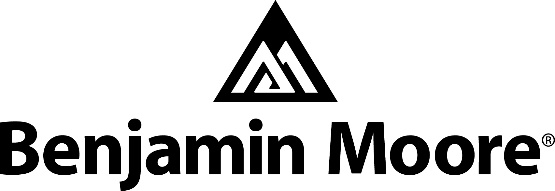 SECTION 09 91 00PAINTING - COMMERCIAL/RESIDENTIAL, INTERIOR AND EXTERIOR SYSTEMS - UNITED STATESDisplay hidden notes to specifier. (Don't know how? Click Here)Copyright 2021 - 2023 ARCAT, Inc. - All rights reserved** NOTE TO SPECIFIER ** Benjamin Moore & Co. (United States); Paint.
This section is based on the products of Benjamin Moore & Co. (United States), which is located at:
101 Paragon Dr
Montvale, NJ 07645
Toll Free Tel: 866-708-9181
Email:request info (info@benjaminmoore.com)
Web:https://www.benjaminmoore.com|https://www.benjaminmoore.com/en-ca
[Click Here] for additional information.
Renowned for innovation, performance, and unsurpassed color selection, Benjamin Moore and Co. is a definitive leader in the paints and coatings industry - and your partner in beautifying and protecting residential and commercial properties.
The story began in 1883, when Benjamin Moore and his brother, Robert, opened Moore Brothers in Brooklyn, New York- with $2,000, one product, and a promise to deliver only the finest paint. Today, we remain committed to their vision of producing the highest quality paints and finishes, and serving customers through a network of knowledgeable, independent retailers.
In addition, we manufacture our own resins and zero-VOC Gennex colorants, which are used to create products that are low-VOC and zero-VOC, even after tinting. Gennex colorants are also resin-rich, so they fortify the paint and allow the tinted product to maintain its original viscosity. As a result, paints tinted with Gennex colorants are easier to apply and deliver a more durable, washable coating.
In 2008, Benjamin Moore and Co. purchased select assets of Insl-x Products Corporation, including Insl-x, Coronado, and Lenmar. In 2010, we launched the Corotech brand of high performance coatings to combine three different industrial lines (Benjamin Moore, Insl-x, and Coronado) under one umbrella, allowing for efficiencies in product selection and service. The interchangeability of our brands allows us to offer a broader range of products that meet your specification requirements for every project.
Benjamin Moore and Co. continues to be at the forefront of product innovation, with a commitment to research and development unrivaled in the architectural coatings industry. With over 5,500 independent retailers and more than 400 field and architecture representatives, we're here to serve you with the product recommendations and expertise needed to help you exceed your customers' expectations.GENERALSECTION INCLUDESCommercial interior painting systems; United States.Concrete ceilings.Masonry rough or pitted.Masonry smooth.Metal ferrous.Metal non-ferrous.Drywall.Cured plaster.Wood and engineered wood products.Commercial exterior painting systems; United States.Rough or pitted masonry.Poured or pre-cast concrete / fiber cement siding.Vertical concrete and masonry structures.Ferrous metal; steel and iron.Non-ferrous metal; galvanized and aluminum.Hardboard siding, bare or factory primed.Vinyl siding and vinyl composite.Bleeding woods (Redwood, cedar, etc.).Wood, and engineered wood products.Floor; bleeding type woods.Floor; previously painted wood and concrete.Floor; unpainted concrete.Floor; wood and engineered wood.New wood.New wood or properly prepared weathered wood.Previously stained surfaces.Previously stained, painted, or sealed wood.Un-weathered areas such as eaves, ceilings, overhangs, or protected wall areas.Weathered composite decks.Weathered wood.RELATED SECTIONS - INTERIOR** NOTE TO SPECIFIER ** Delete any sections below not relevant to this project; add others as required.Division 3 - Concrete - Walls and Ceilings, Poured Concrete, Precast Concrete, Unglazed Brick, Cement Board, Tilt-Up, Cast-In-Place including Plaster (Walls, Ceilings, Concrete - (Floors, non-vehicular).Division 4 - Interior Concrete Block.Division 5 - Metal - Galvanized.Division 6 - Wood - Doors, Trim, Paneling.Division 9 - Drywall - (Walls, Ceilings, Gypsum Board, and similar items).RELATED SECTIONS - EXTERIOR** NOTE TO SPECIFIER ** Delete any sections below not relevant to this project; add others as required.Division 3 - Concrete - Cementitious Siding, Flexboard, Transite Board, Shingles (Non-Roof), Common Brick, Stucco, Tilt-up, Precast, and Poured-in-place Cement.Division 4 - Concrete Block, Floors (Non-Vehicular).Division 5 - Metal - Galvanized, Miscellaneous Iron, Ornamental Iron, Structural Iron and Steel, Ferrous Metal.Division 6 - Wood - Decks, Exterior including pressure treated lumber, Floors (non-Vehicular).Division 7 - Wood - Siding, Trim, Shutters, Sashes, Hardboard-Bare/Primed, Architectural PVC, Plastic, Fiberglass, Azek, Vinyl Siding, EIFS, Synthetic Stucco.REFERENCES** NOTE TO SPECIFIER ** Delete references from the list below that are not actually required by the text of the edited section.American National Standards Institute (ANSI) - Performance Standards.Asthma and Allergy Foundation of America and Allergy Standards, Ltd.** NOTE TO SPECIFIER ** Not endorsed by or a division of CHPS. These products are provided by Benjamin Moore and Co., not CHPS.The Certified Asthma and Allergy Friendly Mark. A registered certification mark.American Society for Testing Materials (ASTM) - Testing Methods.Cradle to Cradle Products Innovation Institute.** NOTE TO SPECIFIER ** Not endorsed by or a division of CHPS. These products are provided by Benjamin Moore and Co., not CHPS.Cradle to Cradle Certification.Environmental Protection Agency; Electronic Code of Federal Regulations (CFR):40 CFR 59, Subpart D - National Volatile Organic Compound Emission Standards for Architectural Coatings; U.S. Environmental Protection Agency; current edition.Green Seal Standards (GS-11):GS-11; May 20, 1993.Master Paint Institute (MPI No.) - Established paint categories and standards.National Paint and Coatings Association (NPCA) - Gloss Standard.Occupational Safety and Health Act (OSHA) - Safety Standards.Ozone Transmission Commission (OTC) - Established levels of Volatile Organic Compounds.Paint Decorating Contractors of America (PDCA) - Application Standard.Society of Protective Coatings (SSPC):SSPC (PM1) - Steel Structures Painting Manual, Vol. 1, Good Painting Practice; 1993, Third Edition.SSPC (PM2) - Steel Structures Painting Manual, Vol. 2, Systems and Specifications; 1995, Seventh Edition.South Coast Air Quality Management District (SCAQMD):SCAQMD Rule No.1168; October 3, 2003.US Green Building Council, (USGBC) - Green Seal standards for LEED paint credits.DEFINITIONSCommercial as used in this Section refers to a product well suited for a commercial application.DFT as used in this Section refers to the Dry Film Thickness of the coating.Enamel refers to any acrylic or alkyd (oil) base paint which dries leaving an eggshell, pearl, satin, semi-gloss, or high gloss enamel finish.DTM as used in this Section refers to paint that is applied Direct To Metal.LEED as used in this Section, refers to Leadership in Energy and Environmental Design. Products listed meet LEED criteria for environmentally safe interior primers, paints, and coatings.OTC as used in this Section refers to the Ozone Transmission Commission. OTC has established the following VOC levels for the Northeastern United States. Products shall meet the following OTC limits for VOC's.Interior flat paints: 100 grams per liter or less, per gallon.Interior enamels: 150 grams per liter or less, per gallon.Interior stains: 250 grams per liter or less, per gallon.Interior primers: 200 grams per liter or less, per gallon.Rust preventive coatings: 400 grams per liter or less, per gallon.Dry fog coatings: 400 grams per liter or less, per gallon.Floor coatings: 250 grams per liter or less, per gallon.Premium as used in this Section refers to the best quality product "top of the line".VOC as used in this Section refers to Volatile Organic Compounds found in primers, paints, sealers, and stains. The level of VOCs appears after each product listed in the Schedule in grams per liter (g/L).Paints are available in a wide range of sheens or glosses, as measured by a gloss meter from a 60 and/or 85 degree angle from vertical, as a percentage of the amount of light that is reflected. The following terms are used to describe the gloss of our products. The list below is provided for general guidance; refer to the technical data sheet for the actual gloss/sheen level for each product.Flat/Matte: Less than 10 at 85 degrees.Eggshell:  10 - 22 at 85 degrees.Satin:  20 - 35 at 60 degrees.Semi-Gloss: 40 - 60 at 60 degrees.Gloss:  70 or greater at 60 degrees.SUBMITTALSSubmit under provisions of Section 01 30 00 - Administrative Requirements.** NOTE TO SPECIFIER ** Delete the next paragraph if LEED Credit is not required on this project.LEED Certification Product Data:See Section 01 00 00 - General Requirements.Submittals Required:MRc3 Resource Reuse (LEED Form).MRc4 Recycled Content (LEED Form).MRc5 Local and Regional Materials (LEED Form).EQc4.2 Low Emitting Materials - Paint (VOC Certification Letter).Product Data: Provide a complete list of all products to be used, with the following information for each:Manufacturer's name, product name and/or catalog number, and general product category.Cross-reference to specified paint system(s) that the product is to be used in; include description of each system.Samples: Submit three paper samples, 5 inches by 7 inches (127mm x 178mm) in size, illustrating selected colors for each color and system selected with specified coats cascaded.Manufacturer's Instructions: Indicate special surface preparation procedures.Maintenance Data: Submit data on cleaning, touch-up, and repair of painted and coated surfaces.QUALITY ASSURANCEManufacturer Qualifications: All primary products specified in this section will be supplied by a single manufacturer with a minimum of ten years' experience.Installer Qualifications: All products listed in this section are to be applied by a Painting Contractor with a minimum of five years demonstrated experience in surface preparation and field application of the same type and scope as specified.** NOTE TO SPECIFIER ** Include a mock-up if the project size and/or quality warrant taking such a precaution. The following is one example of how a mock-up on a large project might be specified. When deciding on the extent of the mock-up, consider all the major different types of work on the project.Mock-Up: Provide a mock-up for evaluation of surface preparation techniques and application workmanship.Mock-up areas designated by Architect.Do not proceed with remaining work until workmanship, color, and sheen are approved by Architect.Approved mock-up areas will serve as the standard for remaining Work.Refinish mock-up area as required to produce acceptable Work.DELIVERY, STORAGE, AND HANDLINGStore products in manufacturer's unopened packaging until ready for installation.Store and dispose of solvent-based materials, and materials used with solvent-based materials, in accordance with requirements of local authorities having jurisdiction.Disposal:Never pour leftover coating down any sink or drain. Use up material on the job or seal can and store safely for future use.Do not incinerate closed containers.For specific disposal or recycle guidelines, contact the local waste management agency or district. Recycle whenever possible.PROJECT CONDITIONSMaintain environmental conditions (temperature, humidity, and ventilation) within limits recommended by manufacturer for optimum results. Do not install products under environmental conditions outside manufacturer's recommended limits.WARRANTYInspection of all surfaces to be coated must be done by the manufacturer's representative to insure proper preparation prior to application. All thinners, fillers, primers, and finish coatings shall be from the same manufacturer to support a product warranty. Products other than those submitted shall be accompanied by a letter stating its fitness for use and compatibility.At project closeout, provide to the Owner or owner's representative an executed copy of the Manufacturer's standard form outlining the terms and conditions of and any exclusions to their Limited Warranty against Manufacturing Defect.EXTRA MATERIALSAt project closeout, supply the Owner or owner's representative one gallon of each product for touch-up purposes. Cans shall be clearly marked with color name, number, and type of paint.At project closeout, provide the color mixture name and code to the Owner or owner's representative for accurate future color matching.PRODUCTSMANUFACTURERSAcceptable Manufacturer: Benjamin Moore & Co. (United States), which is located at: 101 Paragon Dr; Montvale, NJ 07645; Toll Free Tel: 866-708-9181; Email:request info (info@benjaminmoore.com); Web:https://www.benjaminmoore.com|https://www.benjaminmoore.com/en-ca** NOTE TO SPECIFIER ** Delete one of the following two paragraphs; coordinate with requirements of Division 1 section on product options and substitutions.Substitutions: Coronado Paint Company.Requests for substitutions will be considered in accordance with provisions of Section 01 60 00 - Product Requirements.** NOTE TO SPECIFIER ** Delete the next Article if LEED Credit is not required on this project.LEED CRITERIALEED Version 4:All interior paints and coatings wet-applied on site must meet the applicable VOC limits of the California Air Resources Board (CARB) 2007, Suggested Control Measure (SCM) for Architectural Coatings, or the South Coast Air Quality Management District (SCAQMD) Rule 1113, effective June 3, 2011 (50 g/L or less for interior flats, 100 g/L or less for non-flats, 150 g/L or less for non-flats high gloss).Ninety percent of all interior paints and coatings must be tested and determined compliant in accordance with California Department of Public Health (CDPH) Standard Method v1.1-2010.MATERIALS - GENERALVolatile Organic Compound (VOC) Content:Provide coatings that comply with the most stringent requirements specified in the following:40 CFR 59, Subpart D-National Volatile Organic Compound Emission Standards for Architectural Coatings.Determination of VOC Content: Testing and calculation in accordance with 40 CFR 59, Subpart D (EPA Method 24), exclusive of colorants added to a tint base and water added at project site; or other method acceptable to authorities having jurisdiction.All references to (0 g/L) are Zero VOCs according to EPA Method 24.Compatibility: Provide materials that are compatible with one another, and the substrates indicated under conditions of service and application, as demonstrated by manufacturer based on testing and field experience.MIXING AND TINTINGExcept where specifically noted in this section, all paint shall be ready-mixed and pre-tinted. Agitate all paint prior to and during application to ensure uniform color, gloss, and consistency.A thinner addition shall not exceed the manufacturer's printed recommendations. Do not use kerosene or other organic solvents to thin water-based paints.Where paint is to be sprayed, thin according to manufacturer's current guidelines.** NOTE TO SPECIFIER ** Delete article if not required.COMMERCIAL/ RESIDENTIAL INTERIOR PAINT SYSTEMS - UNITED STATES** NOTE TO SPECIFIER ** Delete paragraph options not required, then delete paint and coating systems not required.Interior Concrete Ceilings:Dryfall:Acrylic Latex- Flat:First Coat: Consult TDS or Benjamin Moore Representative for Primer Coat information.Second Coat: Coronado Super Kote 5000 Dry Fall Acrylic Latex Flat N110 Line (< 50 g/L), MPI No.118.Third Coat: Coronado Super Kote 5000 Dry Fall Acrylic Latex Flat N110 Line (< 50 g/L), MPI No.118.Latex- Flat:Consult TDS or Benjamin Moore Representative for Primer Coat information.Fist Coat: Benjamin Moore Latex Dry Fall Flat 395 (< 50 g/L), Eligible for LEED v4 Credit, Qualifies for CHPS low emitting credit, CDPH v1 Emission Certified, MPI No. 118.Second Coat: Benjamin Moore Latex Dry Fall Flat 395 (< 50 g/L), Eligible for LEED v4 Credit, Qualifies for CHPS low emitting credit, CDPH v1 Emission Certified, MPI No. 118.Alkyd Flat:First Coat: Consult TDS or Benjamin Moore Representative for Primer Coat information.Second Coat: Coronado Super Kote 5000 Dry Fall Alkyd Flat 105 Line 
(< 400 g/L), MPI No. 55.Third Coat: Coronado Super Kote 5000 Dry Fall Alkyd Flat 105 Line 
(< 400 g/L), MPI No. 55.Latex- Eggshell:First Coat: Consult TDS or Benjamin Moore Representative for Primer Coat information.Second Coat: Benjamin Moore Latex Dry Fall Eggshell 396 (< 50 g/L), Eligible for LEED v4 Credit, Qualifies for CHPS low emitting credit, CDPH v1 Emission Certified, MPI No. 155.Third Coat: Benjamin Moore Latex Dry Fall Eggshell 396 (< 50 g/L), Eligible for LEED v4 Credit, Qualifies for CHPS low emitting credit, CDPH v1 Emission Certified, MPI No. 155.Acrylic Latex- Semi- Gloss:First Coat: Consult TDS or Benjamin Moore Representative for Primer Coat information.Second Coat: Coronado Super Kote 5000 Dry Fall Acrylic Latex Semi-Gloss 112 Line (< 100 g/L), MPI No. 226.Third Coat: Coronado Super Kote 5000 Dry Fall Acrylic Latex Semi-Gloss 112 Line (< 100 g/L), MPI No. 226.Latex- Semi- Gloss:First Coat: Consult TDS or Benjamin Moore Representative for Primer Coat information.Second Coat: Benjamin Moore Latex Dry Fall Semi-Gloss 397 (< 50 g/L), Eligible for LEED v4 Credit, Qualifies for CHPS low emitting credit, CDPH v1 Emission Certified, MPI No. 226.Third Coat: Benjamin Moore Latex Dry Fall Semi-Gloss 397 (< 50 g/L), Eligible for LEED v4 Credit, Qualifies for CHPS low emitting credit, CDPH v1 Emission Certified, MPI No. 226.Interior Masonry: Rough or Pitted:Knockdown Coatings:Acrylic Latex- Flat:First Coat: Benjamin Moore Ultra Spec Hi-Build Masonry Block Filler 571 (< 50 g/L), Eligible for LEED v4 Credit, Qualifies for CHPS low emitting credit, CDPH v1 Emissions Certified, MPI No. 4, 4 X-Green.Second Coat: Benjamin Moore Acrylic Knockdown Flat 343 (< 50 g/L), Eligible for LEED v4, Qualifies for CHPS low emitting credit.Third Coat: Benjamin Moore Ultra Spec Hi-Build Masonry Block Filler 571 (< 50 g/L), Eligible for LEED v4 Credit, Qualifies for CHPS low emitting credit, CDPH v1 Emissions Certified, MPI No. 4, 4 X-Green.Acrylic Latex- Satin:First Coat: Benjamin Moore Ultra Spec Hi-Build Masonry Block Filler 571 (< 50 g/L), Eligible for LEED v4 Credit, Qualifies for CHPS low emitting credit, CDPH v1 Emissions Certified, MPI No. 4, 4 X-Green.Second Coat: Benjamin Moore Acrylic Knockdown Satin 344 (< 50 g/L), Eligible for LEED v4, Qualifies for CHPS low emitting credit.Third Coat: Benjamin Moore Acrylic Knockdown Satin 344 (< 50 g/L), Eligible for LEED v4, Qualifies for CHPS low emitting credit.Architectural Paint Systems:Latex Easy to Apply- Matte:First Coat: Benjamin Moore Ultra Spec Hi-Build Masonry Block Filler 571 (< 50 g/L), Eligible for LEED v4 Credit, Qualifies for CHPS low emitting credit, CDPH v1 Emissions Certified, MPI No. 4, 4 X-Green.Second Coat: Benjamin Moore ben Premium Interior Acrylic Paint and Primer Matte N624 (0 g/L), Eligible for LEED v4 Credit, CDPH Emissions Certified, Eligible for CHPS low emitting credit.Third Coat: Benjamin Moore ben Premium Interior Acrylic Paint and Primer Matte N624 (0 g/L), Eligible for LEED v4 Credit, CDPH Emissions Certified, Eligible for CHPS low emitting credit.Latex Easy to Clean- Matte:First Coat: Benjamin Moore Ultra Spec Hi-Build Masonry Block Filler 571 (< 50 g/L), Eligible for LEED v4 Credit, Qualifies for CHPS low emitting credit, CDPH v1 Emissions Certified, MPI No. 4, 4 X-Green.Second Coat: Benjamin Moore Regal Select Interior Paint Matte N548 
(< 50 g/L), Eligible for LEED v4, CDPH Emissions Certified, Eligible for CHPS low emitting credit, MPI 142, 143, MPI X-Green 142, 143.Third Coat: Benjamin Moore Regal Select Interior Paint Matte N548 
(< 50 g/L), Eligible for LEED v4, CDPH Emissions Certified, Eligible for CHPS low emitting credit, MPI 142, 143, MPI X-Green 142, 143.Latex Ultra-Premium- Matte:First Coat: Benjamin Moore Ultra Spec Hi-Build Masonry Block Filler 571 (< 50 g/L), Eligible for LEED v4 Credit, Qualifies for CHPS low emitting credit, CDPH v1 Emissions Certified, MPI No. 4, 4 X-Green.Second Coat: Benjamin Moore Aura Interior Paint- Matte N522 
(< 50 g/L), Eligible for LEED v4, CDPH Emissions Certified, Eligible for CHPS low emitting credit, MPI No. 142, 143, 142 X-Green, 143 X-Green.Third Coat: Benjamin Moore Aura Interior Paint- Matte N522 (< 50 g/L), Eligible for LEED v4, CDPH Emissions Certified, Eligible for CHPS low emitting credit, MPI No. 142, 143, 142 X-Green, 143 X-Green.Acrylic Latex Value Driven- Flat:First Coat: Benjamin Moore Ultra Spec Hi-Build Masonry Block Filler 571 (< 50 g/L), Eligible for LEED v4 Credit, Qualifies for CHPS low emitting credit, CDPH v1 Emissions Certified, MPI No. 4, 4 X-Green.Second Coat: Coronado Super Kote 3000 Acrylic Latex Flat 301 Line 
(< 50 g/L).Third Coat: Coronado Super Kote 3000 Acrylic Latex Flat 301 Line 
(< 50 g/L).Acrylic Latex Quick Turnaround- Flat:First Coat: Benjamin Moore Ultra Spec Hi-Build Masonry Block Filler 571 (< 50 g/L), Eligible for LEED v4 Credit, Qualifies for CHPS low emitting credit, CDPH v1 Emissions Certified, MPI No. 4, 4 X-Green.Second Coat: Coronado Super Kote 5000 Acrylic Latex Flat 28 Line 
(< 50 g/L), MPI No. 53.Third Coat: Coronado Super Kote 5000 Acrylic Latex Flat 28 Line 
(< 50 g/L), MPI No. 53.Latex Professional Grade- Flat:First Coat: Benjamin Moore Ultra Spec Hi-Build Masonry Block Filler 571 (< 50 g/L), Eligible for LEED v4 Credit, Qualifies for CHPS low emitting credit, CDPH v1 Emissions Certified, MPI No. 4, 4 X-Green.Second Coat: Benjamin Moore Ultra Spec 500 Interior Flat Finish T535 (0 g/L), Eligible for LEED v4 Credit, CDPH v1 Emissions Certified, Qualifies for CHPS Low Emitting Credit, MPI No. 53, 53 X-Green, 143, 143 X-Green.Third Coat: Benjamin Moore Ultra Spec 500 Interior Flat Finish T535 (0 g/L), Eligible for LEED v4 Credit, CDPH v1 Emissions Certified, Qualifies for CHPS Low Emitting Credit, MPI No. 53, 53 X-Green, 143, 143 X-Green.Latex Zero VOCs and Zero Emissions- Flat:First Coat: Benjamin Moore Ultra Spec Hi-Build Masonry Block Filler 571 (< 50 g/L), Eligible for LEED v4 Credit, Qualifies for CHPS low emitting credit, CDPH v1 Emissions Certified, MPI No. 4, 4 X-Green.Second Coat: Benjamin Moore Eco Spec Interior Latex Flat Finish N373 (0 g/L), Eligible for LEED v4 Credit, CDPH v1 Emissions Certified, Qualifies for CHPS low emitting credit, Certified Asthma and Allergy Friendly, MPI No. 53, 53 X-Green, 142, 143, 143 X-Green.Third Coat: Benjamin Moore Eco Spec Interior Latex Flat Finish N373 (0 g/L), Eligible for LEED v4 Credit, CDPH v1 Emissions Certified, Qualifies for CHPS low emitting credit, Certified Asthma and Allergy Friendly, MPI No. 53, 53 X-Green, 142, 143, 143 X-Green.Latex Easy to Clean- Flat:First Coat: Benjamin Moore Ultra Spec Hi-Build Masonry Block Filler 571 (< 50 g/L), Eligible for LEED v4 Credit, Qualifies for CHPS low emitting credit, CDPH v1 Emissions Certified, MPI No. 4, 4 X-Green.Second Coat: Benjamin Moore Regal Select Interior Paint Flat N547 (< 50 g/L), Eligible for LEED v4, CDPH Emissions Certified, Eligible for CHPS low emitting credit, MPI 142, 143, MPI X-Green 142, 143.Third Coat: Benjamin Moore Regal Select Interior Paint Flat N547 (< 50 g/L), Eligible for LEED v4, CDPH Emissions Certified, Eligible for CHPS low emitting credit, MPI 142, 143, MPI X-Green 142, 143.Acrylic Latex Quick Turnaround- Low- Sheen/ Eggshell:First Coat: Benjamin Moore Ultra Spec Hi-Build Masonry Block Filler 571 (< 50 g/L), Eligible for LEED v4 Credit, Qualifies for CHPS low emitting credit, CDPH v1 Emissions Certified, MPI No. 4, 4 X-Green.Second Coat: Coronado Super Kote 5000 Acrylic Latex Low-Sheen Eggshell 1130 (< 100 g/L), MPI No. 44.Third Coat: Coronado Super Kote 5000 Acrylic Latex Low-Sheen Eggshell 1130 (< 100 g/L), MPI No. 44.Latex Professional Grade- Low Sheen:First Coat: Benjamin Moore Ultra Spec Hi-Build Masonry Block Filler 571 (< 50 g/L), Eligible for LEED v4 Credit, Qualifies for CHPS low emitting credit, CDPH v1 Emissions Certified, MPI No. 4, 4 X-Green.Second Coat: Benjamin Moore Ultra Spec 500 Interior Low Sheen Eggshell Finish T537 (0 g/L), Eligible for LEED v4 Credit, CDPH v1 Emissions Certified, Qualifies for CHPS Low Emitting Credit, MPI No. 44, 44 X-Green, 138, 138 X-Green, 144, 144 X-Green.Third Coat: Benjamin Moore Ultra Spec 500 Interior Low Sheen Eggshell Finish T537 (0 g/L), Eligible for LEED v4 Credit, CDPH v1 Emissions Certified, Qualifies for CHPS Low Emitting Credit, MPI No. 44, 44 X-Green, 138, 138 X-Green, 144, 144 X-Green.Acrylic Latex Value Driven- Eggshell:First Coat: Benjamin Moore Ultra Spec Hi-Build Masonry Block Filler 571 (< 50 g/L), Eligible for LEED v4 Credit, Qualifies for CHPS low emitting credit, CDPH v1 Emissions Certified, MPI No. 4, 4 X-Green.Second Coat: Coronado Super Kote 3000 Acrylic Latex Eggshell 302 (< 50 g/L).Third Coat: Coronado Super Kote 3000 Acrylic Latex Eggshell 302 (< 50 g/L).Acrylic Latex Quick Turn Around- Eggshell:First Coat: Benjamin Moore Ultra Spec Hi-Build Masonry Block Filler 571 (< 50 g/L), Eligible for LEED v4 Credit, Qualifies for CHPS low emitting credit, CDPH v1 Emissions Certified, MPI No. 4, 4 X-Green.Second Coat: Coronado Super Kote 5000 Acrylic Latex Eggshell 30 (< 50 g/L), MPI No. 44.Third Coat: Coronado Super Kote 5000 Acrylic Latex Eggshell 30 (< 50 g/L), MPI No. 44.Latex Professional Grade- Eggshell:First Coat: First Coat: Benjamin Moore Ultra Spec Hi-Build Masonry Block Filler 571 (< 50 g/L), Eligible for LEED v4 Credit, Qualifies for CHPS low emitting credit, CDPH v1 Emissions Certified, MPI No. 4, 4 X-Green.Second Coat: Benjamin Moore Ultra Spec 500 Interior Eggshell Finish T538 (0 g/L), Eligible for LEED v4 Credit, CDPH v1 Emissions Certified, Qualifies for CHPS Low Emitting Credit, MPI No. 52, 52 X- Green, 139, 139 X-Green, 145, 145 X-Green.Third Coat: Benjamin Moore Ultra Spec 500 Interior Eggshell Finish T538 (0 g/L), Eligible for LEED v4 Credit, CDPH v1 Emissions Certified, Qualifies for CHPS Low Emitting Credit, MPI No. 52, 52 X- Green, 139, 139 X-Green, 145, 145 X-Green.Latex Zero VOCs and Zero Emissions- Eggshell:First Coat: Benjamin Moore Ultra Spec Hi-Build Masonry Block Filler 571 (< 50 g/L), Eligible for LEED v4 Credit, Qualifies for CHPS low emitting credit, CDPH v1 Emissions Certified, MPI No. 4, 4 X-Green.Second Coat: Benjamin Moore Eco Spec Interior Latex Eggshell Finish N374 (0 g/L), Eligible for LEED v4 Credit, CDPH v1 Emissions Certified, Qualifies for CHPS low emitting credit, Certified Asthma and Allergy Friendly, MPI No. 52, 52 X-Green, 139.Third Coat: Benjamin Moore Eco Spec Interior Latex Eggshell Finish N374 (0 g/L), Eligible for LEED v4 Credit, CDPH v1 Emissions Certified, Qualifies for CHPS low emitting credit, Certified Asthma and Allergy Friendly, MPI No. 52, 52 X-Green, 139.Latex Easy to Apply- Eggshell:First Coat: Benjamin Moore Ultra Spec Hi-Build Masonry Block Filler 571 (< 50 g/L), Eligible for LEED v4 Credit, Qualifies for CHPS low emitting credit, CDPH v1 Emissions Certified, MPI No. 4, 4 X-Green.Second Coat: Benjamin Moore ben Premium Interior Acrylic Paint and Primer Eggshell N626 (0 g/L), Eligible for LEED v4 Credit, CDPH Emissions Certified, Qualifies for CHPS low emitting credit.Third Coat: Benjamin Moore ben Premium Interior Acrylic Paint and Primer Eggshell N626 (0 g/L), Eligible for LEED v4 Credit, CDPH Emissions Certified, Qualifies for CHPS low emitting credit.Latex Easy to Clean- Eggshell:First Coat: Benjamin Moore Ultra Spec Hi-Build Masonry Block Filler 571 (< 50 g/L), Eligible for LEED v4 Credit, Qualifies for CHPS low emitting credit, CDPH v1 Emissions Certified, MPI No. 4, 4 X-Green.Second Coat: Benjamin Moore Regal Select Interior Paint Eggshell N549 (< 50 g/L), Eligible for LEED v4, CDPH Emissions Certified, Eligible for CHPS low emitting credit, MPI 138, MPI X-Green 138.Third Coat: Benjamin Moore Regal Select Interior Paint Eggshell N549 (< 50 g/L), Eligible for LEED v4, CDPH Emissions Certified, Eligible for CHPS low emitting credit, MPI 138, MPI X-Green 138.Latex Premium- Eggshell:First Coat: Benjamin Moore Ultra Spec Hi-Build Masonry Block Filler 571 (< 50 g/L), Eligible for LEED v4 Credit, Qualifies for CHPS low emitting credit, CDPH v1 Emissions Certified, MPI No. 4, 4 X-Green.Second Coat: Benjamin Moore AURA Interior Paint Eggshell N524 (< 50 g/L), Eligible for LEED v4, CDPH Emissions Certified, Eligible for CHPS low emitting credit, MPI No. 138, 138 X-Green.Third Coat: Benjamin Moore AURA Interior Paint Eggshell N524 (< 50 g/L), Eligible for LEED v4, CDPH Emissions Certified, Eligible for CHPS low emitting credit, MPI No. 138, 138 X-Green.Acrylic Latex Quick Turn Around- Satin:First Coat: Benjamin Moore Ultra Spec Hi-Build Masonry Block Filler 571 (< 50 g/L), Eligible for LEED v4 Credit, Qualifies for CHPS low emitting credit, CDPH v1 Emissions Certified, MPI No. 4, 4 X-Green.Second Coat: Coronado Super Kote 5000 Acrylic Latex Satin 1160 
(< 100 g/L), MPI No. 43.Third Coat: Coronado Super Kote 5000 Acrylic Latex Satin 1160 
(< 100 g/L), MPI No. 43.Latex Professional Grade- Satin/Pearl:First Coat: Benjamin Moore Ultra Spec Hi-Build Masonry Block Filler 571 (< 50 g/L), Eligible for LEED v4 Credit, Qualifies for CHPS low emitting credit, CDPH v1 Emissions Certified, MPI No. 4, 4 X-Green.Second Coat: Benjamin Moore Ultra Spec 500 Interior Satin/Pearl Finish T545 (0 g/L), Eligible for LEED v4 Credit, CDPH v1 Emissions Certified, Qualifies for CHPS Low Emitting Credit, MPI No. 43, 43 X-Green, 140, 140 X-Green, 146, 146 X-Green.Third Coat: Benjamin Moore Ultra Spec 500 Interior Satin/Pearl Finish T545 (0 g/L), Eligible for LEED v4 Credit, CDPH v1 Emissions Certified, Qualifies for CHPS Low Emitting Credit, MPI No. 43, 43 X-Green, 140, 140 X-Green, 146, 146 X-Green.Latex Easy to Apply- Satin/Pearl:First Coat: Benjamin Moore Ultra Spec Hi-Build Masonry Block Filler 571 (< 50 g/L), Eligible for LEED v4 Credit, Qualifies for CHPS low emitting credit, CDPH v1 Emissions Certified, MPI No. 4, 4 X-Green.Second Coat: Benjamin Moore ben Premium Interior Acrylic Paint and Primer Satin/Pearl N628 (0 g/L), Eligible for LEED v4, CDPH Emissions Certified, Qualifies for CHPS low emitting credit.Third Coat: Benjamin Moore ben Premium Interior Acrylic Paint and Primer Satin/Pearl N628 (0 g/L), Eligible for LEED v4, CDPH Emissions Certified, Qualifies for CHPS low emitting credit.Latex Easy to Clean- Pearl:First Coat: Benjamin Moore Ultra Spec Hi-Build Masonry Block Filler 571 (< 50 g/L), Eligible for LEED v4 Credit, Qualifies for CHPS low emitting credit, CDPH v1 Emissions Certified, MPI No. 4, 4 X-Green.Second Coat: Benjamin Moore Regal Select Interior Paint Satin/Pearl N550 (< 50 g/L), Eligible for LEED v4, CDPH Emissions Certified, Eligible for CHPS low emitting credit.Third Coat: Benjamin Moore Regal Select Interior Paint Satin/Pearl N550 (< 50 g/L), Eligible for LEED v4, CDPH Emissions Certified, Eligible for CHPS low emitting credit.Latex Premium- Satin:First Coat: Benjamin Moore Ultra Spec Hi-Build Masonry Block Filler 571 (< 50 g/L), Eligible for LEED v4 Credit, Qualifies for CHPS low emitting credit, CDPH v1 Emissions Certified, MPI No. 4, 4 X-Green.Second Coat: Benjamin Moore AURA Interior Paint- Satin N526 (< 50 g/L), Eligible for LEED v4, CDPH Emissions Certified, Eligible for CHPS low emitting credit, MPI No. 140, 140 X-Green.Third Coat: Benjamin Moore AURA Interior Paint- Satin N526 (< 50 g/L), Eligible for LEED v4, CDPH Emissions Certified, Eligible for CHPS low emitting credit, MPI No. 140, 140 X-Green.Waterborne Alkyd- Satin:First Coat: Benjamin Moore Ultra Spec Hi-Build Masonry Block Filler 571 (< 50 g/L), Eligible for LEED v4 Credit, Qualifies for CHPS low emitting credit, CDPH v1 Emissions Certified, MPI No. 4, 4 X-Green.Second Coat: Benjamin Moore ADVANCE Interior Paint- Satin 792 
(< 50 g/L). Third Coat: Benjamin Moore ADVANCE Interior Paint- Satin 792 (< 50 g/L).Acrylic Latex Quick Turn Around- Semi Gloss:First Coat: Benjamin Moore Ultra Spec Hi-Build Masonry Block Filler 571 (< 50 g/L), Eligible for LEED v4 Credit, Qualifies for CHPS low emitting credit, CDPH v1 Emissions Certified, MPI No. 4, 4 X-Green.Second Coat: Coronado Super Kote 3000 Acrylic Latex Semi-Gloss 304 Line (< 100 g/L).Third Coat: Coronado Super Kote 3000 Acrylic Latex Semi-Gloss 304 Line (< 100 g/L).Acrylic Latex Quick Turn Around- Semi- Gloss:First Coat: Benjamin Moore Ultra Spec Hi-Build Masonry Block Filler 571 (< 50 g/L), Eligible for LEED v4 Credit, Qualifies for CHPS low emitting credit, CDPH v1 Emissions Certified, MPI No. 4, 4 X-Green.Second Coat: Coronado Super Kote 5000 Acrylic Latex Enamel Semi-Gloss 32 (< 50 g/L), MPI No. 54.Third Coat: Coronado Super Kote 5000 Acrylic Latex Enamel Semi-Gloss 32 (< 50 g/L), MPI No. 54.Latex Professional Grade- Semi- Gloss:First Coat: Benjamin Moore Ultra Spec Hi-Build Masonry Block Filler 571 (< 50 g/L), Eligible for LEED v4 Credit, Qualifies for CHPS low emitting credit, CDPH v1 Emissions Certified, MPI No. 4, 4 X-Green.Second Coat: Benjamin Moore Ultra Spec 500 Interior Semi- Gloss Finish T546 (0 g/L), Eligible for LEED v4 Credit, CDPH v1 Emissions Certified, Qualifies for CHPS Low Emitting Credit, MPI No. 54, 54 X-Green, 141, 141 X-Green, 147, 147 X-Green.Third Coat: Benjamin Moore Ultra Spec 500 Interior Semi- Gloss Finish T546 (0 g/L), Eligible for LEED v4 Credit, CDPH v1 Emissions Certified, Qualifies for CHPS Low Emitting Credit, MPI No. 54, 54 X-Green, 141, 141 X-Green, 147, 147 X-Green.Latex Zero VOCs and Zero Emissions- Semi- Gloss:First Coat: Benjamin Moore Ultra Spec Hi-Build Masonry Block Filler 571 (< 50 g/L), Eligible for LEED v4 Credit, Qualifies for CHPS low emitting credit, CDPH v1 Emissions Certified, MPI No. 4, 4 X-Green.Second Coat: Benjamin Moore Eco Spec Interior Latex Semi-Gloss Finish N376 (0 g/L), Eligible for LEED v4 Credit, CDPH v1 Emissions Certified, Qualifies for CHPS low emitting credit, Certified Asthma and Allergy Friendly, MPI No. 54, 54 X-Green, 141.Third Coat: Benjamin Moore Eco Spec Interior Latex Semi-Gloss Finish N376 (0 g/L), Eligible for LEED v4 Credit, CDPH v1 Emissions Certified, Qualifies for CHPS low emitting credit, Certified Asthma and Allergy Friendly, MPI No. 54, 54 X-Green, 141.Latex Easy to Apply- Semi- Gloss:First Coat: Benjamin Moore Ultra Spec Hi-Build Masonry Block Filler 571 (< 50 g/L), Eligible for LEED v4 Credit, Qualifies for CHPS low emitting credit, CDPH v1 Emissions Certified, MPI No. 4, 4 X-Green.Second Coat: Benjamin Moore ben Premium Interior Acrylic Paint and Primer Semi-Gloss N627 (0 g/L), Eligible for LEED v4 Credit, CDPH Emissions Certified, Qualifies for CHPS low emitting credit.Third Coat: Benjamin Moore ben Premium Interior Acrylic Paint and Primer Semi-Gloss N627 (0 g/L), Eligible for LEED v4 Credit, CDPH Emissions Certified, Qualifies for CHPS low emitting credit.Latex Easy to Clean- Semi- Gloss:First Coat: Benjamin Moore Ultra Spec Hi-Build Masonry Block Filler 571 (< 50 g/L), Eligible for LEED v4 Credit, Qualifies for CHPS low emitting credit, CDPH v1 Emissions Certified, MPI No. 4, 4 X-Green.Second Coat: Benjamin Moore Regal Select Interior Paint Semi- Gloss N551 (< 100 g/L), Eligible for LEED v4 Credit, Qualifies for CHPS low emitting credit, CDPH v1 Emission Certified, Master Painters Institute MPI No. 54, 141, 147.Third Coat: Benjamin Moore Regal Select Interior Paint Semi- Gloss N551 (< 100 g/L), Eligible for LEED v4 Credit, Qualifies for CHPS low emitting credit, CDPH v1 Emission Certified, Master Painters Institute MPI No. 54, 141, 147.Latex Premium- Semi- Gloss:First Coat: Benjamin Moore Ultra Spec Hi-Build Masonry Block Filler 571 (< 50 g/L), Eligible for LEED v4 Credit, Qualifies for CHPS low emitting credit, CDPH v1 Emissions Certified, MPI No. 4, 4 X-Green.Second Coat: Benjamin Moore AURA Interior Paint- Semi-Gloss N528 (< 50 g/L), Eligible for LEED v4, CDPH Emissions Certified, Eligible for CHPS low emitting credit, MPI No. 141, 141 X-Green.Third Coat: Benjamin Moore AURA Interior Paint- Semi-Gloss N528 (< 50 g/L), Eligible for LEED v4, CDPH Emissions Certified, Eligible for CHPS low emitting credit, MPI No. 141, 141 X-Green.Waterborne Alkyd- Semi- Gloss:First Coat: Benjamin Moore Ultra Spec Hi-Build Masonry Block Filler 571 (< 50 g/L), Eligible for LEED v4 Credit, Qualifies for CHPS low emitting credit, CDPH v1 Emissions Certified, MPI No. 4, 4 X-Green.Second Coat: Benjamin Moore ADVANCE Waterborne Interior Alkyd Semi-Gloss 793 (< 50 g/L).Third Coat: Benjamin Moore ADVANCE Waterborne Interior Alkyd Semi-Gloss 793 (< 50 g/L).Waterborne Alkyd- High- Gloss:First Coat: Benjamin Moore Ultra Spec Hi-Build Masonry Block Filler 571 (< 50 g/L), Eligible for LEED v4 Credit, Qualifies for CHPS low emitting credit, CDPH v1 Emissions Certified, MPI No. 4, 4 X-Green.Second Coat: Benjamin Moore ADVANCE Waterborne Interior/Exterior Alkyd High Gloss N794 (< 50 g/L), MPI No.157.Third Coat: Benjamin Moore ADVANCE Waterborne Interior/Exterior Alkyd High Gloss N794 (< 50 g/L), MPI No.157.Interior Masonry: Smooth:Knockdown Coatings:Acrylic/ Latex Knockdown- Flat:First Coat: Benjamin Moore Ultra Spec Masonry Interior/Exterior 100 percent Acrylic Sealer 608 (< 50 g/L), Eligible for LEED v4 Credit, qualifies for CHPS low emitting credit, CDPH v1 Emission Certified, MPI No. 3, 3 X-Green.Second Coat: Benjamin Moore Acrylic Knockdown Flat 343 (< 50 g/L), Eligible for LEED v4, Qualifies for CHPS low emitting credit.Third Coat: Benjamin Moore Acrylic Knockdown Flat 343 (< 50 g/L), Eligible for LEED v4, Qualifies for CHPS low emitting credit.Acrylic/ Latex Knockdown- Satin:First Coat: Benjamin Moore Ultra Spec Masonry Interior/Exterior 100 percent Acrylic Sealer 608 (< 50 g/L), Eligible for LEED v4 Credit, qualifies for CHPS low emitting credit, CDPH v1 Emission Certified, MPI No. 3, 3 X-Green.Second Coat: Benjamin Moore Acrylic Knockdown Satin 344 (< 50 g/L), Eligible for LEED v4, Qualifies for CHPS low emitting credit.Third Coat: Benjamin Moore Acrylic Knockdown Satin 344 (< 50 g/L), Eligible for LEED v4, Qualifies for CHPS low emitting credit.Block Filler:Vinyl Acrylic- Flat:First Coat: Consult with Benjamin Moore Representative to see if Primer Coat is needed.Second Coat: Benjamin Moore Block Filler Flat 244 (< 50 g/L).Third Coat: Benjamin Moore Block Filler Flat 244 (< 50 g/L).Vinyl Acrylic- FlatFirst Coat: Consult with Benjamin Moore Representative to see if Primer Coat is needed.Second Coat: Coronado Super Kote 5000 Latex Production Block Filler Flat Line 958 (< 50 g/L), Eligible for LEED v4 Credit, Qualifies for CHPS low emitting credit, CDPH v1 Emission Certified, MPI No. 4 and 4 X-Green.Third Coat: Coronado Super Kote 5000 Latex Production Block Filler Flat Line 958 (< 50 g/L), Eligible for LEED v4 Credit, Qualifies for CHPS low emitting credit, CDPH v1 Emission Certified, MPI No. 4 and 4 X-Green.Architectural Coatings:Latex Easy to Apply- Matte:First Coat: Benjamin Moore Ultra Spec Masonry Interior/Exterior 100 percent Acrylic Sealer 608 (< 50 g/L), Eligible for LEED v4 Credit, qualifies for CHPS low emitting credit, CDPH v1 Emission Certified, MPI No. 3, 3 X-Green.Second Coat: Benjamin Moore ben Premium Interior Acrylic Paint and Primer Matte N624 (0 g/L), Eligible for LEED v4 Credit, CDPH Emissions Certified, Eligible for CHPS low emitting credit.Third Coat: Benjamin Moore ben Premium Interior Acrylic Paint and Primer Matte N624 (0 g/L), Eligible for LEED v4 Credit, CDPH Emissions Certified, Eligible for CHPS low emitting credit.Latex Easy to Clean- Matte:First Coat: Benjamin Moore Ultra Spec Masonry Interior/Exterior 100 percent Acrylic Sealer 608 (< 50 g/L), Eligible for LEED v4 Credit, qualifies for CHPS low emitting credit, CDPH v1 Emission Certified, MPI No. 3, 3 X-Green.Second Coat: Benjamin Moore Regal Select Interior Paint Matte N548 (< 50 g/L), Eligible for LEED v4, CDPH Emissions Certified, Eligible for CHPS low emitting credit, MPI 142, 143, MPI X-Green 142, 143.Third Coat: Benjamin Moore Regal Select Interior Paint Matte N548 (< 50 g/L), Eligible for LEED v4, CDPH Emissions Certified, Eligible for CHPS low emitting credit, MPI 142, 143, MPI X-Green 142, 143.Latex Premium- Matte:First Coat: Benjamin Moore Ultra Spec Masonry Interior/Exterior 100 percent Acrylic Sealer 608 (< 50 g/L), Eligible for LEED v4 Credit, qualifies for CHPS low emitting credit, CDPH v1 Emission Certified, MPI No. 3, 3 X-Green.Second Coat: Benjamin Moore AURA Interior Paint- Matte N522 (< 50 g/L), Eligible for LEED v4, CDPH Emissions Certified, Eligible for CHPS low emitting credit, MPI No. 142, 143, 142 X-Green, 143 X-Green.Third Coat: Benjamin Moore AURA Interior Paint- Matte N522 (< 50 g/L), Eligible for LEED v4, CDPH Emissions Certified, Eligible for CHPS low emitting credit, MPI No. 142, 143, 142 X-Green, 143 X-Green.Acrylic Latex Value Driven- Flat:First Coat: Benjamin Moore Ultra Spec Masonry Interior/Exterior 100 percent Acrylic Sealer 608 (< 50 g/L), Eligible for LEED v4 Credit, qualifies for CHPS low emitting credit, CDPH v1 Emission Certified, MPI No. 3, 3 X-Green.Second Coat: Coronado Super Kote 3000 Acrylic Latex Flat 301 (< 50 g/L).Third Coat: Coronado Super Kote 3000 Acrylic Latex Flat 301 (< 50 g/L).Acrylic Latex Quick Turn Around- Flat:First Coat: Benjamin Moore Ultra Spec Masonry Interior/Exterior 100 percent Acrylic Sealer 608 (< 50 g/L), Eligible for LEED v4 Credit, qualifies for CHPS low emitting credit, CDPH v1 Emission Certified, MPI No. 3, 3 X-Green.Second Coat: Coronado Super Kote 5000 Acrylic Latex Flat 28 (< 50 g/L), MPI No. 53.Third Coat: Coronado Super Kote 5000 Acrylic Latex Flat 28 (< 50 g/L), MPI No. 53.Latex Professional Grade- Flat:First Coat: Benjamin Moore Ultra Spec Masonry Interior/Exterior 100 percent Acrylic Sealer 608 (< 50 g/L), Eligible for LEED v4 Credit, qualifies for CHPS low emitting credit, CDPH v1 Emission Certified, MPI No. 3, 3 X-Green.Second Coat: Benjamin Moore Ultra Spec 500 Interior Flat Finish T535 (0 g/L), Eligible for LEED v4 Credit, CDPH v1 Emissions Certified, Qualifies for CHPS Low Emitting Credit, MPI No. 53, 53 X-Green, 143, 143 X-Green.Third Coat: Benjamin Moore Ultra Spec 500 Interior Flat Finish T535 (0 g/L), Eligible for LEED v4 Credit, CDPH v1 Emissions Certified, Qualifies for CHPS Low Emitting Credit, MPI No. 53, 53 X-Green, 143, 143 X-Green.Latex Zero VOCs and Zero Emissions- Flat:First Coat: Benjamin Moore Ultra Spec Masonry Interior/Exterior 100 percent Acrylic Sealer 608 (< 50 g/L), Eligible for LEED v4 Credit, qualifies for CHPS low emitting credit, CDPH v1 Emission Certified, MPI No. 3, 3 X-Green.Second Coat: Benjamin Moore Eco Spec Interior Latex Flat Finish N373 (0 g/L), Eligible for LEED v4 Credit, CDPH v1 Emissions Certified, Qualifies for CHPS low emitting credit, Certified Asthma and Allergy Friendly, MPI No. 53, 53 X-Green, 142, 143, 143 X-Green.Third Coat: Benjamin Moore Eco Spec Interior Latex Flat Finish N373 (0 g/L), Eligible for LEED v4 Credit, CDPH v1 Emissions Certified, Qualifies for CHPS low emitting credit, Certified Asthma and Allergy Friendly, MPI No. 53, 53 X-Green, 142, 143, 143 X-Green.Latex Easy to Clean- Flat:First Coat: Benjamin Moore Ultra Spec Masonry Interior/Exterior 100 percent Acrylic Sealer 608 (< 50 g/L), Eligible for LEED v4 Credit, qualifies for CHPS low emitting credit, CDPH v1 Emission Certified, MPI No. 3, 3 X-Green.Second Coat: Benjamin Moore Regal Select Interior Paint Flat N547 (< 50 g/L), Eligible for LEED v4, CDPH Emissions Certified, Eligible for CHPS low emitting credit, MPI 142, 143, MPI X-Green 142, 143.Third Coat: Benjamin Moore Regal Select Interior Paint Flat N547 (< 50 g/L), Eligible for LEED v4, CDPH Emissions Certified, Eligible for CHPS low emitting credit, MPI 142, 143, MPI X-Green 142, 143.Acrylic Latex Quick Turn Around- Low Sheen/ Eggshell:First Coat: Benjamin Moore Ultra Spec Masonry Interior/Exterior 100 percent Acrylic Sealer 608 (< 50 g/L), Eligible for LEED v4 Credit, qualifies for CHPS low emitting credit, CDPH v1 Emission Certified, MPI No. 3, 3 X-Green.Second Coat: Coronado Super Kote 5000 Acrylic Latex Low-Sheen Eggshell 1130 (< 100 g/L), MPI No. 44.Third Coat: Coronado Super Kote 5000 Acrylic Latex Low-Sheen Eggshell 1130 (< 100 g/L), MPI No. 44.Latex Professional Grade- Low Sheen:First Coat: Benjamin Moore Ultra Spec Masonry Interior/Exterior 100 percent Acrylic Sealer 608 (< 50 g/L), Eligible for LEED v4 Credit, qualifies for CHPS low emitting credit, CDPH v1 Emission Certified, MPI No. 3, 3 X-Green.Second Coat: Benjamin Moore Ultra Spec 500 Interior Low Sheen Eggshell Finish T537 (0 g/L), Eligible for LEED v4 Credit, CDPH v1 Emissions Certified, Qualifies for CHPS Low Emitting Credit, No. 44, 44 X-Green, 138, 138 X-Green, 144, 144 X-Green.Third Coat: Benjamin Moore Ultra Spec 500 Interior Low Sheen Eggshell Finish T537 (0 g/L), Eligible for LEED v4 Credit, CDPH v1 Emissions Certified, Qualifies for CHPS Low Emitting Credit, No. 44, 44 X-Green, 138, 138 X-Green, 144, 144 X-Green.Acrylic Latex Value Driven- Eggshell:First Coat: Benjamin Moore Ultra Spec Masonry Interior/Exterior 100 percent Acrylic Sealer 608 (< 50 g/L), Eligible for LEED v4 Credit, qualifies for CHPS low emitting credit, CDPH v1 Emission Certified, MPI No. 3, 3 X-Green.Second Coat: Coronado Super Kote 3000 Acrylic Latex Eggshell 302 (< 50 g/L).Third Coat: Coronado Super Kote 3000 Acrylic Latex Eggshell 302 (< 50 g/L).Acrylic Latex Quick Turn Around- Eggshell:First Coat: Benjamin Moore Ultra Spec Masonry Interior/Exterior 100 percent Acrylic Sealer 608 (< 50 g/L), Eligible for LEED v4 Credit, qualifies for CHPS low emitting credit, CDPH v1 Emission Certified, MPI No. 3, 3 X-Green.Second Coat: Coronado Super Kote 5000 Acrylic Latex Eggshell 30 (< 50 g/L), MPI No. 44.Third Coat: Coronado Super Kote 5000 Acrylic Latex Eggshell 30 (< 50 g/L), MPI No. 44.Latex Professional Grade- Eggshell:First Coat: Benjamin Moore Ultra Spec Masonry Interior/Exterior 100 percent Acrylic Sealer 608 (< 50 g/L), Eligible for LEED v4 Credit, qualifies for CHPS low emitting credit, CDPH v1 Emission Certified, MPI No. 3, 3 X-Green.Second Coat: Benjamin Moore Ultra Spec 500 Interior Eggshell Finish T538 (0 g/L), Eligible for LEED v4 Credit, CDPH v1 Emissions Certified, Qualifies for CHPS Low Emitting Credit, MPI No. No. 52, 52 X- Green, 139, 139 X-Green, 145, 145 X-GreenThird Coat: Benjamin Moore Ultra Spec 500 Interior Eggshell Finish T538 (0 g/L), Eligible for LEED v4 Credit, CDPH v1 Emissions Certified, Qualifies for CHPS Low Emitting Credit, MPI No. No. 52, 52 X- Green, 139, 139 X-Green, 145, 145 X-GreenLatex Zero VOCs and Zero Emissions- Eggshell:First Coat: Benjamin Moore Ultra Spec Masonry Interior/Exterior 100 percent Acrylic Sealer 608 (< 50 g/L), Eligible for LEED v4 Credit, qualifies for CHPS low emitting credit, CDPH v1 Emission Certified, MPI No. 3, 3 X-Green.Second Coat: Benjamin Moore Eco Spec Interior Latex Eggshell Finish N374 (0 g/L), Eligible for LEED v4 Credit, CDPH v1 Emissions Certified, Qualifies for CHPS low emitting credit, Certified Asthma and Allergy Friendly, MPI No. 52, 52 X-Green, 139.Third Coat: Benjamin Moore Eco Spec Interior Latex Eggshell Finish N374 (0 g/L), Eligible for LEED v4 Credit, CDPH v1 Emissions Certified, Qualifies for CHPS low emitting credit, Certified Asthma and Allergy Friendly, MPI No. 52, 52 X-Green, 139.Latex Easy to Apply- Eggshell:First Coat: Benjamin Moore Ultra Spec Masonry Interior/Exterior 100 percent Acrylic Sealer 608 (< 50 g/L), Eligible for LEED v4 Credit, qualifies for CHPS low emitting credit, CDPH v1 Emission Certified, MPI No. 3, 3 X-Green.Second Coat: Benjamin Moore ben Premium Interior Acrylic Paint and Primer Eggshell N626 (0 g/L), Eligible for LEED v4 Credit, CDPH Emissions Certified, Qualifies for CHPS low emitting credit.Third Coat: Benjamin Moore ben Premium Interior Acrylic Paint and Primer Eggshell N626 (0 g/L), Eligible for LEED v4 Credit, CDPH Emissions Certified, Qualifies for CHPS low emitting credit.Latex Easy to Clean- Eggshell:First Coat: Benjamin Moore Ultra Spec Masonry Interior/Exterior 100 percent Acrylic Sealer 608 (< 50 g/L), Eligible for LEED v4 Credit, qualifies for CHPS low emitting credit, CDPH v1 Emission Certified, MPI No. 3, 3 X-Green.Second Coat: Benjamin Moore Regal Select Interior Paint Eggshell N549 (< 50 g/L), Eligible for LEED v4, CDPH Emissions Certified, Eligible for CHPS low emitting credit, MPI 138, MPI X-Green 138.Third Coat: Benjamin Moore Regal Select Interior Paint Eggshell N549 (< 50 g/L), Eligible for LEED v4, CDPH Emissions Certified, Eligible for CHPS low emitting credit, MPI 138, MPI X-Green 138.Latex Premium- Eggshell:First Coat: Benjamin Moore Ultra Spec Masonry Interior/Exterior 100 percent Acrylic Sealer 608 (< 50 g/L), Eligible for LEED v4 Credit, qualifies for CHPS low emitting credit, CDPH v1 Emission Certified, MPI No. 3, 3 X-Green.Second Coat: Benjamin Moore AURA Interior Paint Eggshell N524 
(< 50 g/L), Eligible for LEED v4, CDPH Emissions Certified, Eligible for CHPS low emitting credit, MPI No. 138, 138 X-Green.Third Coat: Benjamin Moore AURA Interior Paint Eggshell N524 
(< 50 g/L), Eligible for LEED v4, CDPH Emissions Certified, Eligible for CHPS low emitting credit, MPI No. 138, 138 X-Green.Acrylic Latex Quick Turn Around- SatinFirst Coat: Benjamin Moore Ultra Spec Masonry Interior/Exterior 100 percent Acrylic Sealer 608 (< 50 g/L), Eligible for LEED v4 Credit, qualifies for CHPS low emitting credit, CDPH v1 Emission Certified, MPI No. 3, 3 X-Green.Second Coat: Coronado Super Kote 5000 Acrylic Latex Satin 1160 
(< 100 g/L), MPI No. 43.Third Coat: Coronado Super Kote 5000 Acrylic Latex Satin 1160 
(< 100 g/L), MPI No. 43.Latex Professional Grade- Satin/PearlFirst Coat: Benjamin Moore Ultra Spec Masonry Interior/Exterior 100 percent Acrylic Sealer 608 (< 50 g/L), Eligible for LEED v4 Credit, qualifies for CHPS low emitting credit, CDPH v1 Emission Certified, MPI No. 3, 3 X-Green.Second Coat: Benjamin Moore Ultra Spec 500 Interior Satin/Pearl Finish T545 (0 g/L), Eligible for LEED v4 Credit, CDPH v1 Emissions Certified, Qualifies for CHPS Low Emitting Credit, MPI No. 43, 43 X-Green, 140, 140 X-Green, 146, 146 X-Green.Third Coat: Benjamin Moore Ultra Spec 500 Interior Satin/Pearl Finish T545 (0 g/L), Eligible for LEED v4 Credit, CDPH v1 Emissions Certified, Qualifies for CHPS Low Emitting Credit, MPI No. 43, 43 X-Green, 140, 140 X-Green, 146, 146 X-Green.Latex Easy to Apply- Satin/Pearl:First Coat: Benjamin Moore Ultra Spec Masonry Interior/Exterior 100 percent Acrylic Sealer 608 (< 50 g/L), Eligible for LEED v4 Credit, qualifies for CHPS low emitting credit, CDPH v1 Emission Certified, MPI No. 3, 3 X-Green.Second Coat: Benjamin Moore ben Premium Interior Acrylic Paint and Primer Satin/Pearl N628 (0 g/L), Eligible for LEED v4, CDPH Emissions Certified, Qualifies for CHPS low emitting credit.Third Coat: Benjamin Moore ben Premium Interior Acrylic Paint and Primer Satin/Pearl N628 (0 g/L), Eligible for LEED v4, CDPH Emissions Certified, Qualifies for CHPS low emitting credit.Latex Premium- Satin:First Coat: Benjamin Moore Ultra Spec Masonry Interior/Exterior 100 percent Acrylic Sealer 608 (< 50 g/L), Eligible for LEED v4 Credit, qualifies for CHPS low emitting credit, CDPH v1 Emission Certified, MPI No. 3, 3 X-Green.Second Coat: Benjamin Moore AURA Interior Paint- Satin N526 
(< 50 g/L), Eligible for LEED v4, CDPH Emissions Certified, Eligible for CHPS low emitting credit, MPI No. 140, 140 X-Green.Third Coat: Benjamin Moore AURA Interior Paint- Satin N526 (< 50 g/L), Eligible for LEED v4, CDPH Emissions Certified, Eligible for CHPS low emitting credit, MPI No. 140, 140 X-Green.Waterborne Alkyd- Satin:First Coat: Benjamin Moore Ultra Spec Masonry Interior/Exterior 100 percent Acrylic Sealer 608 (< 50 g/L), Eligible for LEED v4 Credit, qualifies for CHPS low emitting credit, CDPH v1 Emission Certified, MPI No. 3, 3 X-Green.Second Coat: Benjamin Moore ADVANCE Interior Paint- Satin 792 
(< 50 g/L).Third Coat: Benjamin Moore ADVANCE Interior Paint- Satin 792 
(< 50 g/L). Acrylic Latex Value Driven- Semi- Gloss:First Coat: Benjamin Moore Ultra Spec Masonry Interior/Exterior 100 percent Acrylic Sealer 608 (< 50 g/L), Eligible for LEED v4 Credit, qualifies for CHPS low emitting credit, CDPH v1 Emission Certified, MPI No. 3, 3 X-Green.Second Coat: Coronado Super Kote 3000 Acrylic Latex Semi-Gloss 304 (< 100 g/L).Third Coat: Coronado Super Kote 3000 Acrylic Latex Semi-Gloss 304 
(< 100 g/L).Acrylic Latex Quick Turn Around- Satin:First Coat: Benjamin Moore Ultra Spec Masonry Interior/Exterior 100 percent Acrylic Sealer 608 (< 50 g/L), Eligible for LEED v4 Credit, qualifies for CHPS low emitting credit, CDPH v1 Emission Certified, MPI No. 3, 3 X-Green.Second Coat: Coronado Super Kote 5000 Acrylic Latex Enamel Semi-Gloss 32 (< 50 g/L), MPI No. 54.Third Cat: Coronado Super Kote 5000 Acrylic Latex Enamel Semi-Gloss 32 (< 50 g/L), MPI No. 54.Latex Professional Grade- Semi- Gloss:First Coat: Benjamin Moore Ultra Spec Masonry Interior/Exterior 100 percent Acrylic Sealer 608 (< 50 g/L), Eligible for LEED v4 Credit, qualifies for CHPS low emitting credit, CDPH v1 Emission Certified, MPI No. 3, 3 X-Green.Second Coat: Benjamin Moore Ultra Spec 500 Interior Semi- Gloss Finish T546 (0 g/L), Eligible for LEED v4 Credit, CDPH v1 Emissions Certified, Qualifies for CHPS Low Emitting Credit, MPI No. 54, 54 X-Green, 141, 141 X-Green, 147, 147 X-Green.Third Coat: Benjamin Moore Ultra Spec 500 Interior Semi- Gloss Finish T546 (0 g/L), Eligible for LEED v4 Credit, CDPH v1 Emissions Certified, Qualifies for CHPS Low Emitting Credit, MPI No. 54, 54 X-Green, 141, 141 X-Green, 147, 147 X-Green.Latex Zero VOCs and Zero Emissions- Semi- Gloss:First Coat: Benjamin Moore Ultra Spec Masonry Interior/Exterior 100 percent Acrylic Sealer 608 (< 50 g/L), Eligible for LEED v4 Credit, qualifies for CHPS low emitting credit, CDPH v1 Emission Certified, MPI No. 3, 3 X-Green.Second Coat: Benjamin Moore Eco Spec Interior Latex Semi-Gloss Finish N376 (0 g/L), Eligible for LEED v4 Credit, CDPH v1 Emissions Certified, Qualifies for CHPS low emitting credit, Certified Asthma and Allergy Friendly, MPI No. 54, 54 X-Green, 141.Third Coat: Benjamin Moore Eco Spec Interior Latex Semi-Gloss Finish N376 (0 g/L), Eligible for LEED v4 Credit, CDPH v1 Emissions Certified, Qualifies for CHPS low emitting credit, Certified Asthma and Allergy Friendly, MPI No. 54, 54 X-Green, 141.Latex Easy to Apply- Semi- Gloss:First Coat: Benjamin Moore Ultra Spec Masonry Interior/Exterior 100 percent Acrylic Sealer 608 (< 50 g/L), Eligible for LEED v4 Credit, qualifies for CHPS low emitting credit, CDPH v1 Emission Certified, MPI No. 3, 3 X-Green.Second Coat: Benjamin Moore ben Premium Interior Acrylic Paint and Primer Semi-Gloss N627 (0 g/L), Eligible for LEED v4 Credit, CDPH Emissions Certified, Qualifies for CHPS low emitting credit.Third Coat: Benjamin Moore ben Premium Interior Acrylic Paint and Primer Semi-Gloss N627 (0 g/L), Eligible for LEED v4 Credit, CDPH Emissions Certified, Qualifies for CHPS low emitting credit.Latex Easy to Clean- Semi- Gloss:First Coat: Benjamin Moore Ultra Spec Masonry Interior/Exterior 100 percent Acrylic Sealer 608 (< 50 g/L), Eligible for LEED v4 Credit, qualifies for CHPS low emitting credit, CDPH v1 Emission Certified, MPI No. 3, 3 X-Green.Second Coat: Benjamin Moore Regal Select Interior Paint Semi- Gloss N551 (< 100 g/L), Eligible for LEED v4 Credit, Qualifies for CHPS low emitting credit, CDPH v1 Emission Certified, Master Painters Institute MPI No. 54, 141, 147.Third Coat: Benjamin Moore Regal Select Interior Paint Semi- Gloss N551 (< 100 g/L), Eligible for LEED v4 Credit, Qualifies for CHPS low emitting credit, CDPH v1 Emission Certified, Master Painters Institute MPI No. 54, 141, 147.Latex Premium- Semi- Gloss:First Coat: Benjamin Moore Ultra Spec Masonry Interior/Exterior 100 percent Acrylic Sealer 608 (< 50 g/L), Eligible for LEED v4 Credit, qualifies for CHPS low emitting credit, CDPH v1 Emission Certified, MPI No. 3, 3 X-Green.Second Coat: Benjamin Moore AURA Interior Paint- Semi-Gloss N528 
(< 50 g/L), Eligible for LEED v4, CDPH Emissions Certified, Eligible for CHPS low emitting credit, MPI No. 141, 141 X-Green.Third Coat: Benjamin Moore AURA Interior Paint- Semi-Gloss N528 
(< 50 g/L), Eligible for LEED v4, CDPH Emissions Certified, Eligible for CHPS low emitting credit, MPI No. 141, 141 X-Green.Waterborne Alkyd- Semi- Gloss:First Coat: Benjamin Moore Ultra Spec Masonry Interior/Exterior 100 percent Acrylic Sealer 608 (< 50 g/L), Eligible for LEED v4 Credit, qualifies for CHPS low emitting credit, CDPH v1 Emission Certified, MPI No. 3, 3 X-Green.Second Coat: Benjamin Moore ADVANCE Waterborne Interior Alkyd Semi-Gloss 793 (< 50 g/L).Third Coat: Benjamin Moore ADVANCE Waterborne Interior Alkyd Semi-Gloss 793 (< 50 g/L).Waterborne Alkyd- High- Gloss:First Coat: Benjamin Moore Ultra Spec Masonry Interior/Exterior 100 percent Acrylic Sealer 608 (< 50 g/L), Eligible for LEED v4 Credit, qualifies for CHPS low emitting credit, CDPH v1 Emission Certified, MPI No. 3, 3 X-Green.Second Coat: Benjamin Moore ADVANCE Waterborne Interior/Exterior Alkyd High Gloss N794 (< 50 g/L), MPI No.157.Third Coat: Benjamin Moore ADVANCE Waterborne Interior/Exterior Alkyd High Gloss N794 (< 50 g/L), MPI No.157.Interior Metal: Ferrous:Direct To Metal Coatings:Alkyd- Low Lustre:First Coat: Consult TDS or Benjamin Moore Representative for Primer Coat information.Second Coat: Benjamin Moore Super Spec HP D.T.M. Alkyd Low Lustre P23 (< 400 g/L), Master Painters Institute No. 79.Third Coat: Benjamin Moore Super Spec HP D.T.M. Alkyd Low Lustre P23 (< 400 g/L), Master Painters Institute No. 79.Acrylic- Low Lustre:First Coat: Consult TDS or Benjamin Moore Representative for Primer Coat information.Second Coat: Benjamin Moore Ultra Spec HP D.T.M. Acrylic Low Lustre Enamel HP25 (< 150 g/L), Eligible for LEED v4 Credit, Qualifies for CHPS low emitting credit, CDPH v1 Emission Certified, Master Painters Institute MPI No. 153, MPI High Performance No. 141.Third Coat: Benjamin Moore Ultra Spec HP D.T.M. Acrylic Low Lustre Enamel HP25 (< 150 g/L), Eligible for LEED v4 Credit, Qualifies for CHPS low emitting credit, CDPH v1 Emission Certified, Master Painters Institute MPI No. 153, MPI High Performance No. 141.High- Performance Pre- Catalyzed Waterborne Epoxy- Eggshell:First Coat: Consult TDS or Benjamin Moore Representative for Primer Coat information.Second Coat: Benjamin Moore HP Pre- Catalyzed Waterborne Epoxy Eggshell HP3420 (<100 g/L), Eligible for LEED v4 Credit, CDPH v1 Emission Certified, Qualifies for CHPS low emitting credit, Masters Painters Institute MPI No. 151.  Third Coat: Benjamin Moore HP Pre- Catalyzed Waterborne Epoxy Eggshell HP3420 (<100 g/L), Eligible for LEED v4 Credit, CDPH v1 Emission Certified, Qualifies for CHPS low emitting credit, Masters Painters Institute MPI No. 151.  High- Performance Mastic Urethane- Satin:First Coat: Consult TDS or Benjamin Moore Representative for Primer Coat information.Second Coat: Benjamin Moore Corotech DTM Mastic Urethane Satin V572 (< 250 g/L).Third Coat: Benjamin Moore Corotech DTM Mastic Urethane Satin V572 (< 250 g/L).High- Performance Acrylic Urethane- Satin:First Coat: Consult TDS or Benjamin Moore Representative for Primer Coat information.Second Coat: Benjamin Moore Corotech Command Waterborne Acrylic Urethane Satin V392 (< 150 g/L).Third Coat: Benjamin Moore Corotech Command Waterborne Acrylic Urethane Satin V392 (< 150 g/L).Alkyd- Semi- Gloss:First Coat: Consult TDS or Benjamin Moore Representative for Primer Coat information.Second Coat: Benjamin Moore Super Spec HP D.T.M. Alkyd Semi- Gloss P24 (< 400 g/L), Master Painter Institute No. 81.Third Coat: Benjamin Moore Super Spec HP D.T.M. Alkyd Semi- Gloss P24 (< 400 g/L), Master Painter Institute No. 81.Acrylic- Semi- Gloss:First Coat: Consult TDS or Benjamin Moore Representative for Primer Coat information.Second Coat: Benjamin Moore Ultra Spec HP D.T.M. Acrylic Semi- Gloss HP29 (< 50 g/L), Eligible for LEED v4 Credit, Qualifies for CHPS low emitting credit, CDPH v1 Emission Certified, Master Painters Institute MPI No. 141, 153, 163.Third Coat: Benjamin Moore Ultra Spec HP D.T.M. Acrylic Semi- Gloss HP29 (< 50 g/L), Eligible for LEED v4 Credit, Qualifies for CHPS low emitting credit, CDPH v1 Emission Certified, Master Painters Institute MPI No. 141, 153, 163.High- Performance Acrylic Enamel- Semi- Gloss:First Coat: Consult TDS or Benjamin Moore Representative for Primer Coat information.Second Coat: Benjamin Moore Corotech Acrylic D.T.M. Enamel Semi- Gloss V331 (< 250 g/L), Masters Painters Institute MPI No. 153.Third Coat: Benjamin Moore Corotech Acrylic D.T.M. Enamel Semi- Gloss V331 (< 250 g/L), Masters Painters Institute MPI No. 153.High- Performance Pre- Catalyzed Waterborne Epoxy- Semi- Gloss:First Coat: Consult TDS or Benjamin Moore Representative for Primer Coat information.Second Coat: Benjamin Moore HP Pre-Catalyzed Waterborne Epoxy Semi-Gloss HP3410 (< 75 g/L), Eligible for LEED v4 Credit, CDPH v1 Emission Certified, Qualifies for CHPS low emitting credit, Masters Painters Institute MPI No. 153.Third Coat: Benjamin Moore HP Pre-Catalyzed Waterborne Epoxy Semi-Gloss HP3410 (< 75 g/L), Eligible for LEED v4 Credit, CDPH v1 Emission Certified, Qualifies for CHPS low emitting credit, Masters Painters Institute MPI No. 153.Acrylic- High- Gloss:First Coat: Consult TDS or Benjamin Moore Representative for Primer Coat information.Second Coat: Benjamin Moore Ultra Spec HP D.T.M. Acrylic Gloss Enamel HP28 (< 150 g/L), Eligible for LEED v4 Credit, Qualifies for CHPS low emitting credit, Master Painters Institute MPI No. 114, 154, 164.Third Coat: Benjamin Moore Ultra Spec HP D.T.M. Acrylic Gloss Enamel HP28 (< 150 g/L), Eligible for LEED v4 Credit, Qualifies for CHPS low emitting credit, Master Painters Institute MPI No. 114, 154, 164.High- Performance Mastic Urethane- Gloss:First Coat: Consult TDS or Benjamin Moore Representative for Primer Coat information.Second Coat: Benjamin Moore Corotech DTM Mastic Urethane Gloss V570 (< 250 g/L).Third Coat: Benjamin Moore Corotech DTM Mastic Urethane Gloss V570 (< 250 g/L).High- Performance Acrylic Enamel Gloss:First Coat: Consult TDS or Benjamin Moore Representative for Primer Coat information.Second Coat: Benjamin Moore Corotech Acrylic D.T.M. Enamel Gloss V330 (< 250 g/L), Masters Painters Institute MPI No. 154, 164.Third Coat: Benjamin Moore Corotech Acrylic D.T.M. Enamel Gloss V330 (< 250 g/L), Masters Painters Institute MPI No. 154, 164.High- Performance Acrylic Urethane Gloss:First Coat: Consult TDS or Benjamin Moore Representative for Primer Coat information.Second Coat: Benjamin Moore Corotech Command Waterborne Acrylic Urethane Gloss V390 (< 150 g/L).Third Coat: Benjamin Moore Corotech Command Waterborne Acrylic Urethane Gloss V390 (< 150 g/L).High- Performance Quick Dry Acrylic- Gloss:First Coat: Consult TDS or Benjamin Moore Representative for Primer Coat information.Second Coat: Benjamin Moore Corotech Waterborne Enamel Quick Dry Acrylic Spray D.T.M. V300 (< 100 g/L), Masters Painters Institute MPI No. 114.Third Coat: Benjamin Moore Corotech Waterborne Enamel Quick Dry Acrylic Spray D.T.M. V300 (< 100 g/L), Masters Painters Institute MPI No. 114.High- Performance Water Reducible Alkyd Enamel- Gloss:First Coat: Consult TDS or Benjamin Moore Representative for Primer Coat information.Second Coat: Benjamin Moore Corotech Water Reducible Alkyd Enamel V210 (< 350 g/L).Third Coat: Benjamin Moore Corotech Water Reducible Alkyd Enamel V210 (< 350 g/L).Urethanes:High Performance Urethane- Semi- Gloss:First Coat: Consult TDS or Benjamin Moore Representative for Primer Coat information.Second Coat: Benjamin Moore Corotech Aliphatic Acrylic Urethane Gloss V510 (< 350 g/L), Master Painters Institute MPI No. 83 and 174.Third Coat: Benjamin Moore Corotech Aliphatic Acrylic Urethane Gloss V510 (< 350 g/L), Master Painters Institute MPI No. 83 and 174.High- Performance- Gloss:First Coat: Consult TDS or Benjamin Moore Representative for Primer Coat information.Second Coat: Benjamin Moore HP Aliphatic Urethane Gloss HP5000 (< 250 g/L), Masters Painters Institute MPI No. 72, 83, 105 and 205.Third Coat: Second Coat: Benjamin Moore HP Aliphatic Urethane Gloss HP5000 (< 250 g/L), Masters Painters Institute MPI No. 72, 83, 105 and 205.High- Performance Polyester- Gloss:First Coat: Consult TDS or Benjamin Moore Representative for Primer Coat information.Second Coat: Benjamin Moore Corotech Polyester Urethane Gloss V520 (< 350 g/L).Third Coat: Benjamin Moore Corotech Polyester Urethane Gloss V520 
(< 350 g/L).High- Performance Waterborne- Gloss:First Coat: Consult TDS or Benjamin Moore Representative for Primer Coat information.Second Coat: Benjamin Moore Corotech Waterborne Urethane Gloss V540 (< 50 g/L), Eligible for LEED v4 Credit, Qualifies for CHPS low emitting credit, CDPH v1 Emission Certified, MPI No. 105 and 205 (Graffiti Protection Top-Coat), 256.Third Coat: Benjamin Moore Corotech Waterborne Urethane Gloss V540 (< 50 g/L), Eligible for LEED v4 Credit, Qualifies for CHPS low emitting credit, CDPH v1 Emission Certified, MPI No. 105 and 205 (Graffiti Protection Top-Coat), 256.Architectural Paint Systems:Latex Easy to Apply- Matte:First Coat: Benjamin Moore HP Acrylic Metal Primer HP1100 (< 50 g/L), Eligible for LEED v4 Credit, Qualifies for CHPS low emitting credit, CDPH v1 Emission Certified Master Painters Institute MPI No. 107, 107 X-Green, 134.Second Coat: Benjamin Moore ben Premium Interior Acrylic Paint and Primer Matte N624 (0 g/L), Eligible for LEED v4 Credit, CDPH Emissions Certified, Eligible for CHPS low emitting credit.Third Coat: Benjamin Moore ben Premium Interior Acrylic Paint and Primer Matte N624 (0 g/L), Eligible for LEED v4 Credit, CDPH Emissions Certified, Eligible for CHPS low emitting credit.Latex Easy to Clean- Matte:First Coat: Benjamin Moore HP Acrylic Metal Primer HP1100 (< 50 g/L), Eligible for LEED v4 Credit, Qualifies for CHPS low emitting credit, CDPH v1 Emission Certified Master Painters Institute MPI No. 107, 107 X-Green, 134.Second Coat: Benjamin Moore Regal Select Interior Paint Matte N548 (< 50 g/L), Eligible for LEED v4, CDPH Emissions Certified, Eligible for CHPS low emitting credit, MPI 142, 143, MPI X-Green 142, 143.Third Coat: Benjamin Moore Regal Select Interior Paint Matte N548 (< 50 g/L), Eligible for LEED v4, CDPH Emissions Certified, Eligible for CHPS low emitting credit, MPI 142, 143, MPI X-Green 142, 143.Latex Premium- Matte:First Coat: Benjamin Moore HP Acrylic Metal Primer HP1100 (< 50 g/L), Eligible for LEED v4 Credit, Qualifies for CHPS low emitting credit, CDPH v1 Emission Certified Master Painters Institute MPI No. 107, 107 X-Green, 134.Second Coat: Benjamin Moore AURA Interior Paint- Matte N522 (< 50 g/L), Eligible for LEED v4, CDPH Emissions Certified, Eligible for CHPS low emitting credit, MPI No. 142, 143, 142 X-Green, 143 X-Green.Third Coat: Benjamin Moore AURA Interior Paint- Matte N522 (< 50 g/L), Eligible for LEED v4, CDPH Emissions Certified, Eligible for CHPS low emitting credit, MPI No. 142, 143, 142 X-Green, 143 X-Green.Acrylic Latex Value Driven- Flat:First Coat: Benjamin Moore HP Acrylic Metal Primer HP1100 (< 50 g/L), Eligible for LEED v4 Credit, Qualifies for CHPS low emitting credit, CDPH v1 Emission Certified Master Painters Institute MPI No. 107, 107 X-Green, 134.Second Coat: Coronado Super Kote 3000 Acrylic Latex Flat 301 (< 50 g/L).Third Coat: Coronado Super Kote 3000 Acrylic Latex Flat 301 (< 50 g/L).Acrylic Latex Quick Turn Around- Flat:First Coat: Benjamin Moore HP Acrylic Metal Primer HP1100 (< 50 g/L), Eligible for LEED v4 Credit, Qualifies for CHPS low emitting credit, CDPH v1 Emission Certified Master Painters Institute MPI No. 107, 107 X-Green, 134.Second Coat: Coronado Super Kote 5000 Acrylic Latex Flat 28 (< 50 g/L), MPI No. 53.Third Coat: Coronado Super Kote 5000 Acrylic Latex Flat 28 (< 50 g/L), MPI No. 53.Latex Professional Grade- Flat:First Coat: Benjamin Moore HP Acrylic Metal Primer HP1100 (< 50 g/L), Eligible for LEED v4 Credit, Qualifies for CHPS low emitting credit, CDPH v1 Emission Certified Master Painters Institute MPI No. 107, 107 X-Green, 134.Second Coat: Benjamin Moore Ultra Spec 500 Interior Flat Finish T535 (0 g/L), Eligible for LEED v4 Credit, CDPH v1 Emissions Certified, Qualifies for CHPS Low Emitting Credit, MPI No. 53, 53 X-Green, 143, 143 X-Green.Third Coat: Benjamin Moore Ultra Spec 500 Interior Flat Finish T535 (0 g/L), Eligible for LEED v4 Credit, CDPH v1 Emissions Certified, Qualifies for CHPS Low Emitting Credit, MPI No. 53, 53 X-Green, 143, 143 X-Green.Latex Zero VOCs and Zero Emissions- Flat:First Coat: Benjamin Moore HP Acrylic Metal Primer HP1100 (< 50 g/L), Eligible for LEED v4 Credit, Qualifies for CHPS low emitting credit, CDPH v1 Emission Certified Master Painters Institute MPI No. 107, 107 X-Green, 134.Second Coat: Benjamin Moore Eco Spec Interior Latex Flat Finish N373 (0 g/L), Eligible for LEED v4 Credit, CDPH v1 Emissions Certified, Qualifies for CHPS low emitting credit, Certified Asthma and Allergy Friendly, MPI No. 53, 53 X-Green, 142, 143, 143 X-Green.Third Coat: Benjamin Moore Eco Spec Interior Latex Flat Finish N373 (0 g/L), Eligible for LEED v4 Credit, CDPH v1 Emissions Certified, Qualifies for CHPS low emitting credit, Certified Asthma and Allergy Friendly, MPI No. 53, 53 X-Green, 142, 143, 143 X-Green.Latex Easy to Clean- Flat:First Coat: Benjamin Moore HP Acrylic Metal Primer HP1100 (< 50 g/L), Eligible for LEED v4 Credit, Qualifies for CHPS low emitting credit, CDPH v1 Emission Certified Master Painters Institute MPI No. 107, 107 X-Green, 134.Second Coat: Benjamin Moore Regal Select Interior Paint Flat N547 (< 50 g/L), Eligible for LEED v4, CDPH Emissions Certified, Eligible for CHPS low emitting credit, MPI 142, 143, MPI X-Green 142, 143.Third Coat: Benjamin Moore Regal Select Interior Paint Flat N547 (< 50 g/L), Eligible for LEED v4, CDPH Emissions Certified, Eligible for CHPS low emitting credit, MPI 142, 143, MPI X-Green 142, 143.Acrylic Latex Quick Turn Around- Low- Sheen/ Eggshell:First Coat: Benjamin Moore HP Acrylic Metal Primer HP1100 (< 50 g/L), Eligible for LEED v4 Credit, Qualifies for CHPS low emitting credit, CDPH v1 Emission Certified Master Painters Institute MPI No. 107, 107 X-Green, 134.Second Coat: Coronado Super Kote 5000 Acrylic Latex Low-Sheen Eggshell 1130 (< 100 g/L), MPI No. 44.Third Coat: Coronado Super Kote 5000 Acrylic Latex Low-Sheen Eggshell 1130 (< 100 g/L), MPI No. 44.Latex Professional Grade- Low- Sheen/ Eggshell:First Coat: Benjamin Moore HP Acrylic Metal Primer HP1100 (< 50 g/L), Eligible for LEED v4 Credit, Qualifies for CHPS low emitting credit, CDPH v1 Emission Certified Master Painters Institute MPI No. 107, 107 X-Green, 134.Second Coat: Interior Low Sheen Eggshell Finish T537 (0 g/L), Eligible for LEED v4 Credit, CDPH v1 Emissions Certified, Qualifies for CHPS Low Emitting Credit, No. 44, 44 X-Green, 138, 138 X-Green, 144, 144 X-Green.Third Coat: Interior Low Sheen Eggshell Finish T537 (0 g/L), Eligible for LEED v4 Credit, CDPH v1 Emissions Certified, Qualifies for CHPS Low Emitting Credit, No. 44, 44 X-Green, 138, 138 X-Green, 144, 144 X-Green.Acrylic Latex Value Driven- Eggshell:First Coat: Benjamin Moore HP Acrylic Metal Primer HP1100 (< 50 g/L), Eligible for LEED v4 Credit, Qualifies for CHPS low emitting credit, CDPH v1 Emission Certified Master Painters Institute MPI No. 107, 107 X-Green, 134.Second Coat: Coronado Super Kote 3000 Acrylic Latex Eggshell 302 (< 50 g/L).Third Coat: Coronado Super Kote 3000 Acrylic Latex Eggshell 302 (< 50 g/L).Acrylic Latex Quick Turn Around- Eggshell:First Coat: Benjamin Moore HP Acrylic Metal Primer HP1100 (< 50 g/L), Eligible for LEED v4 Credit, Qualifies for CHPS low emitting credit, CDPH v1 Emission Certified Master Painters Institute MPI No. 107, 107 X-Green, 134.Second Coat: Coronado Super Kote 5000 Acrylic Latex Eggshell 30 (< 50 g/L), MPI No. 44.Third Coat: Coronado Super Kote 5000 Acrylic Latex Eggshell 30 (< 50 g/L), MPI No. 44.Latex Professional Grade- Eggshell:First Coat: Benjamin Moore HP Acrylic Metal Primer HP1100 (< 50 g/L), Eligible for LEED v4 Credit, Qualifies for CHPS low emitting credit, CDPH v1 Emission Certified Master Painters Institute MPI No. 107, 107 X-Green, 134.Second Coat: Benjamin Moore Ultra Spec 500 Interior Eggshell Finish T538 (0 g/L), Eligible for LEED v4 Credit, CDPH v1 Emissions Certified, Qualifies for CHPS Low Emitting Credit, MPI No. No. 52, 52 X- Green, 139, 139 X-Green, 145, 145 X-Green.Third Coat: Benjamin Moore Ultra Spec 500 Interior Eggshell Finish T538 (0 g/L), Eligible for LEED v4 Credit, CDPH v1 Emissions Certified, Qualifies for CHPS Low Emitting Credit, MPI No. No. 52, 52 X- Green, 139, 139 X-Green, 145, 145 X-Green.Latex Zero VOCs and Zero Emissions- Eggshell:First Coat: Benjamin Moore HP Acrylic Metal Primer HP1100 (< 50 g/L), Eligible for LEED v4 Credit, Qualifies for CHPS low emitting credit, CDPH v1 Emission Certified Master Painters Institute MPI No. 107, 107 X-Green, 134.Second Coat: Benjamin Moore Eco Spec Interior Latex Eggshell Finish N374 (0 g/L), Eligible for LEED v4 Credit, CDPH v1 Emissions Certified, Qualifies for CHPS low emitting credit, Certified Asthma and Allergy Friendly, MPI No. 52, 52 X-Green, 139.Third Coat: Benjamin Moore Eco Spec Interior Latex Eggshell Finish N374 (0 g/L), Eligible for LEED v4 Credit, CDPH v1 Emissions Certified, Qualifies for CHPS low emitting credit, Certified Asthma and Allergy Friendly, MPI No. 52, 52 X-Green, 139.Latex Easy to Apply- Eggshell:First Coat: Benjamin Moore HP Acrylic Metal Primer HP1100 (< 50 g/L), Eligible for LEED v4 Credit, Qualifies for CHPS low emitting credit, CDPH v1 Emission Certified Master Painters Institute MPI No. 107, 107 X-Green, 134.Second Coat: Benjamin Moore ben Premium Interior Acrylic Paint and Primer Eggshell N626 (0 g/L), Eligible for LEED v4 Credit, CDPH Emissions Certified, Qualifies for CHPS low emitting credit.Third Coat: Benjamin Moore ben Premium Interior Acrylic Paint and Primer Eggshell N626 (0 g/L), Eligible for LEED v4 Credit, CDPH Emissions Certified, Qualifies for CHPS low emitting credit.Latex Easy to Clean- Eggshell:First Coat: Benjamin Moore HP Acrylic Metal Primer HP1100 (< 50 g/L), Eligible for LEED v4 Credit, Qualifies for CHPS low emitting credit, CDPH v1 Emission Certified Master Painters Institute MPI No. 107, 107 X-Green, 134.Second Coat: Benjamin Moore Regal Select Interior Paint Eggshell N549 (< 50 g/L), Eligible for LEED v4, CDPH Emissions Certified, Eligible for CHPS low emitting credit, MPI 138, MPI X-Green 138.Third Coat: Benjamin Moore Regal Select Interior Paint Eggshell N549 (< 50 g/L), Eligible for LEED v4, CDPH Emissions Certified, Eligible for CHPS low emitting credit, MPI 138, MPI X-Green 138.Latex Premium- Eggshell:First Coat: Benjamin Moore HP Acrylic Metal Primer HP1100 (< 50 g/L), Eligible for LEED v4 Credit, Qualifies for CHPS low emitting credit, CDPH v1 Emission Certified Master Painters Institute MPI No. 107, 107 X-Green, 134.Second Coat: Benjamin Moore AURA Interior Paint Eggshell N524 (< 50 g/L), Eligible for LEED v4, CDPH Emissions Certified, Eligible for CHPS low emitting credit, MPI No. 138, 138 X-Green.Third Coat: Benjamin Moore AURA Interior Paint Eggshell N524 (< 50 g/L), Eligible for LEED v4, CDPH Emissions Certified, Eligible for CHPS low emitting credit, MPI No. 138, 138 X-Green.Acrylic Latex Quick Turn Around- Satin:First Coat: Benjamin Moore HP Acrylic Metal Primer HP1100 (< 50 g/L), Eligible for LEED v4 Credit, Qualifies for CHPS low emitting credit, CDPH v1 Emission Certified Master Painters Institute MPI No. 107, 107 X-Green, 134.Second Coat: Coronado Super Kote 5000 Acrylic Latex Satin 1160 (< 100 g/L), MPI No. 43.Third Coat: Coronado Super Kote 5000 Acrylic Latex Satin 1160 (< 100 g/L), MPI No. 43.Latex Professional Grade- Satin/Pearl:First Coat: Benjamin Moore HP Acrylic Metal Primer HP1100 (< 50 g/L), Eligible for LEED v4 Credit, Qualifies for CHPS low emitting credit, CDPH v1 Emission Certified Master Painters Institute MPI No. 107, 107 X-Green, 134.Second Coat: Benjamin Moore Ultra Spec 500 Interior Satin/Pearl Finish T545 (0 g/L), Eligible for LEED v4 Credit, CDPH v1 Emissions Certified, Qualifies for CHPS Low Emitting Credit, MPI No. 43, 43 X-Green, 140, 140 X-Green, 146, 146 X-Green.Third Coat: Benjamin Moore Ultra Spec 500 Interior Satin/Pearl Finish T545 (0 g/L), Eligible for LEED v4 Credit, CDPH v1 Emissions Certified, Qualifies for CHPS Low Emitting Credit, MPI No. 43, 43 X-Green, 140, 140 X-Green, 146, 146 X-Green.Latex Easy to Apply- Satin/Pearl:First Coat: Benjamin Moore HP Acrylic Metal Primer HP1100 (< 50 g/L), Eligible for LEED v4 Credit, Qualifies for CHPS low emitting credit, CDPH v1 Emission Certified Master Painters Institute MPI No. 107, 107 X-Green, 134.Second Coat: Benjamin Moore ben Premium Interior Acrylic Paint and Primer Satin/Pearl N628 (0 g/L), Eligible for LEED v4, CDPH Emissions Certified, Qualifies for CHPS low emitting credit.Third Coat: Benjamin Moore ben Premium Interior Acrylic Paint and Primer Satin/Pearl N628 (0 g/L), Eligible for LEED v4, CDPH Emissions Certified, Qualifies for CHPS low emitting credit.Latex Easy to Clean- Pearl:First Coat: Benjamin Moore HP Acrylic Metal Primer HP1100 (< 50 g/L), Eligible for LEED v4 Credit, Qualifies for CHPS low emitting credit, CDPH v1 Emission Certified Master Painters Institute MPI No. 107, 107 X-Green, 134.Second Coat: Benjamin Moore Regal Select Interior Paint Satin/Pearl N550 (< 50 g/L), Eligible for LEED v4, CDPH Emissions Certified, Eligible for CHPS low emitting credit.Third Coat: Benjamin Moore Regal Select Interior Paint Satin/Pearl N550 (< 50 g/L), Eligible for LEED v4, CDPH Emissions Certified, Eligible for CHPS low emitting credit.Latex Premium- Pearl:First Coat: Benjamin Moore HP Acrylic Metal Primer HP1100 (< 50 g/L), Eligible for LEED v4 Credit, Qualifies for CHPS low emitting credit, CDPH v1 Emission Certified Master Painters Institute MPI No. 107, 107 X-Green, 134.Second Coat: Benjamin Moore AURA Interior Paint- Satin N526 (< 50 g/L), Eligible for LEED v4, CDPH Emissions Certified, Eligible for CHPS low emitting credit, MPI No. 140, 140 X-Green.Third Coat: Benjamin Moore AURA Interior Paint- Satin N526 (< 50 g/L), Eligible for LEED v4, CDPH Emissions Certified, Eligible for CHPS low emitting credit, MPI No. 140, 140 X-Green.Waterborne Alkyd- Satin:First Coat: Benjamin Moore HP Acrylic Metal Primer HP1100 (< 50 g/L), Eligible for LEED v4 Credit, Qualifies for CHPS low emitting credit, CDPH v1 Emission Certified Master Painters Institute MPI No. 107, 107 X-Green, 134.Second Coat: Benjamin Moore ADVANCE Interior Paint- Satin 792 (< 50 g/L).Third Coat: Benjamin Moore ADVANCE Interior Paint- Satin 792 (< 50 g/L).Acrylic Latex Value Driven- Semi- Gloss:First Coat: Benjamin Moore HP Acrylic Metal Primer HP1100 (< 50 g/L), Eligible for LEED v4 Credit, Qualifies for CHPS low emitting credit, CDPH v1 Emission Certified Master Painters Institute MPI No. 107, 107 X-Green, 134.Second Coat: Coronado Super Kote 3000 Acrylic Latex Semi-Gloss 304 Line (< 100 g/L).Third Coat: Coronado Super Kote 3000 Acrylic Latex Semi-Gloss 304 Line (< 100 g/L).Acrylic Latex Quick Turn Around Semi- Gloss:First Coat: Benjamin Moore HP Acrylic Metal Primer HP1100 (< 50 g/L), Eligible for LEED v4 Credit, Qualifies for CHPS low emitting credit, CDPH v1 Emission Certified Master Painters Institute MPI No. 107, 107 X-Green, 134.Second Coat: Coronado Super Kote 5000 Acrylic Latex Enamel Semi-Gloss 32 (< 50 g/L), MPI No. 54.Third Coat: Coronado Super Kote 5000 Acrylic Latex Enamel Semi-Gloss 32 (< 50 g/L), MPI No. 54.Latex Professional Grade- Semi- Gloss:First Coat: Benjamin Moore HP Acrylic Metal Primer HP1100 (< 50 g/L), Eligible for LEED v4 Credit, Qualifies for CHPS low emitting credit, CDPH v1 Emission Certified Master Painters Institute MPI No. 107, 107 X-Green, 134.Second Coat: Benjamin Moore Ultra Spec 500 Interior Semi- Gloss Finish T546 (0 g/L), Eligible for LEED v4 Credit, CDPH v1 Emissions Certified, Qualifies for CHPS Low Emitting Credit, MPI No. 54, 54 X-Green, 141, 141 X-Green, 147, 147 X-Green.Third Coat: Benjamin Moore Ultra Spec 500 Interior Semi- Gloss Finish T546 (0 g/L), Eligible for LEED v4 Credit, CDPH v1 Emissions Certified, Qualifies for CHPS Low Emitting Credit, MPI No. 54, 54 X-Green, 141, 141 X-Green, 147, 147 X-Green.Latex Zero VOCs and Zero Emissions- Semi- Gloss:First Coat: Benjamin Moore HP Acrylic Metal Primer HP1100 (< 50 g/L), Eligible for LEED v4 Credit, Qualifies for CHPS low emitting credit, CDPH v1 Emission Certified Master Painters Institute MPI No. 107, 107 X-Green, 134.Second Coat: Benjamin Moore Eco Spec Interior Latex Semi-Gloss Finish N376 (0 g/L), Eligible for LEED v4 Credit, CDPH v1 Emissions Certified, Qualifies for CHPS low emitting credit, Certified Asthma and Allergy Friendly, MPI No. 54, 54 X-Green, 141.Third Coat: Benjamin Moore Eco Spec Interior Latex Semi-Gloss Finish N376 (0 g/L), Eligible for LEED v4 Credit, CDPH v1 Emissions Certified, Qualifies for CHPS low emitting credit, Certified Asthma and Allergy Friendly, MPI No. 54, 54 X-Green, 141.Latex Easy to Apply- Semi- Gloss:First Coat: Benjamin Moore HP Acrylic Metal Primer HP1100 (< 50 g/L), Eligible for LEED v4 Credit, Qualifies for CHPS low emitting credit, CDPH v1 Emission Certified Master Painters Institute MPI No. 107, 107 X-Green, 134.Second Coat: Benjamin Moore ben Premium Interior Acrylic Paint and Primer Semi-Gloss N627 (0 g/L), Eligible for LEED v4 Credit, CDPH Emissions Certified, Qualifies for CHPS low emitting credit.Third Coat: Benjamin Moore ben Premium Interior Acrylic Paint and Primer Semi-Gloss N627 (0 g/L), Eligible for LEED v4 Credit, CDPH Emissions Certified, Qualifies for CHPS low emitting credit.Latex Easy to Clean- Semi- Gloss:First Coat: Benjamin Moore HP Acrylic Metal Primer HP1100 (< 50 g/L), Eligible for LEED v4 Credit, Qualifies for CHPS low emitting credit, CDPH v1 Emission Certified Master Painters Institute MPI No. 107, 107 X-Green, 134.Second Coat: Benjamin Moore Regal Select Interior Paint Pearl N551 (< 100 g/L), Eligible for LEED v4, CDPH Emissions Certified, Eligible for CHPS low emitting credit, Master Painters Institute MPI No. 54, 141, 147.Third Coat: Benjamin Moore Regal Select Interior Paint Pearl N551 (< 100 g/L), Eligible for LEED v4, CDPH Emissions Certified, Eligible for CHPS low emitting credit, Master Painters Institute MPI No. 54, 141, 147.Latex Premium- Semi- Gloss:First Coat: Benjamin Moore HP Acrylic Metal Primer HP1100 (< 50 g/L), Eligible for LEED v4 Credit, Qualifies for CHPS low emitting credit, CDPH v1 Emission Certified Master Painters Institute MPI No. 107, 107 X-Green, 134.Second Coat: Benjamin Moore AURA Interior Paint- Semi-Gloss N528 (< 50 g/L), Eligible for LEED v4, CDPH Emissions Certified, Eligible for CHPS low emitting credit, MPI No. 141, 141 X-Green.Third Coat: Benjamin Moore AURA Interior Paint- Semi-Gloss N528 (< 50 g/L), Eligible for LEED v4, CDPH Emissions Certified, Eligible for CHPS low emitting credit, MPI No. 141, 141 X-Green.Waterborne Alkyd- Semi-Gloss:First Coat: Benjamin Moore HP Acrylic Metal Primer HP1100 (< 50 g/L), Eligible for LEED v4 Credit, Qualifies for CHPS low emitting credit, CDPH v1 Emission Certified Master Painters Institute MPI No. 107, 107 X-Green, 134.Second Coat: Benjamin Moore ADVANCE Waterborne Interior Alkyd Semi-Gloss 793 (< 50 g/L).Third Coat: Benjamin Moore ADVANCE Waterborne Interior Alkyd Semi-Gloss 793 (< 50 g/L).Interior Metal: Non-Ferrous:Direct To Metal Coatings:Alkyd- Low Lustre:First Coat: Consult TDS or Benjamin Moore Representative for Primer Coat information.Second Coat: Benjamin Moore Super Spec HP D.T.M. Alkyd Low Lustre P23 (< 400 g/L), Master Painters Institute No. 79.Third Coat: Benjamin Moore Super Spec HP D.T.M. Alkyd Low Lustre P23 (< 400 g/L), Master Painters Institute No. 79.Acrylic- Low Lustre:First Coat: Consult TDS or Benjamin Moore Representative for Primer Coat information.Second Coat: Benjamin Moore Ultra Spec HP D.T.M. Acrylic Low Lustre Enamel HP25 (< 150 g/L), Eligible for LEED v4 Credit, Qualifies for CHPS low emitting credit, CDPH v1 Emission Certified, Master Painters Institute MPI No. 153, MPI High Performance No. 141.Third Coat: Benjamin Moore Ultra Spec HP D.T.M. Acrylic Low Lustre Enamel HP25 (< 150 g/L), Eligible for LEED v4 Credit, Qualifies for CHPS low emitting credit, CDPH v1 Emission Certified, Master PaintersHigh- Performance Pre- Catalyzed Waterborne Epoxy-Eggshell:First Coat: Consult TDS or Benjamin Moore Representative for Primer Coat information.Second Coat: Benjamin Moore HP Pre- Catalyzed Waterborne Epoxy Eggshell (<100 g/L), Eligible for LEED v4 Credit, CDPH v1 Emission Certified, Qualifies for CHPS low emitting credit, Masters Painters Institute MPI No. 151.  Third Coat: Benjamin Moore HP Pre- Catalyzed Waterborne Epoxy Eggshell (<100 g/L), Eligible for LEED v4 Credit, CDPH v1 Emission Certified, Qualifies for CHPS low emitting credit, Masters Painters Institute MPI No. 151.High- Performance Mastic Urethane- Satin:First Coat: Consult TDS or Benjamin Moore Representative for Primer Coat information.Second Coat: Benjamin Moore Corotech DTM Mastic Urethane Satin V572 (< 250 g/L).Third Coat: Benjamin Moore Corotech DTM Mastic Urethane Satin V572 (< 250 g/L).High- Performance Acrylic Urethane- Satin:First Coat: Consult TDS or Benjamin Moore Representative for Primer Coat information.Second Coat: Benjamin Moore Corotech Command Waterborne Acrylic Urethane Satin V392 (< 150 g/L).Third Coat: Benjamin Moore Corotech Command Waterborne Acrylic Urethane Satin V392 (< 150 g/L).Alkyd- Semi- Gloss:First Coat: Consult TDS or Benjamin Moore Representative for Primer Coat information.Second Coat: Benjamin Moore Super Spec HP D.T.M. Alkyd Semi- Gloss P24 (< 400 g/L), Master Painter Institute No. 81.Third Coat: Benjamin Moore Super Spec HP D.T.M. Alkyd Semi- Gloss P24 (< 400 g/L), Master Painter Institute No. 81.Acrylic- Semi- Gloss:First Coat: Consult TDS or Benjamin Moore Representative for Primer Coat information.Second Coat: Benjamin Moore Ultra Spec HP D.T.M. Acrylic Semi- Gloss HP29 (< 50 g/L), Eligible for LEED v4 Credit, Qualifies for CHPS low emitting credit, CDPH v1 Emission Certified, Master Painters Institute MPI No. 141, 153, 163.Third Coat: Benjamin Moore Ultra Spec HP D.T.M. Acrylic Semi- Gloss HP29 (< 50 g/L), Eligible for LEED v4 Credit, Qualifies for CHPS low emitting credit, CDPH v1 Emission Certified, Master Painters Institute MPI No. 141, 153, 163.High- Performance Acrylic Enamel Semi- Gloss:First Coat: Consult TDS or Benjamin Moore Representative for Primer Coat information.Second Coat: Benjamin Moore Corotech Acrylic D.T.M. Enamel Semi- Gloss V331 (< 250 g/L), Masters Painters Institute MPI No. 153.Third Coat: Benjamin Moore Corotech Acrylic D.T.M. Enamel Semi- Gloss V331 (< 250 g/L), Masters Painters Institute MPI No. 153.High- Performance Pre- Catalyzed Waterborne Epoxy- Semi- Gloss:First Coat: Consult TDS or Benjamin Moore Representative for Primer Coat information.Second Coat: Benjamin Moore HP Pre-Catalyzed Waterborne Epoxy Semi-Gloss HP3410 (< 75 g/L), Eligible for LEED v4 Credit, CDPH v1 Emission Certified, Qualifies for CHPS low emitting credit, Masters Painters Institute MPI No. 153. Third Coat: Benjamin Moore HP Pre-Catalyzed Waterborne Epoxy Semi-Gloss HP3410 (< 75 g/L), Eligible for LEED v4 Credit, CDPH v1 Emission Certified, Qualifies for CHPS low emitting credit, Masters Painters Institute MPI No. 153. Acrylic- Gloss:First Coat: Consult TDS or Benjamin Moore Representative for Primer Coat information.Second Coat: Benjamin Moore Ultra Spec HP D.T.M. Acrylic Gloss Enamel HP28 (< 150 g/L), Eligible for LEED v4 Credit, Qualifies for CHPS low emitting credit, Master Painters Institute MPI No. 114, 154, 164.Third Coat: Benjamin Moore Ultra Spec HP D.T.M. Acrylic Gloss Enamel HP28 (< 150 g/L), Eligible for LEED v4 Credit, Qualifies for CHPS low emitting credit, Master Painters Institute MPI No. 114, 154, 164.High- Performance Mastic Urethane- Gloss:First Coat: Consult TDS or Benjamin Moore Representative for Primer Coat information.Second Coat: Benjamin Moore Corotech DTM Mastic Urethane Gloss V570 (< 250 g/L).Third Coat: Benjamin Moore Corotech DTM Mastic Urethane Gloss V570 (< 250 g/L).High- Performance Acrylic Enamel- Gloss:First Coat: Consult TDS or Benjamin Moore Representative for Primer Coat information.Second Coat: Benjamin Moore Corotech Acrylic D.T.M. Enamel Gloss V330 (< 250 g/L), Masters Painters Institute MPI No. 154, 164.Third Coat: Benjamin Moore Corotech Acrylic D.T.M. Enamel Gloss V330 (< 250 g/L), Masters Painters Institute MPI No. 154, 164.High- Performance Acrylic Urethane Gloss:First Coat: Consult TDS or Benjamin Moore Representative for Primer Coat information.Second Coat: Benjamin Moore Corotech Command Waterborne Acrylic Urethane Gloss V390 (< 150 g/L).Third Coat: Benjamin Moore Corotech Command Waterborne Acrylic Urethane Gloss V390 (< 150 g/L).High- Performance Quick Dry Acrylic- Gloss:First Coat: Consult TDS or Benjamin Moore Representative for Primer Coat information.Second Coat: Benjamin Moore Corotech Waterborne Enamel Quick Dry Acrylic Spray D.T.M. V300 (< 100 g/L), Masters Painters Institute MPI No. 114.Third Coat: Benjamin Moore Corotech Waterborne Enamel Quick Dry Acrylic Spray D.T.M. V300 (< 100 g/L), Masters Painters Institute MPI No. 114.High- Performance Water Reducible Alkyd Enamel- Gloss:First Coat: Consult TDS or Benjamin Moore Representative for Primer Coat information.Second Coat: Benjamin Moore Corotech Water Reducible Alkyd Enamel V210 (< 350 g/L).Third Coat: Benjamin Moore Corotech Water Reducible Alkyd Enamel V210 (< 350 g/L).UrethanesHigh- Performance- Semi- Gloss:First Coat: Consult TDS or Benjamin Moore Representative for Primer Coat information.Second Coat: Benjamin Moore Corotech Aliphatic Acrylic Urethane Gloss V510 (< 350 g/L), Master Painters Institute MPI No. 83 and 174.Third Coat: Benjamin Moore Corotech Aliphatic Acrylic Urethane Gloss V510 (< 350 g/L), Master Painters Institute MPI No. 83 and 174.High- Performance- Gloss:First Coat: Consult TDS or Benjamin Moore Representative for Primer Coat information.Second Coat: Benjamin Moore HP Aliphatic Urethane Gloss HP5000 (< 250 g/L), Masters Painters Institute MPI No. 72, 83, 105 and 205.Third Coat: Benjamin Moore HP Aliphatic Urethane Gloss HP5000 (< 250 g/L), Masters Painters Institute MPI No. 72, 83, 105 and 205.High- Performance Polyester- Gloss:First Coat: Consult TDS or Benjamin Moore Representative for Primer Coat information.Second Coat: Benjamin Moore Corotech Polyester Urethane Gloss V520 (< 350 g/L).Third Coat: Benjamin Moore Corotech Polyester Urethane Gloss V520 (< 350 g/L).High- Performance Waterborne- Gloss:First Coat: Consult TDS or Benjamin Moore Representative for Primer Coat information.Second Coat: Benjamin Moore Corotech Waterborne Urethane Gloss V540 (< 50 g/L), Eligible for LEED v4 Credit, Qualifies for CHPS low emitting credit, CDPH v1 Emission Certified, MPI No. 105 and 205 (Graffiti Protection Top-Coat), 256.Third Coat: Benjamin Moore Corotech Waterborne Urethane Gloss V540 (< 50 g/L), Eligible for LEED v4 Credit, Qualifies for CHPS low emitting credit, CDPH v1 Emission Certified, MPI No. 105 and 205 (Graffiti Protection Top-Coat), 256.Architectural Coatings:Latex Easy to Apply- Matte:First Coat: Benjamin Moore HP Acrylic Metal Primer HP1100 (< 50 g/L), Eligible for LEED v4 Credit, Qualifies for CHPS low emitting credit, CDPH v1 Emission Certified Master Painters Institute MPI No. 107, 107 X-Green, 134.Second Coat: Benjamin Moore ben Premium Interior Acrylic Paint and Primer Matte N624 (0 g/L), Eligible for LEED v4 Credit, CDPH Emissions Certified, Eligible for CHPS low emitting credit.Third Coat: Benjamin Moore ben Premium Interior Acrylic Paint and Primer Matte N624 (0 g/L), Eligible for LEED v4 Credit, CDPH Emissions Certified, Eligible for CHPS low emitting credit.Latex Easy to Clean- Matte:First Coat: Benjamin Moore HP Acrylic Metal Primer HP1100 (< 50 g/L), Eligible for LEED v4 Credit, Qualifies for CHPS low emitting credit, CDPH v1 Emission.Second Coat: Benjamin Moore Regal Select Interior Paint Matte N548 (< 50 g/L), Eligible for LEED v4, CDPH Emissions Certified, Eligible for CHPS low emitting credit, MPI 142, 143, MPI X-Green 142, 143.Third Coat: Benjamin Moore Regal Select Interior Paint Matte N548 (< 50 g/L), Eligible for LEED v4, CDPH Emissions Certified, Eligible for CHPS low emitting credit, MPI 142, 143, MPI X-Green 142, 143.Latex Premium- Matte:First Coat: Benjamin Moore HP Acrylic Metal Primer HP1100 (< 50 g/L), Eligible for LEED v4 Credit, Qualifies for CHPS low emitting credit, CDPH v1 Emission.Second Coat: Benjamin Moore AURA Interior Paint- Matte N522 (< 50 g/L), Eligible for LEED v4, CDPH Emissions Certified, Eligible for CHPS low emitting credit, MPI No. 142, 143, 142 X-Green, 143 X-Green.Third Coat: Benjamin Moore AURA Interior Paint- Matte N522 (< 50 g/L), Eligible for LEED v4, CDPH Emissions Certified, Eligible for CHPS low emitting credit, MPI No. 142, 143, 142 X-Green, 143 X-Green.Acrylic Latex Value Driven- Flat:First Coat: Benjamin Moore HP Acrylic Metal Primer HP1100 (< 50 g/L), Eligible for LEED v4 Credit, Qualifies for CHPS low emitting credit, CDPH v1 Emission.Second Coat: Coronado Super Kote 3000 Acrylic Latex Flat 301 (< 50 g/L).Third Coat: Coronado Super Kote 3000 Acrylic Latex Flat 301 (< 50 g/L).Acrylic Latex Quick Turn Around- Flat:First Coat: Benjamin Moore HP Acrylic Metal Primer HP1100 (< 50 g/L), Eligible for LEED v4 Credit, Qualifies for CHPS low emitting credit, CDPH v1 Emission.Second Coat: Coronado Super Kote 5000 Acrylic Latex Flat 28 (< 50 g/L), MPI No. 53.Third Coat: Coronado Super Kote 5000 Acrylic Latex Flat 28 (< 50 g/L), MPI No. 53.Latex Professional Grade- Flat:First Coat: Benjamin Moore HP Acrylic Metal Primer HP1100 (< 50 g/L), Eligible for LEED v4 Credit, Qualifies for CHPS low emitting credit, CDPH v1 Emission.Second Coat: Benjamin Moore Ultra Spec 500 Interior Flat Finish T535 (0 g/L), Eligible for LEED v4 Credit, CDPH v1 Emissions Certified, Qualifies for CHPS Low Emitting Credit, MPI No. 53, 53 X-Green, 143, 143 X-Green.Third Coat: Benjamin Moore Ultra Spec 500 Interior Flat Finish T535 (0 g/L), Eligible for LEED v4 Credit, CDPH v1 Emissions Certified, Qualifies for CHPS Low Emitting Credit, MPI No. 53, 53 X-Green, 143, 143 X-Green.Latex Zero VOCs and Zero Emissions- Flat:First Coat: Benjamin Moore HP Acrylic Metal Primer HP1100 (< 50 g/L), Eligible for LEED v4 Credit, Qualifies for CHPS low emitting credit, CDPH v1 Emission.Second Coat: Benjamin Moore Eco Spec Interior Latex Flat Finish N373 (0 g/L), Eligible for LEED v4 Credit, CDPH v1 Emissions Certified, Qualifies for CHPS low emitting credit, Certified Asthma and Allergy Friendly, MPI No. 53, 53 X-Green, 142, 143, 143 X-Green.Third Coat: Benjamin Moore Eco Spec Interior Latex Flat Finish N373 (0 g/L), Eligible for LEED v4 Credit, CDPH v1 Emissions Certified, Qualifies for CHPS low emitting credit, Certified Asthma and Allergy Friendly, MPI No. 53, 53 X-Green, 142, 143, 143 X-Green.Latex Easy to Clean- Flat:First Coat: Benjamin Moore HP Acrylic Metal Primer HP1100 (< 50 g/L), Eligible for LEED v4 Credit, Qualifies for CHPS low emitting credit, CDPH v1 Emission.Second Coat: Benjamin Moore Regal Select Interior Paint Flat N547 (< 50 g/L), Eligible for LEED v4, CDPH Emissions Certified, Eligible for CHPS low emitting credit, MPI 142, 143, MPI X-Green 142, 143.Third Coat: Benjamin Moore Regal Select Interior Paint Flat N547 (< 50 g/L), Eligible for LEED v4, CDPH Emissions Certified, Eligible for CHPS low emitting credit, MPI 142, 143, MPI X-Green 142, 143.Latex Professional Grade- Low Sheen:First Coat: Benjamin Moore HP Acrylic Metal Primer HP1100 (< 50 g/L), Eligible for LEED v4 Credit, Qualifies for CHPS low emitting credit, CDPH v1 Emission.Second Coat: Interior Low Sheen Eggshell Finish T537 (0 g/L), Eligible for LEED v4 Credit, CDPH v1 Emissions Certified, Qualifies for CHPS Low Emitting Credit, No. 44, 44 X-Green, 138, 138 X-Green, 144, 144 X-Green.Third Coat: Interior Low Sheen Eggshell Finish T537 (0 g/L), Eligible for LEED v4 Credit, CDPH v1 Emissions Certified, Qualifies for CHPS Low Emitting Credit, No. 44, 44 X-Green, 138, 138 X-Green, 144, 144 X-Green.Acrylic Latex Value Driven- Eggshell:First Coat: Benjamin Moore HP Acrylic Metal Primer HP1100 (< 50 g/L), Eligible for LEED v4 Credit, Qualifies for CHPS low emitting credit, CDPH v1 Emission Certified Master Painters Institute MPI No. 107, 107 X-Green, 134.Second Coat: Coronado Super Kote 3000 Acrylic Latex Eggshell 302 (< 50 g/L).Third Coat: Coronado Super Kote 3000 Acrylic Latex Eggshell 302 (< 50 g/L).Acrylic Latex Quick Turn Around- Eggshell:First Coat: Benjamin Moore HP Acrylic Metal Primer HP1100 (< 50 g/L), Eligible for LEED v4 Credit, Qualifies for CHPS low emitting credit, CDPH v1 Emission Certified Master Painters Institute MPI No. 107, 107 X-Green, 134.Second Coat: Coronado Super Kote 5000 Acrylic Latex Eggshell 30 (< 50 g/L), MPI No. 44.Third Coat: Coronado Super Kote 5000 Acrylic Latex Eggshell 30 (< 50 g/L), MPI No. 44.Latex Professional Grade- Eggshell:First Coat: Benjamin Moore HP Acrylic Metal Primer HP1100 (< 50 g/L), Eligible for LEED v4 Credit, Qualifies for CHPS low emitting credit, CDPH v1 Emission Certified Master Painters Institute MPI No. 107, 107 X-Green, 134.Second Coat: Benjamin Moore Ultra Spec 500 Interior Eggshell Finish T538 (0 g/L), Eligible for LEED v4 Credit, CDPH v1 Emissions Certified, Qualifies for CHPS Low Emitting Credit, MPI No. No. 52, 52 X- Green, 139, 139 X-Green, 145, 145 X-Green.Third Coat: Benjamin Moore Ultra Spec 500 Interior Eggshell Finish T538 (0 g/L), Eligible for LEED v4 Credit, CDPH v1 Emissions Certified, Qualifies for CHPS Low Emitting Credit, MPI No. No. 52, 52 X- Green, 139, 139 X-Green, 145, 145 X-Green.Latex Zero VOCs and Zero Emissions- Eggshell:First Coat: Benjamin Moore HP Acrylic Metal Primer HP1100 (< 50 g/L), Eligible for LEED v4 Credit, Qualifies for CHPS low emitting credit, CDPH v1 Emission Certified Master Painters Institute MPI No. 107, 107 X-Green, 134.Second Coat: Benjamin Moore Eco Spec Interior Latex Eggshell Finish N374 (0 g/L), Eligible for LEED v4 Credit, CDPH v1 Emissions Certified, Qualifies for CHPS low emitting credit, Certified Asthma and Allergy Friendly, MPI No. 52, 52 X-Green, 139.Third Coat: Benjamin Moore Eco Spec Interior Latex Eggshell Finish N374 (0 g/L), Eligible for LEED v4 Credit, CDPH v1 Emissions Certified, Qualifies for CHPS low emitting credit, Certified Asthma and Allergy Friendly, MPI No. 52, 52 X-Green, 139.Latex Easy to Apply- Eggshell:First Coat: Benjamin Moore HP Acrylic Metal Primer HP1100 (< 50 g/L), Eligible for LEED v4 Credit, Qualifies for CHPS low emitting credit, CDPH v1 Emission Certified Master Painters Institute MPI No. 107, 107 X-Green, 134.Second Coat: Benjamin Moore ben Premium Interior Acrylic Paint and Primer Eggshell N626 (0 g/L), Eligible for LEED v4 Credit, CDPH Emissions Certified, Qualifies for CHPS low emitting credit.Third Coat: Benjamin Moore ben Premium Interior Acrylic Paint and Primer Eggshell N626 (0 g/L), Eligible for LEED v4 Credit, CDPH Emissions Certified, Qualifies for CHPS low emitting credit.Latex Easy to Clean- Eggshell:First Coat: Benjamin Moore HP Acrylic Metal Primer HP1100 (< 50 g/L), Eligible for LEED v4 Credit, Qualifies for CHPS low emitting credit, CDPH v1 Emission Certified Master Painters Institute MPI No. 107, 107 X-Green, 134.Second Coat: Benjamin Moore Regal Select Interior Paint Eggshell N549 (< 50 g/L), Eligible for LEED v4, CDPH Emissions Certified, Eligible for CHPS low emitting credit, MPI 138, MPI X-Green 138.Third Coat: Benjamin Moore Regal Select Interior Paint Eggshell N549 (< 50 g/L), Eligible for LEED v4, CDPH Emissions Certified, Eligible for CHPS low emitting credit, MPI 138, MPI X-Green 138.Latex Premium- Eggshell:First Coat: Benjamin Moore HP Acrylic Metal Primer HP1100 (< 50 g/L), Eligible for LEED v4 Credit, Qualifies for CHPS low emitting credit, CDPH v1 Emission Certified Master Painters Institute MPI No. 107, 107 X-Green, 134.Second Coat: Benjamin Moore AURA Interior Paint Eggshell N524 (< 50 g/L), Eligible for LEED v4, CDPH Emissions Certified, Eligible for CHPS low emitting credit, MPI No. 138, 138 X-Green.Third Coat: Benjamin Moore AURA Interior Paint Eggshell N524 (< 50 g/L), Eligible for LEED v4, CDPH Emissions Certified, Eligible for CHPS low emitting credit, MPI No. 138, 138 X-Green.Acrylic Latex Quick Turn Around- Satin:First Coat: Benjamin Moore HP Acrylic Metal Primer HP1100 (< 50 g/L), Eligible for LEED v4 Credit, Qualifies for CHPS low emitting credit, CDPH v1 Emission Certified Master Painters Institute MPI No. 107, 107 X-Green, 134.Second Coat: Coronado Super Kote 5000 Acrylic Latex Satin 1160 (< 100 g/L), MPI No. 43.Third Coat: Coronado Super Kote 5000 Acrylic Latex Satin 1160 (< 100 g/L), MPI No. 43.Latex Professional Grade- Satin/Pearl:First Coat: Benjamin Moore HP Acrylic Metal Primer HP1100 (< 50 g/L), Eligible for LEED v4 Credit, Qualifies for CHPS low emitting credit, CDPH v1 Emission Certified Master Painters Institute MPI No. 107, 107 X-Green, 134.Second Coat: Benjamin Moore Ultra Spec 500 Interior Satin/Pearl Finish T545 (0 g/L), Eligible for LEED v4 Credit, CDPH v1 Emissions Certified, Qualifies for CHPS Low Emitting Credit, MPI No. 43, 43 X-Green, 140, 140 X-Green, 146, 146 X-Green.Third Coat: Benjamin Moore Ultra Spec 500 Interior Satin/Pearl Finish T545 (0 g/L), Eligible for LEED v4 Credit, CDPH v1 Emissions Certified, Qualifies for CHPS Low Emitting Credit, MPI No. 43, 43 X-Green, 140, 140 X-Green, 146, 146 X-Green.Latex Easy to Apply- Satin/Pearl:First Coat: Benjamin Moore HP Acrylic Metal Primer HP1100 (< 50 g/L), Eligible for LEED v4 Credit, Qualifies for CHPS low emitting credit, CDPH v1 Emission Certified Master Painters Institute MPI No. 107, 107 X-Green, 134.Second Coat: Benjamin Moore ben Premium Interior Acrylic Paint and Primer Satin/Pearl N628 (0 g/L), Eligible for LEED v4, CDPH Emissions Certified, Qualifies for CHPS low emitting credit.Third Coat: Benjamin Moore ben Premium Interior Acrylic Paint and Primer Satin/Pearl N628 (0 g/L), Eligible for LEED v4, CDPH Emissions Certified, Qualifies for CHPS low emitting credit.Latex Easy to Clean- Pearl:First Coat: Benjamin Moore HP Acrylic Metal Primer HP1100 (< 50 g/L), Eligible for LEED v4 Credit, Qualifies for CHPS low emitting credit, CDPH v1 Emission Certified Master Painters Institute MPI No. 107, 107 X-Green, 134.Second Coat: Benjamin Moore Regal Select Interior Paint Satin/Pearl N550 (< 50 g/L), Eligible for LEED v4, CDPH Emissions Certified, Eligible for CHPS low emitting credit.Third Coat: Benjamin Moore Regal Select Interior Paint Satin/Pearl N550 (< 50 g/L), Eligible for LEED v4, CDPH Emissions Certified, Eligible for CHPS low emitting credit.Latex Premium- Satin:First Coat: Benjamin Moore HP Acrylic Metal Primer HP1100 (< 50 g/L), Eligible for LEED v4 Credit, Qualifies for CHPS low emitting credit, CDPH v1 Emission Certified Master Painters Institute MPI No. 107, 107 X-Green, 134.Second Coat: Benjamin Moore AURA Interior Paint- Satin N526 (< 50 g/L), Eligible for LEED v4, CDPH Emissions Certified, Eligible for CHPS low emitting credit, MPI No. 140, 140 X-Green.Third Coat: Benjamin Moore AURA Interior Paint- Satin N526 (< 50 g/L), Eligible for LEED v4, CDPH Emissions Certified, Eligible for CHPS low emitting credit, MPI No. 140, 140 X-Green.Waterborne Alkyd- Satin:First Coat: Benjamin Moore HP Acrylic Metal Primer HP1100 (< 50 g/L), Eligible for LEED v4 Credit, Qualifies for CHPS low emitting credit, CDPH v1 Emission Certified Master Painters Institute MPI No. 107, 107 X-Green, 134.Second Coat: Benjamin Moore ADVANCE Interior Paint- Satin 792 (< 50 g/L).Third Coat: Benjamin Moore ADVANCE Interior Paint- Satin 792 (< 50 g/L).Acrylic Latex Value Driven- Semi- Gloss:First Coat: Benjamin Moore HP Acrylic Metal Primer HP1100 (< 50 g/L), Eligible for LEED v4 Credit, Qualifies for CHPS low emitting credit, CDPH v1 Emission Certified Master Painters Institute MPI No. 107, 107 X-Green, 134.Second Coat: Coronado Super Kote 3000 Acrylic Latex Semi-Gloss 304 Line (< 100 g/L).Third Coat: Coronado Super Kote 3000 Acrylic Latex Semi-Gloss 304 Line (< 100 g/L).Acrylic Latex Quick Turn Around- Semi- Gloss:First Coat: Benjamin Moore HP Acrylic Metal Primer HP1100 (< 50 g/L), Eligible for LEED v4 Credit, Qualifies for CHPS low emitting credit, CDPH v1 Emission Certified Master Painters Institute MPI No. 107, 107 X-Green, 134.Second Coat: Coronado Super Kote 5000 Acrylic Latex Enamel Semi-Gloss 32 (< 50 g/L), MPI No. 54.Third Coat: Coronado Super Kote 5000 Acrylic Latex Enamel Semi-Gloss 32 (< 50 g/L), MPI No. 54.Latex Professional Grade- Semi- Gloss:First Coat: Benjamin Moore HP Acrylic Metal Primer HP1100 (< 50 g/L), Eligible for LEED v4 Credit, Qualifies for CHPS low emitting credit, CDPH v1 Emission Certified Master Painters Institute MPI No. 107, 107 X-Green, 134.Second Coat: Benjamin Moore Ultra Spec 500 Interior Semi- Gloss Finish T546 (0 g/L), Eligible for LEED v4 Credit, CDPH v1 Emissions Certified, Qualifies for CHPS Low Emitting Credit, MPI No. 54, 54 X-Green, 141, 141 X-Green, 147, 147 X-Green.Third Coat: Benjamin Moore Ultra Spec 500 Interior Semi- Gloss Finish T546 (0 g/L), Eligible for LEED v4 Credit, CDPH v1 Emissions Certified, Qualifies for CHPS Low Emitting Credit, MPI No. 54, 54 X-Green, 141, 141 X-Green, 147, 147 X-Green.Latex Zero VOCs and Zero Emissions- Semi- Gloss:First Coat: Benjamin Moore HP Acrylic Metal Primer HP1100 (< 50 g/L), Eligible for LEED v4 Credit, Qualifies for CHPS low emitting credit, CDPH v1 Emission Certified Master Painters Institute MPI No. 107, 107 X-Green, 134.Second Coat: Benjamin Moore Eco Spec Interior Latex Semi-Gloss Finish N376 (0 g/L), Eligible for LEED v4 Credit, CDPH v1 Emissions Certified, Qualifies for CHPS low emitting credit, Certified Asthma and Allergy Friendly, MPI No. 54, 54 X-Green, 141.Third Coat: Benjamin Moore Eco Spec Interior Latex Semi-Gloss Finish N376 (0 g/L), Eligible for LEED v4 Credit, CDPH v1 Emissions Certified, Qualifies for CHPS low emitting credit, Certified Asthma and Allergy Friendly, MPI No. 54, 54 X-Green, 141.Latex Easy to Apply- Semi- Gloss:First Coat: Benjamin Moore HP Acrylic Metal Primer HP1100 (< 50 g/L), Eligible for LEED v4 Credit, Qualifies for CHPS low emitting credit, CDPH v1 Emission Certified Master Painters Institute MPI No. 107, 107 X-Green, 134.Second Coat: Benjamin Moore ben Premium Interior Acrylic Paint and Primer Semi-Gloss N627 (0 g/L), Eligible for LEED v4 Credit, CDPH Emissions Certified, Qualifies for CHPS low emitting credit.Third Coat: Benjamin Moore ben Premium Interior Acrylic Paint and Primer Semi-Gloss N627 (0 g/L), Eligible for LEED v4 Credit, CDPH Emissions Certified, Qualifies for CHPS low emitting credit.Latex Easy to Clean- Semi- Gloss:First Coat: Benjamin Moore HP Acrylic Metal Primer HP1100 (< 50 g/L), Eligible for LEED v4 Credit, Qualifies for CHPS low emitting credit, CDPH v1 Emission Certified Master Painters Institute MPI No. 107, 107 X-Green, 134.Second Coat: Benjamin Moore Regal Select Interior Paint Pearl N551 (< 100 g/L), Eligible for LEED v4, CDPH Emissions Certified, Eligible for CHPS low emitting credit, Master Painters Institute MPI No. 54, 141, 147.Third Coat: Benjamin Moore Regal Select Interior Paint Pearl N551 (< 100 g/L), Eligible for LEED v4, CDPH Emissions Certified, Eligible for CHPS low emitting credit, Master Painters Institute MPI No. 54, 141, 147.Latex Premium- Semi- Gloss:First Coat: Benjamin Moore HP Acrylic Metal Primer HP1100 (< 50 g/L), Eligible for LEED v4 Credit, Qualifies for CHPS low emitting credit, CDPH v1 Emission Certified Master Painters Institute MPI No. 107, 107 X-Green, 134.Second Coat: Benjamin Moore AURA Interior Paint- Semi-Gloss N528 (< 50 g/L), Eligible for LEED v4, CDPH Emissions Certified, Eligible for CHPS low emitting credit, MPI No. 141, 141 X-Green.Third Coat: Benjamin Moore AURA Interior Paint- Semi-Gloss N528 (< 50 g/L), Eligible for LEED v4, CDPH Emissions Certified, Eligible for CHPS low emitting credit, MPI No. 141, 141 X-Green.Waterborne Alkyd- Semi-Gloss:First Coat: Benjamin Moore HP Acrylic Metal Primer HP1100 (< 50 g/L), Eligible for LEED v4 Credit, Qualifies for CHPS low emitting credit, CDPH v1 Emission Certified Master Painters Institute MPI No. 107, 107 X-Green, 134.Second Coat: Benjamin Moore ADVANCE Waterborne Interior Alkyd Semi-Gloss 793 (< 50 g/L).Third Coat: Benjamin Moore ADVANCE Waterborne Interior Alkyd Semi-Gloss 793 (< 50 g/L).Waterborne Alkyd- High- Gloss:First Coat: Benjamin Moore HP Acrylic Metal Primer HP1100 (< 50 g/L), Eligible for LEED v4 Credit, Qualifies for CHPS low emitting credit, CDPH v1 Emission Certified Master Painters Institute MPI No. 107, 107 X-Green, 134.Second Coat: Benjamin Moore ADVANCE Waterborne Interior/Exterior Alkyd High Gloss N794 (< 50 g/L), MPI No.157.Third Coat: Benjamin Moore ADVANCE Waterborne Interior/Exterior Alkyd High Gloss N794 (< 50 g/L), MPI No.157.Interior Drywall:Architectural Paint Systems:Scuff Resistance- Matte:First Coat: Benjamin Moore Ultra Spec 500 Interior Latex Primer N534 (0 g/L), Eligible for LEED v4 Credit, Qualifies for CHPS low emitting credit, CDPH v1 Emission Certified.Second Coat: Benjamin Moore Ultra Spec Scuff-X Interior Matte Finish N484 (< 50 g/L).Third Coat: Benjamin Moore Ultra Spec Scuff-X Interior Matte Finish N484 (< 50 g/L).Latex Easy to Apply- Matte:First Coat: Benjamin Moore Drywall Primer 380 (< 50 g/L), Eligible for LEED v4 Credit, Qualifies for CHPS low emitting credit, CDPH v1 Emission Certified, Master Painters Institute MPI No. 50. Or Benjamin Moore Fresh Start High- Hiding All Purpose Primer 046 (< 50 g/L), Eligible for LEED v4 Credit, Qualifies for CHPS low emitting credit, CDPH v1 Emission Certified, Master Painters Institute MPI No. 6, 17, 17 X-Green, 39, 50, 50 X-Green, 137, 137 X Green.Second Coat: Benjamin Moore ben Premium Interior Acrylic Paint and Primer Matte N624 (0 g/L), Eligible for LEED v4 Credit, CDPH Emissions Certified, Eligible for CHPS low emitting credit.Third Coat: Benjamin Moore ben Premium Interior Acrylic Paint and Primer Matte N624 (0 g/L), Eligible for LEED v4 Credit, CDPH Emissions Certified, Eligible for CHPS low emitting credit.Latex Easy to Clean- Matte:First Coat: Benjamin Moore Drywall Primer 380 (< 50 g/L), Eligible for LEED v4 Credit, Qualifies for CHPS low emitting credit, CDPH v1 Emission Certified, Master Painters Institute MPI No. 50. Or Benjamin Moore Fresh Start High- Hiding All Purpose Primer 046 (< 50 g/L), Eligible for LEED v4 Credit, Qualifies for CHPS low emitting credit, CDPH v1 Emission Certified, Master Painters Institute MPI No. 6, 17, 17 X-Green, 39, 50, 50 X-Green, 137, 137 X Green.Second Coat: Benjamin Moore Regal Select Interior Paint Matte N548 (< 50 g/L), Eligible for LEED v4, CDPH Emissions Certified, Eligible for CHPS low emitting credit, MPI 142, 143, MPI X-Green 142, 143.Third Coat: Benjamin Moore Regal Select Interior Paint Matte N548 (< 50 g/L), Eligible for LEED v4, CDPH Emissions Certified, Eligible for CHPS low emitting credit, MPI 142, 143, MPI X-Green 142, 143.Latex High Humidity Environments- Matte:First Coat: Benjamin Moore Drywall Primer 380 (< 50 g/L), Eligible for LEED v4 Credit, Qualifies for CHPS low emitting credit, CDPH v1 Emission Certified, Master Painters Institute MPI No. 50. Or Benjamin Moore Fresh Start High- Hiding All Purpose Primer 046 (< 50 g/L), Eligible for LEED v4 Credit, Qualifies for CHPS low emitting credit, CDPH v1 Emission Certified, Master Painters Institute MPI No. 6, 17, 17 X-Green, 39, 50, 50 X-Green, 137, 137 X Green.Second Coat: Benjamin Moore AURA Bath and Spa Waterborne Interior Paint and Primer Matte 532 (0 g/L), Eligible for LEED v4, CDPH Emissions Certified, Eligible for CHPS low emitting credit.Third Coat: Benjamin Moore AURA Bath and Spa Waterborne Interior Paint and Primer Matte 532 (0 g/L), Eligible for LEED v4, CDPH Emissions Certified, Eligible for CHPS low emitting credit.Latex Premium- Matte:First Coat: Benjamin Moore Drywall Primer 380 (< 50 g/L), Eligible for LEED v4 Credit, Qualifies for CHPS low emitting credit, CDPH v1 Emission Certified, Master Painters Institute MPI No. 50. Or Benjamin Moore Fresh Start High- Hiding All Purpose Primer 046 (< 50 g/L), Eligible for LEED v4 Credit, Qualifies for CHPS low emitting credit, CDPH v1 Emission Certified, Master Painters Institute MPI No. 6, 17, 17 X-Green, 39, 50, 50 X-Green, 137, 137 X Green.Second Coat: Benjamin Moore AURA Interior Paint- Matte N522 (< 50 g/L), Eligible for LEED v4, CDPH Emissions Certified, Eligible for CHPS low emitting credit, MPI No. 142, 143, 142 X-Green, 143 X-Green.Third Coat: Benjamin Moore AURA Interior Paint- Matte N522 (< 50 g/L), Eligible for LEED v4, CDPH Emissions Certified, Eligible for CHPS low emitting credit, MPI No. 142, 143, 142 X-Green, 143 X-Green.Acrylic Latex Value Driven- Flat:First Coat: Consult TDS or Benjamin Moore Representative for product recommendations.Second Coat: Coronado Super Kote 3000 Acrylic Latex Flat 301 (< 50 g/L).Third Coat: Coronado Super Kote 3000 Acrylic Latex Flat 301 (< 50 g/L).Acrylic Latex Quick Turn Around- Flat:First Coat: Consult TDS or Benjamin Moore Representative for product recommendations.Second Coat: Coronado Super Kote 5000 Acrylic Latex Flat 28 (< 50 g/L), MPI No. 53.Third Coat: Coronado Super Kote 5000 Acrylic Latex Flat 28 (< 50 g/L), MPI No. 53.Latex Professional Grade- Flat:First Coat: Benjamin Moore Ultra Spec 500 Interior Latex Primer N534 (0 g/L), Eligible for LEED v4 Credit, Qualifies for CHPS low emitting credit, CDPH v1 Emission Certified.Second Coat: Benjamin Moore Ultra Spec 500 Interior Flat Finish T535 (0 g/L), Eligible for LEED v4 Credit, CDPH v1 Emissions Certified, Qualifies for CHPS Low Emitting Credit, MPI No. 53, 53 X-Green, 143, 143 X-Green.Third Coat: Benjamin Moore Ultra Spec 500 Interior Flat Finish T535 (0 g/L), Eligible for LEED v4 Credit, CDPH v1 Emissions Certified, Qualifies for CHPS Low Emitting Credit, MPI No. 53, 53 X-Green, 143, 143 X-Green.Latex Zero VOCs and Zero Emissions- Flat:First Coat: Benjamin Moore Eco Spec Interior Latex Primer N372 (0 g/L), Eligible for LEED v4 Credit, CDPH v1 Emissions Certified, Qualifies for CHPS low emitting credit.Second Coat: Benjamin Moore Eco Spec Interior Latex Flat Finish N373 (0 g/L), Eligible for LEED v4 Credit, CDPH v1 Emissions Certified, Qualifies for CHPS low emitting credit, Certified Asthma and Allergy Friendly, MPI No. 53, 53 X-Green, 142, 143, 143 X-Green.Third Coat: Benjamin Moore Eco Spec Interior Latex Flat Finish N373 (0 g/L), Eligible for LEED v4 Credit, CDPH v1 Emissions Certified, Qualifies for CHPS low emitting credit, Certified Asthma and Allergy Friendly, MPI No. 53, 53 X-Green, 142, 143, 143 X-Green.Latex Easy to Clean- Flat:First Coat: Benjamin Moore Drywall Primer 380 (< 50 g/L), Eligible for LEED v4 Credit, Qualifies for CHPS low emitting credit, CDPH v1 Emission Certified, Master Painters Institute MPI No. 50. Or Benjamin Moore Fresh Start High- Hiding All Purpose Primer 046 (< 50 g/L), Eligible for LEED v4 Credit, Qualifies for CHPS low emitting credit, CDPH v1 Emission Certified, Master Painters Institute MPI No. 6, 17, 17 X-Green, 39, 50, 50 X-Green, 137, 137 X Green.Second Coat: Benjamin Moore Regal Select Interior Paint Flat N547 (< 50 g/L), Eligible for LEED v4, CDPH Emissions Certified, Eligible for CHPS low emitting credit, MPI 142, 143, MPI X-Green 142, 143.Third Coat: Benjamin Moore Regal Select Interior Paint Flat N547 (< 50 g/L), Eligible for LEED v4, CDPH Emissions Certified, Eligible for CHPS low emitting credit, MPI 142, 143, MPI X-Green 142, 143.Ceiling Paint- Flat:First Coat: Consult TDS or Benjamin Moore Representative for product recommendations.Second Coat: Benjamin Moore Muresco Ceiling White 258 (47.8 g/L).Third Coat: Benjamin Moore Muresco Ceiling White 258 (47.8 g/L).Ceiling Paint- Flat:First Coat: Consult TDS or Benjamin Moore Representative for product recommendations.Second Coat: Benjamin Moore Waterborne Ceiling Paint 508 (0 g/L), Eligible for LEED v4 Credit, Qualifies for CHPS low emitting credit, CDPH v1 Emission Certified.Third Coat: Benjamin Moore Waterborne Ceiling Paint 508 (0 g/L), Eligible for LEED v4 Credit, Qualifies for CHPS low emitting credit, CDPH v1 Emission Certified.Latex Professional Grade- Low Sheen:First Coat: Benjamin Moore Drywall Primer 380 (< 50 g/L), Eligible for LEED v4 Credit, Qualifies for CHPS low emitting credit, CDPH v1 Emission Certified, Master Painters Institute MPI No. 50. Or Benjamin Moore Fresh Start High- Hiding All Purpose Primer 046 (< 50 g/L), Eligible for LEED v4 Credit, Qualifies for CHPS low emitting credit, CDPH v1 Emission Certified, Master Painters Institute MPI No. 6, 17, 17 X-Green, 39, 50, 50 X-Green, 137, 137 X Green.Second Coat: Interior Low Sheen Eggshell Finish T537 (0 g/L), Eligible for LEED v4 Credit, CDPH v1 Emissions Certified, Qualifies for CHPS Low Emitting Credit, No. 44, 44 X-Green, 138, 138 X-Green, 144, 144 X-Green.Third Coat: Interior Low Sheen Eggshell Finish T537 (0 g/L), Eligible for LEED v4 Credit, CDPH v1 Emissions Certified, Qualifies for CHPS Low Emitting Credit, No. 44, 44 X-Green, 138, 138 X-Green, 144, 144 X-Green.Acrylic Latex Quick Turn Around- Low Sheen/ Eggshell:First Coat: Benjamin Moore Drywall Primer 380 (< 50 g/L), Eligible for LEED v4 Credit, Qualifies for CHPS low emitting credit, CDPH v1 Emission Certified, Master Painters Institute MPI No. 50. Or Benjamin Moore Fresh Start High- Hiding All Purpose Primer 046 (< 50 g/L), Eligible for LEED v4 Credit, Qualifies for CHPS low emitting credit, CDPH v1 Emission Certified, Master Painters Institute MPI No. 6, 17, 17 X-Green, 39, 50, 50 X-Green, 137, 137 X Green.Second Coat: Coronado Super Kote 5000 Acrylic Latex Low-Sheen Eggshell 1130 (< 100 g/L), MPI No. 44.Third Coat: Coronado Super Kote 5000 Acrylic Latex Low-Sheen Eggshell 1130 (< 100 g/L), MPI No. 44.Acrylic Latex Value Driven- Eggshell:First Coat: Consult TDS or Benjamin Moore Representative for Primer Coat information.Second Coat: Coronado Super Kote 3000 Acrylic Latex Eggshell 302 (< 50 g/L).Third Coat: Coronado Super Kote 3000 Acrylic Latex Eggshell 302 (< 50 g/L).Acrylic Latex Quick Turn Around- Eggshell:First Coat: Consult TDS or Benjamin Moore Representative for Primer Coat information.Second Coat: Coronado Super Kote 5000 Acrylic Latex Eggshell 30 (< 50 g/L), MPI No. 44.Third Coat: Coronado Super Kote 5000 Acrylic Latex Eggshell 30 (< 50 g/L), MPI No. 44.Latex Professional Grade- EggshellFirst Coat: Benjamin Moore Ultra Spec 500 Interior Latex Primer N534 (0 g/L), Eligible for LEED v4 Credit, Qualifies for CHPS low emitting credit, CDPH v1 Emission Certified.Second Coat: Benjamin Moore Ultra Spec 500 Interior Eggshell Finish T538 (0 g/L), Eligible for LEED v4 Credit, CDPH v1 Emissions Certified, Qualifies for CHPS Low Emitting Credit, MPI No. No. 52, 52 X- Green, 139, 139 X-Green, 145, 145 X-Green.Third Coat: Benjamin Moore Ultra Spec 500 Interior Eggshell Finish T538 (0 g/L), Eligible for LEED v4 Credit, CDPH v1 Emissions Certified, Qualifies for CHPS Low Emitting Credit, MPI No. No. 52, 52 X- Green, 139, 139 X-Green, 145, 145 X-Green.Scuff Resistance- Eggshell:First Coat: Benjamin Moore Ultra Spec 500 Interior Latex Primer N534 (0 g/L), Eligible for LEED v4 Credit, Qualifies for CHPS low emitting credit, CDPH v1 Emission Certified.Second Coat: Benjamin Moore Ultra Spec Scuff-X Interior Eggshell Finish N485 (< 50 g/L), Eligible for LEED v4 Credit, Qualifies for CHPS low emitting credit, CDPH v1 Emission Certified.Third Coat: Benjamin Moore Ultra Spec Scuff-X Interior Eggshell Finish N485 (< 50 g/L), Eligible for LEED v4 Credit, Qualifies for CHPS low emitting credit, CDPH v1 Emission Certified.Latex Zero VOCs and Zero Emissions- Eggshell:First Coat: Benjamin Moore Eco Spec Interior Latex Primer N372 (0 g/L), Eligible for LEED v4 Credit, CDPH v1 Emissions Certified, Qualifies for CHPS low emitting credit.Second Coat: Benjamin Moore Eco Spec Interior Latex Eggshell Finish N374 (0 g/L), Eligible for LEED v4 Credit, CDPH v1 Emissions Certified, Qualifies for CHPS low emitting credit, Certified Asthma and Allergy Friendly, MPI No. 52, 52 X-Green, 139.Third Coat: Benjamin Moore Eco Spec Interior Latex Eggshell Finish N374 (0 g/L), Eligible for LEED v4 Credit, CDPH v1 Emissions Certified, Qualifies for CHPS low emitting credit, Certified Asthma and Allergy Friendly, MPI No. 52, 52 X-Green, 139.Latex Easy to Apply- Eggshell:First Coat: Benjamin Moore Drywall Primer 380 (< 50 g/L), Eligible for LEED v4 Credit, Qualifies for CHPS low emitting credit, CDPH v1 Emission Certified, Master Painters Institute MPI No. 50. Or Benjamin Moore Fresh Start High- Hiding All Purpose Primer 046 (< 50 g/L), Eligible for LEED v4 Credit, Qualifies for CHPS low emitting credit, CDPH v1 Emission Certified, Master Painters Institute MPI No. 6, 17, 17 X-Green, 39, 50, 50 X-Green, 137, 137 X Green.Second Coat: Benjamin Moore ben Premium Interior Acrylic Paint and Primer Eggshell N626 (0 g/L), Eligible for LEED v4 Credit, CDPH Emissions Certified, Qualifies for CHPS low emitting credit.Third Coat: Benjamin Moore ben Premium Interior Acrylic Paint and Primer Eggshell N626 (0 g/L), Eligible for LEED v4 Credit, CDPH Emissions Certified, Qualifies for CHPS low emitting credit.Latex Easy to Clean- Eggshell:First Coat: Benjamin Moore Drywall Primer 380 (< 50 g/L), Eligible for LEED v4 Credit, Qualifies for CHPS low emitting credit, CDPH v1 Emission Certified, Master Painters Institute MPI No. 50. Or Benjamin Moore Fresh Start High- Hiding All Purpose Primer 046 (< 50 g/L), Eligible for LEED v4 Credit, Qualifies for CHPS low emitting credit, CDPH v1 Emission Certified, Master Painters Institute MPI No. 6, 17, 17 X-Green, 39, 50, 50 X-Green, 137, 137 X Green.Second Coat: Benjamin Moore Regal Select Interior Paint Eggshell N549 (< 50 g/L), Eligible for LEED v4, CDPH Emissions Certified, Eligible for CHPS low emitting credit, MPI 138, MPI X-Green 138.Third Coat: Benjamin Moore Regal Select Interior Paint Eggshell N549 (< 50 g/L), Eligible for LEED v4, CDPH Emissions Certified, Eligible for CHPS low emitting credit, MPI 138, MPI X-Green 138.Latex Premium- Eggshell:First Coat: Benjamin Moore Drywall Primer 380 (< 50 g/L), Eligible for LEED v4 Credit, Qualifies for CHPS low emitting credit, CDPH v1 Emission Certified, Master Painters Institute MPI No. 50. Or Benjamin Moore Fresh Start High- Hiding All Purpose Primer 046 (< 50 g/L), Eligible for LEED v4 Credit, Qualifies for CHPS low emitting credit, CDPH v1 Emission Certified, Master Painters Institute MPI No. 6, 17, 17 X-Green, 39, 50, 50 X-Green, 137, 137 X Green.Second Coat: Benjamin Moore AURA Interior Paint Eggshell N524 (< 50 g/L), Eligible for LEED v4, CDPH Emissions Certified, Eligible for CHPS low emitting credit, MPI No. 138, 138 X-Green.Third Coat: Benjamin Moore AURA Interior Paint Eggshell N524 (< 50 g/L), Eligible for LEED v4, CDPH Emissions Certified, Eligible for CHPS low emitting credit, MPI No. 138, 138 X-Green.Acrylic Latex Quick Turn Around- Satin:First Coat: Consult TDS or Benjamin Moore Representative for product recommendations.Second Coat: Coronado Super Kote 5000 Acrylic Latex Satin 1160 (< 100 g/L), MPI No. 43.Third Coat: Coronado Super Kote 5000 Acrylic Latex Satin 1160 (< 100 g/L), MPI No. 43.Latex Professional Grade- Satin/Pearl:First Coat: Benjamin Moore Ultra Spec 500 Interior Latex Primer N534 (0 g/L), Eligible for LEED v4 Credit, Qualifies for CHPS low emitting credit, CDPH v1 Emission Certified.Second Coat: Benjamin Moore Ultra Spec 500 Interior Satin/Pearl Finish T545 (0 g/L), Eligible for LEED v4 Credit, CDPH v1 Emissions Certified, Qualifies for CHPS Low Emitting Credit, MPI No. 43, 43 X-Green, 140, 140 X-Green, 146, 146 X-Green.Third Coat: Benjamin Moore Ultra Spec 500 Interior Satin/Pearl Finish T545 (0 g/L), Eligible for LEED v4 Credit, CDPH v1 Emissions Certified, Qualifies for CHPS Low Emitting Credit, MPI No. 43, 43 X-Green, 140, 140 X-Green, 146, 146 X-Green.Scuff Resistance- Satin/Pearl:First Coat: Benjamin Moore Ultra Spec 500 Interior Latex Primer N534 (0 g/L), Eligible for LEED v4 Credit, Qualifies for CHPS low emitting credit, CDPH v1 Emission Certified.Second Coat: Benjamin Moore Ultra Spec Scuff-X Interior Satin Finish N486 (< 50 g/L), Eligible for LEED v4 Credit, Qualifies for CHPS low emitting credit, CDPH v1 Emission Certified.Third Coat: Benjamin Moore Ultra Spec Scuff-X Interior Satin Finish N486 (< 50 g/L), Eligible for LEED v4 Credit, Qualifies for CHPS low emitting credit, CDPH v1 Emission Certified.Latex Easy to Apply- Satin/Pearl:First Coat: First Coat: Benjamin Moore Drywall Primer 380 (< 50 g/L), Eligible for LEED v4 Credit, Qualifies for CHPS low emitting credit, CDPH v1 Emission Certified, Master Painters Institute MPI No. 50. Or Benjamin Moore Fresh Start High- Hiding All Purpose Primer 046 (< 50 g/L), Eligible for LEED v4 Credit, Qualifies for CHPS low emitting credit, CDPH v1 Emission Certified, Master Painters Institute MPI No. 6, 17, 17 X-Green, 39, 50, 50 X-Green, 137, 137 X Green.Second Coat: Benjamin Moore ben Premium Interior Acrylic Paint and Primer Satin/Pearl N628 (0 g/L), Eligible for LEED v4, CDPH Emissions Certified, Qualifies for CHPS low emitting credit.Third Coat: Benjamin Moore ben Premium Interior Acrylic Paint and Primer Satin/Pearl N628 (0 g/L), Eligible for LEED v4, CDPH Emissions Certified, Qualifies for CHPS low emitting credit.Latex High Humidity Environments- Satin:First Coat: First Coat: Benjamin Moore Drywall Primer 380 (< 50 g/L), Eligible for LEED v4 Credit, Qualifies for CHPS low emitting credit, CDPH v1 Emission Certified, Master Painters Institute MPI No. 50. Or Benjamin Moore Fresh Start High- Hiding All Purpose Primer 046 (< 50 g/L), Eligible for LEED v4 Credit, Qualifies for CHPS low emitting credit, CDPH v1 Emission Certified, Master Painters Institute MPI No. 6, 17, 17 X-Green, 39, 50, 50 X-Green, 137, 137 X Green.Second Coat: Benjamin Moore Kitchen and Bath 100 percent Acrylic Satin Finish W322 (37.1 g/L).Third Coat: Benjamin Moore Kitchen and Bath 100 percent Acrylic Satin Finish W322 (37.1 g/L).Latex Easy to Clean- Pearl:First Coat: Benjamin Moore Drywall Primer 380 (< 50 g/L), Eligible for LEED v4 Credit, Qualifies for CHPS low emitting credit, CDPH v1 Emission Certified, Master Painters Institute MPI No. 50. Or Benjamin Moore Fresh Start High- Hiding All Purpose Primer 046 (< 50 g/L), Eligible for LEED v4 Credit, Qualifies for CHPS low emitting credit, CDPH v1 Emission Certified, Master Painters Institute MPI No. 6, 17, 17 X-Green, 39, 50, 50 X-Green, 137, 137 X Green.Second Coat: Benjamin Moore Regal Select Interior Paint Satin/Pearl N550 (< 50 g/L), Eligible for LEED v4, CDPH Emissions Certified, Eligible for CHPS low emitting credit.Third Coat: Benjamin Moore Regal Select Interior Paint Satin/Pearl N550 (< 50 g/L), Eligible for LEED v4, CDPH Emissions Certified, Eligible for CHPS low emitting credit.Latex Premium- Satin:First Coat: Benjamin Moore Drywall Primer 380 (< 50 g/L), Eligible for LEED v4 Credit, Qualifies for CHPS low emitting credit, CDPH v1 Emission Certified, Master Painters Institute MPI No. 50. Or Benjamin Moore Fresh Start High- Hiding All Purpose Primer 046 (< 50 g/L), Eligible for LEED v4 Credit, Qualifies for CHPS low emitting credit, CDPH v1 Emission Certified, Master Painters Institute MPI No. 6, 17, 17 X-Green, 39, 50, 50 X-Green, 137, 137 X Green.Second Coat: Benjamin Moore AURA Interior Paint- Satin N526 (< 50 g/L), Eligible for LEED v4, CDPH Emissions Certified, Eligible for CHPS low emitting credit, MPI No. 140, 140 X-Green.Third Coat: Benjamin Moore AURA Interior Paint- Satin N526 (< 50 g/L), Eligible for LEED v4, CDPH Emissions Certified, Eligible for CHPS low emitting credit, MPI No. 140, 140 X-Green.Waterborne Alkyd- Satin:First Coat: Benjamin Moore Drywall Primer 380 (< 50 g/L), Eligible for LEED v4 Credit, Qualifies for CHPS low emitting credit, CDPH v1 Emission Certified, Master Painters Institute MPI No. 50. Or Benjamin Moore Fresh Start High- Hiding All Purpose Primer 046 (< 50 g/L), Eligible for LEED v4 Credit, Qualifies for CHPS low emitting credit, CDPH v1 Emission Certified, Master Painters Institute MPI No. 6, 17, 17 X-Green, 39, 50, 50 X-Green, 137, 137 X Green.Second Coat: Benjamin Moore ADVANCE Interior Paint- Satin 792 (< 50 g/L).Third Coat: Benjamin Moore ADVANCE Interior Paint- Satin 792 (< 50 g/L).Acrylic Latex Value Driven- Semi-Gloss:First Coat: Consult TDS or Benjamin Moore Representative for product recommendations.Second Coat: Coronado Super Kote 3000 Acrylic Latex Semi-Gloss 304 Line (< 100 g/L).Third Coat: Coronado Super Kote 3000 Acrylic Latex Semi-Gloss 304 Line (< 100 g/L).Acrylic Latex Quick Turn Around- Semi- Gloss:First Coat: Consult TDS or Benjamin Moore Representative for product recommendations.Second Coat: Coronado Super Kote 5000 Acrylic Latex Enamel Semi-Gloss 32 (< 50 g/L), MPI No. 54.Third Coat: Coronado Super Kote 5000 Acrylic Latex Enamel Semi-Gloss 32 (< 50 g/L), MPI No. 54.Latex Professional Grade- Semi- Gloss:First Coat: Benjamin Moore Ultra Spec 500 Interior Latex Primer N534 (0 g/L), Eligible for LEED v4 Credit, Qualifies for CHPS low emitting credit, CDPH v1 Emission Certified.Second Coat: Benjamin Moore Ultra Spec 500 Interior Semi- Gloss Finish T546 (0 g/L), Eligible for LEED v4 Credit, CDPH v1 Emissions Certified, Qualifies for CHPS Low Emitting Credit, MPI No. 54, 54 X-Green, 141, 141 X-Green, 147, 147 X-Green.Third Coat: Benjamin Moore Ultra Spec 500 Interior Semi- Gloss Finish T546 (0 g/L), Eligible for LEED v4 Credit, CDPH v1 Emissions Certified, Qualifies for CHPS Low Emitting Credit, MPI No. 54, 54 X-Green, 141, 141 X-Green, 147, 147 X-Green.Scuff Resistance- Semi- Gloss:First Coat: Benjamin Moore Ultra Spec 500 Interior Latex Primer N534 (0 g/L), Eligible for LEED v4 Credit, Qualifies for CHPS low emitting credit, CDPH v1 Emission Certified.Second Coat: Benjamin Moore Ultra Spec Scuff-X Interior Semi- Gloss Finish N487 (< 50 g/L), Eligible for LEED v4 Credit, Qualifies for CHPS low emitting credit, CDPH v1 Emission Certified.Third Coat: Benjamin Moore Ultra Spec Scuff-X Interior Semi- Gloss Finish N487 (< 50 g/L), Eligible for LEED v4 Credit, Qualifies for CHPS low emitting credit, CDPH v1 Emission Certified.Latex Zero VOCs and Zero Emissions- Semi- Gloss:First Coat: Benjamin Moore Eco Spec Interior Latex Primer N372 (0 g/L), Eligible for LEED v4 Credit, CDPH v1 Emissions Certified, Qualifies for CHPS low emitting credit.Second Coat: Benjamin Moore Eco Spec Interior Latex Semi-Gloss Finish N376 (0 g/L), Eligible for LEED v4 Credit, CDPH v1 Emissions Certified, Qualifies for CHPS low emitting credit, Certified Asthma and Allergy Friendly, MPI No. 54, 54 X-Green, 141.Third Coat: Benjamin Moore Eco Spec Interior Latex Semi-Gloss Finish N376 (0 g/L), Eligible for LEED v4 Credit, CDPH v1 Emissions Certified, Qualifies for CHPS low emitting credit, Certified Asthma and Allergy Friendly, MPI No. 54, 54 X-Green, 141.Latex Easy to Apply- Semi- Gloss:First Coat: Benjamin Moore Drywall Primer 380 (< 50 g/L), Eligible for LEED v4 Credit, Qualifies for CHPS low emitting credit, CDPH v1 Emission Certified, Master Painters Institute MPI No. 50. Or Benjamin Moore Fresh Start High- Hiding All Purpose Primer 046 (< 50 g/L), Eligible for LEED v4 Credit, Qualifies for CHPS low emitting credit, CDPH v1 Emission Certified, Master Painters Institute MPI No. 6, 17, 17 X-Green, 39, 50, 50 X-Green, 137, 137 X Green.Second Coat: Benjamin Moore ben Premium Interior Acrylic Paint and Primer Semi-Gloss N627 (0 g/L), Eligible for LEED v4 Credit, CDPH Emissions Certified, Qualifies for CHPS low emitting credit.Third Coat: Benjamin Moore ben Premium Interior Acrylic Paint and Primer Semi-Gloss N627 (0 g/L), Eligible for LEED v4 Credit, CDPH Emissions Certified, Qualifies for CHPS low emitting credit.Latex Easy to Clean- Semi-Gloss:First Coat: Benjamin Moore Drywall Primer 380 (< 50 g/L), Eligible for LEED v4 Credit, Qualifies for CHPS low emitting credit, CDPH v1 Emission Certified, Master Painters Institute MPI No. 50. Or Benjamin Moore Fresh Start High- Hiding All Purpose Primer 046 (< 50 g/L), Eligible for LEED v4 Credit, Qualifies for CHPS low emitting credit, CDPH v1 Emission Certified, Master Painters Institute MPI No. 6, 17, 17 X-Green, 39, 50, 50 X-Green, 137, 137 X Green.Second Coat: Benjamin Moore Regal Select Interior Paint Pearl N551 (< 100 g/L), Eligible for LEED v4, CDPH Emissions Certified, Eligible for CHPS low emitting credit, Master Painters Institute MPI No. 54, 141, 147.Third Coat: Benjamin Moore Regal Select Interior Paint Pearl N551 (< 100 g/L), Eligible for LEED v4, CDPH Emissions Certified, Eligible for CHPS low emitting credit, Master Painters Institute MPI No. 54, 141, 147.Latex Premium- Semi- Gloss:First Coat: Benjamin Moore Drywall Primer 380 (< 50 g/L), Eligible for LEED v4 Credit, Qualifies for CHPS low emitting credit, CDPH v1 Emission Certified, Master Painters Institute MPI No. 50. Or Benjamin Moore Fresh Start High- Hiding All Purpose Primer 046 (< 50 g/L), Eligible for LEED v4 Credit, Qualifies for CHPS low emitting credit, CDPH v1 Emission Certified, Master Painters Institute MPI No. 6, 17, 17 X-Green, 39, 50, 50 X-Green, 137, 137 X Green.Second Coat: Benjamin Moore AURA Interior Paint- Semi-Gloss N528 (< 50 g/L), Eligible for LEED v4, CDPH Emissions Certified, Eligible for CHPS low emitting credit, MPI No. 141, 141 X-Green.Third Coat: Benjamin Moore AURA Interior Paint- Semi-Gloss N528 (< 50 g/L), Eligible for LEED v4, CDPH Emissions Certified, Eligible for CHPS low emitting credit, MPI No. 141, 141 X-Green.Waterborne Alkyd- Semi- Gloss:First Coat: Benjamin Moore Drywall Primer 380 (< 50 g/L), Eligible for LEED v4 Credit, Qualifies for CHPS low emitting credit, CDPH v1 Emission Certified, Master Painters Institute MPI No. 50. Or Benjamin Moore Fresh Start High- Hiding All Purpose Primer 046 (< 50 g/L), Eligible for LEED v4 Credit, Qualifies for CHPS low emitting credit, CDPH v1 Emission Certified, Master Painters Institute MPI No. 6, 17, 17 X-Green, 39, 50, 50 X-Green, 137, 137 X Green.Second Coat: Benjamin Moore ADVANCE Waterborne Interior Alkyd Semi-Gloss 793 (< 50 g/L).Third Coat: Benjamin Moore ADVANCE Waterborne Interior Alkyd Semi-Gloss 793 (< 50 g/L).Waterborne Alkyd- High Gloss:First Coat: Benjamin Moore Drywall Primer 380 (< 50 g/L), Eligible for LEED v4 Credit, Qualifies for CHPS low emitting credit, CDPH v1 Emission Certified, Master Painters Institute MPI No. 50. Or Benjamin Moore Fresh Start High- Hiding All Purpose Primer 046 (< 50 g/L), Eligible for LEED v4 Credit, Qualifies for CHPS low emitting credit, CDPH v1 Emission Certified, Master Painters Institute MPI No. 6, 17, 17 X-Green, 39, 50, 50 X-Green, 137, 137 X Green.Second Coat: Benjamin Moore ADVANCE Waterborne Interior/Exterior Alkyd High Gloss N794 (< 50 g/L), MPI No.157.Third Coat: Benjamin Moore ADVANCE Waterborne Interior/Exterior Alkyd High Gloss N794 (< 50 g/L), MPI No.157.High Performance CoatingsHigh- Performance Coating- Eggshell:First Coat: Benjamin Moore Drywall Primer 380 (< 50 g/L), Eligible for LEED v4 Credit, Qualifies for CHPS low emitting credit, CDPH v1 Emission Certified, Master Painters Institute MPI No. 50.Second Coat: Third Coat: High- Performance Coating- Semi- Gloss:First Coat: Benjamin Moore Drywall Primer 380 (< 50 g/L), Eligible for LEED v4 Credit, Qualifies for CHPS low emitting credit, CDPH v1 Emission Certified, Master Painters Institute MPI No. 50.Second Coat: Benjamin Moore HP Pre-Catalyzed Waterborne Epoxy Semi-Gloss HP3410 (< 75 g/L), Eligible for LEED v4 Credit, CDPH v1 Emission Certified, Qualifies for CHPS low emitting credit, Masters Painters Institute MPI No. 153.Third Coat: Benjamin Moore HP Pre-Catalyzed Waterborne Epoxy Semi-Gloss HP3410 (< 75 g/L), Eligible for LEED v4 Credit, CDPH v1 Emission Certified, Qualifies for CHPS low emitting credit, Masters Painters Institute MPI No. 153.Interior Plaster (Cured):Architectural Paint Systems:Scuff Resistance- Matte:First Coat: Benjamin Moore Ultra Spec 500 Interior Latex Primer N534 (0 g/L), Eligible for LEED v4 Credit, Qualifies for CHPS low emitting credit, CDPH v1 Emission Certified.Second Coat: Benjamin Moore Ultra Spec Scuff-X Interior Matte Finish N484 (< 50 g/L).Third Coat: Benjamin Moore Ultra Spec Scuff-X Interior Matte Finish N484 (< 50 g/L).Latex Easy to Apply- Matte:First Coat: Benjamin Moore Ultra Spec 500 Interior Latex Primer N534 (0 g/L), Eligible for LEED v4 Credit, Qualifies for CHPS low emitting credit, CDPH v1 Emission Certified.Second Coat: Benjamin Moore ben Premium Interior Acrylic Paint and Primer Matte N624 (0 g/L), Eligible for LEED v4 Credit, CDPH Emissions Certified, Eligible for CHPS low emitting credit.Third Coat: Benjamin Moore ben Premium Interior Acrylic Paint and Primer Matte N624 (0 g/L), Eligible for LEED v4 Credit, CDPH Emissions Certified, Eligible for CHPS low emitting credit.Latex Easy to Clean- Matte:First Coat: Benjamin Moore Fresh Start High- Hiding All Purpose Primer 046 (< 50 g/L), Eligible for LEED v4 Credit, Qualifies for CHPS low emitting credit, CDPH v1 Emission Certified, Master Painters Institute MPI No. 6, 17, 17 X-Green, 39, 50, 50 X-Green, 137, 137 X Green. Or Benjamin Moore Fresh Start Undercoater and Primer/ Sealer 032 (< 350 g/L), MPI No. 45, 136.Second Coat: Benjamin Moore Regal Select Interior Paint Matte N548 (< 50 g/L), Eligible for LEED v4, CDPH Emissions Certified, Eligible for CHPS low emitting credit, MPI 142, 143, MPI X-Green 142, 143.Third Coat: Benjamin Moore Regal Select Interior Paint Matte N548 (< 50 g/L), Eligible for LEED v4, CDPH Emissions Certified, Eligible for CHPS low emitting credit, MPI 142, 143, MPI X-Green 142, 143.Latex Premium- Premium:First Coat: Benjamin Moore Fresh Start High- Hiding All Purpose Primer 046 (< 50 g/L), Eligible for LEED v4 Credit, Qualifies for CHPS low emitting credit, CDPH v1 Emission Certified, Master Painters Institute MPI No. 6, 17, 17 X-Green, 39, 50, 50 X-Green, 137, 137 X Green. Or Benjamin Moore Fresh Start Undercoater and Primer/ Sealer 032 (< 350 g/L), MPI No. 45, 136.Second Coat: Benjamin Moore AURA Interior Paint- Matte N522 (< 50 g/L), Eligible for LEED v4, CDPH Emissions Certified, Eligible for CHPS low emitting credit, MPI No. 142, 143, 142 X-Green, 143 X-Green.Third Coat: Benjamin Moore AURA Interior Paint- Matte N522 (< 50 g/L), Eligible for LEED v4, CDPH Emissions Certified, Eligible for CHPS low emitting credit, MPI No. 142, 143, 142 X-Green, 143 X-Green.Latex High Humidity Environments- Matte:First Coat: Benjamin Moore Fresh Start High- Hiding All Purpose Primer 046 (< 50 g/L), Eligible for LEED v4 Credit, Qualifies for CHPS low emitting credit, CDPH v1 Emission Certified, Master Painters Institute MPI No. 6, 17, 17 X-Green, 39, 50, 50 X-Green, 137, 137 X Green. Or Benjamin Moore Fresh Start Undercoater and Primer/ Sealer 032 (< 350 g/L), MPI No. 45, 136.Second Coat: Benjamin Moore AURA Bath and Spa Waterborne Interior Paint and Primer Matte 532 (0 g/L), Eligible for LEED v4, CDPH Emissions Certified, Eligible for CHPS low emitting credit.Third Coat: Benjamin Moore AURA Bath and Spa Waterborne Interior Paint and Primer Matte 532 (0 g/L), Eligible for LEED v4, CDPH Emissions Certified, Eligible for CHPS low emitting credit.Acrylic Latex Value Driven- Flat:First Coat: Consult TDS or Benjamin Moore Representative for Primer Coat information.Second Coat: Coronado Super Kote 3000 Acrylic Latex Flat 301 (< 50 g/L).Third Coat: Coronado Super Kote 3000 Acrylic Latex Flat 301 (< 50 g/L).Acrylic Latex Quick Turn Around- Flat:First Coat: Consult TDS or Benjamin Moore Representative for Primer Coat information.Second Coat: Coronado Super Kote 5000 Acrylic Latex Flat 28 (< 50 g/L), MPI No. 53.Third Coat: Coronado Super Kote 5000 Acrylic Latex Flat 28 (< 50 g/L), MPI No. 53.Latex Professional Grade- Flat:First Coat: Benjamin Moore Ultra Spec 500 Interior Latex Primer N534 (0 g/L), Eligible for LEED v4 Credit, Qualifies for CHPS low emitting credit, CDPH v1 Emission Certified.Second Coat: Benjamin Moore Ultra Spec 500 Interior Flat Finish T535 (0 g/L), Eligible for LEED v4 Credit, CDPH v1 Emissions Certified, Qualifies for CHPS Low Emitting Credit, MPI No. 53, 53 X-Green, 143, 143 X-Green.Third Coat: Benjamin Moore Ultra Spec 500 Interior Flat Finish T535 (0 g/L), Eligible for LEED v4 Credit, CDPH v1 Emissions Certified, Qualifies for CHPS Low Emitting Credit, MPI No. 53, 53 X-Green, 143, 143 X-Green.Latex Zero VOCs and Zero Emissions- Flat:First Coat: Benjamin Moore Eco Spec Interior Latex Primer N372 (0 g/L), Eligible for LEED v4 Credit, CDPH v1 Emissions Certified, Qualifies for CHPS low emitting credit.Second Coat: Benjamin Moore Eco Spec Interior Latex Flat Finish N373 (0 g/L), Eligible for LEED v4 Credit, CDPH v1 Emissions Certified, Qualifies for CHPS low emitting credit, Certified Asthma and Allergy Friendly, MPI No. 53, 53 X-Green, 142, 143, 143 X-Green.Third Coat: Benjamin Moore Eco Spec Interior Latex Flat Finish N373 (0 g/L), Eligible for LEED v4 Credit, CDPH v1 Emissions Certified, Qualifies for CHPS low emitting credit, Certified Asthma and Allergy Friendly, MPI No. 53, 53 X-Green, 142, 143, 143 X-Green.Latex Easy to Clean- Flat:First Coat: Benjamin Moore Fresh Start High- Hiding All Purpose Primer 046 (< 50 g/L), Eligible for LEED v4 Credit, Qualifies for CHPS low emitting credit, CDPH v1 Emission Certified, Master Painters Institute MPI No. 6, 17, 17 X-Green, 39, 50, 50 X-Green, 137, 137 X Green. Or Benjamin Moore Fresh Start Undercoater and Primer/ Sealer 032 (< 350 g/L), MPI No. 45, 136.Second Coat: Benjamin Moore Regal Select Interior Paint Flat N547 (< 50 g/L), Eligible for LEED v4, CDPH Emissions Certified, Eligible for CHPS low emitting credit, MPI 142, 143, MPI X-Green 142, 143.Third Coat: Benjamin Moore Regal Select Interior Paint Flat N547 (< 50 g/L), Eligible for LEED v4, CDPH Emissions Certified, Eligible for CHPS low emitting credit, MPI 142, 143, MPI X-Green 142, 143.Latex Professional Grade- Low Sheen:First Coat: Benjamin Moore Ultra Spec 500 Interior Latex Primer N534 (0 g/L), Eligible for LEED v4 Credit, Qualifies for CHPS low emitting credit, CDPH v1 Emission Certified.Second Coat: Interior Low Sheen Eggshell Finish T537 (0 g/L), Eligible for LEED v4 Credit, CDPH v1 Emissions Certified, Qualifies for CHPS Low Emitting Credit, No. 44, 44 X-Green, 138, 138 X-Green, 144, 144 X-Green.Third Coat: Interior Low Sheen Eggshell Finish T537 (0 g/L), Eligible for LEED v4 Credit, CDPH v1 Emissions Certified, Qualifies for CHPS Low Emitting Credit, No. 44, 44 X-Green, 138, 138 X-Green, 144, 144 X-Green.Acrylic Latex Quick Turn Around- Low Sheen/ Eggshell:First Coat: Consult TDS or Benjamin Moore Representative for Primer Coat information.Second Coat: Coronado Super Kote 5000 Acrylic Latex Low-Sheen Eggshell 1130 (< 100 g/L), MPI No. 44.Third Coat: Coronado Super Kote 5000 Acrylic Latex Low-Sheen Eggshell 1130 (< 100 g/L), MPI No. 44.Acrylic Latex Value Driven- Eggshell:First Coat: Consult TDS or Benjamin Moore Representative for Primer Coat information.Second Coat: Coronado Super Kote 3000 Acrylic Latex Eggshell 302 (< 50 g/L).Third Coat: Coronado Super Kote 3000 Acrylic Latex Eggshell 302 (< 50 g/L).Latex Professional Grade- Eggshell:First Coat: Benjamin Moore Ultra Spec 500 Interior Latex Primer N534 (0 g/L), Eligible for LEED v4 Credit, Qualifies for CHPS low emitting credit, CDPH v1 Emission Certified.Second Coat: Benjamin Moore Ultra Spec 500 Interior Eggshell Finish T538 (0 g/L), Eligible for LEED v4 Credit, CDPH v1 Emissions Certified, Qualifies for CHPS Low Emitting Credit, MPI No. No. 52, 52 X- Green, 139, 139 X-Green, 145, 145 X-GreenThird Coat: Benjamin Moore Ultra Spec 500 Interior Eggshell Finish T538 (0 g/L), Eligible for LEED v4 Credit, CDPH v1 Emissions Certified, Qualifies for CHPS Low Emitting Credit, MPI No. No. 52, 52 X- Green, 139, 139 X-Green, 145, 145 X-GreenScuff Resistance- Eggshell:First Coat: Benjamin Moore Ultra Spec 500 Interior Latex Primer N534 (0 g/L), Eligible for LEED v4 Credit, Qualifies for CHPS low emitting credit, CDPH v1 Emission Certified.Second Coat: Benjamin Moore Ultra Spec Scuff-X Interior Eggshell Finish N485 (< 50 g/L), Eligible for LEED v4 Credit, Qualifies for CHPS low emitting credit, CDPH v1 Emission Certified.Third Coat: Benjamin Moore Ultra Spec Scuff-X Interior Eggshell Finish N485 (< 50 g/L), Eligible for LEED v4 Credit, Qualifies for CHPS low emitting credit, CDPH v1 Emission Certified.Latex Zero VOCs and Zero Emissions- Eggshell:First Coat: Benjamin Moore Eco Spec Interior Latex Primer N372 (0 g/L), Eligible for LEED v4 Credit, CDPH v1 Emissions Certified, Qualifies for CHPS low emitting credit.Second Coat: Benjamin Moore Eco Spec Interior Latex Eggshell Finish N374 (0 g/L), Eligible for LEED v4 Credit, CDPH v1 Emissions Certified, Qualifies for CHPS low emitting credit, Certified Asthma and Allergy Friendly, MPI No. 52, 52 X-Green, 139.Third Coat: Benjamin Moore Eco Spec Interior Latex Eggshell Finish N374 (0 g/L), Eligible for LEED v4 Credit, CDPH v1 Emissions Certified, Qualifies for CHPS low emitting credit, Certified Asthma and Allergy Friendly, MPI No. 52, 52 X-Green, 139.Latex Easy to Apply- Eggshell:First Coat: Benjamin Moore Fresh Start High- Hiding All Purpose Primer 046 (< 50 g/L), Eligible for LEED v4 Credit, Qualifies for CHPS low emitting credit, CDPH v1 Emission Certified, Master Painters Institute MPI No. 6, 17, 17 X-Green, 39, 50, 50 X-Green, 137, 137 X Green. Or Benjamin Moore Fresh Start Undercoater and Primer/ Sealer 032 (< 350 g/L), MPI No. 45, 136.Second Coat: Benjamin Moore ben Premium Interior Acrylic Paint and Primer Eggshell N626 (0 g/L), Eligible for LEED v4 Credit, CDPH Emissions Certified, Qualifies for CHPS low emitting credit.Third Coat: Benjamin Moore ben Premium Interior Acrylic Paint and Primer Eggshell N626 (0 g/L), Eligible for LEED v4 Credit, CDPH Emissions Certified, Qualifies for CHPS low emitting credit.Latex Easy to Clean- Eggshell:First Coat: Benjamin Moore Fresh Start High- Hiding All Purpose Primer 046 (< 50 g/L), Eligible for LEED v4 Credit, Qualifies for CHPS low emitting credit, CDPH v1 Emission Certified, Master Painters Institute MPI No. 6, 17, 17 X-Green, 39, 50, 50 X-Green, 137, 137 X Green. Or Benjamin Moore Fresh Start Undercoater and Primer/ Sealer 032 (< 350 g/L), MPI No. 45, 136.Second Coat: Benjamin Moore Regal Select Interior Paint Eggshell N549 (< 50 g/L), Eligible for LEED v4, CDPH Emissions Certified, Eligible for CHPS low emitting credit, MPI 138, MPI X-Green 138.Third Coat: Benjamin Moore Regal Select Interior Paint Eggshell N549 (< 50 g/L), Eligible for LEED v4, CDPH Emissions Certified, Eligible for CHPS low emitting credit, MPI 138, MPI X-Green 138.Latex Premium- Eggshell:First Coat: Benjamin Moore Fresh Start High- Hiding All Purpose Primer 046 (< 50 g/L), Eligible for LEED v4 Credit, Qualifies for CHPS low emitting credit, CDPH v1 Emission Certified, Master Painters Institute MPI No. 6, 17, 17 X-Green, 39, 50, 50 X-Green, 137, 137 X Green. Or Benjamin Moore Fresh Start Undercoater and Primer/ Sealer 032 (< 350 g/L), MPI No. 45, 136.Second Coat: Benjamin Moore AURA Interior Paint Eggshell N524 (< 50 g/L), Eligible for LEED v4, CDPH Emissions Certified, Eligible for CHPS low emitting credit, MPI No. 138, 138 X-Green.Third Coat: Benjamin Moore AURA Interior Paint Eggshell N524 (< 50 g/L), Eligible for LEED v4, CDPH Emissions Certified, Eligible for CHPS low emitting credit, MPI No. 138, 138 X-Green.Latex Easy to Clean- Pearl:First Coat: Benjamin Moore Fresh Start High- Hiding All Purpose Primer 046 (< 50 g/L), Eligible for LEED v4 Credit, Qualifies for CHPS low emitting credit, CDPH v1 Emission Certified, Master Painters Institute MPI No. 6, 17, 17 X-Green, 39, 50, 50 X-Green, 137, 137 X Green. Or Benjamin Moore Fresh Start Undercoater and Primer/ Sealer 032 (< 350 g/L), MPI No. 45, 136.Second Coat: Benjamin Moore Regal Select Interior Paint Satin/Pearl N550 (< 50 g/L), Eligible for LEED v4, CDPH Emissions Certified, Eligible for CHPS low emitting credit.Third Coat: Benjamin Moore Regal Select Interior Paint Satin/Pearl N550 (< 50 g/L), Eligible for LEED v4, CDPH Emissions Certified, Eligible for CHPS low emitting credit.Architectural Paint Systems- Satin:First Coat: Consult TDS or Benjamin Moore Representative for Primer Coat information.Second Coat: Coronado Super Kote 5000 Acrylic Latex Satin 1160 (< 100 g/L), MPI No. 43.Third Coat: Coronado Super Kote 5000 Acrylic Latex Satin 1160 (< 100 g/L), MPI No. 43.Latex Professional Grade- Satin/Pearl:First Coat: Benjamin Moore Ultra Spec 500 Interior Latex Primer N534 (0 g/L), Eligible for LEED v4 Credit, Qualifies for CHPS low emitting credit, CDPH v1 Emission Certified.Second Coat: Benjamin Moore Ultra Spec 500 Interior Satin/Pearl Finish T545 (0 g/L), Eligible for LEED v4 Credit, CDPH v1 Emissions Certified, Qualifies for CHPS Low Emitting Credit, MPI No. 43, 43 X-Green, 140, 140 X-Green, 146, 146 X-Green.Third Coat: Benjamin Moore Ultra Spec 500 Interior Satin/Pearl Finish T545 (0 g/L), Eligible for LEED v4 Credit, CDPH v1 Emissions Certified, Qualifies for CHPS Low Emitting Credit, MPI No. 43, 43 X-Green, 140, 140 X-Green, 146, 146 X-Green.Scuff Resistance- Satin/Pearl:First Coat: Benjamin Moore Ultra Spec 500 Interior Latex Primer N534 (0 g/L), Eligible for LEED v4 Credit, Qualifies for CHPS low emitting credit, CDPH v1 Emission Certified.Second Coat: Benjamin Moore Ultra Spec Scuff-X Interior Satin Finish N486 (< 50 g/L), Eligible for LEED v4 Credit, Qualifies for CHPS low emitting credit, CDPH v1 Emission Certified.Third Coat: Benjamin Moore Ultra Spec Scuff-X Interior Satin Finish N486 (< 50 g/L), Eligible for LEED v4 Credit, Qualifies for CHPS low emitting credit, CDPH v1 Emission Certified.Latex High Humidity Environments- Satin:First Coat: Benjamin Moore Fresh Start Undercoater and Primer/ Sealer 032 (< 350 g/L), MPI No. 45, 136. Or Benjamin Moore Fresh Start High- Hiding All Purpose Primer 046 (< 50 g/L), Eligible for LEED v4 Credit, Qualifies for CHPS low emitting credit, CDPH v1 Emission Certified, Master Painters Institute MPI No. 6, 17, 17 X-Green, 39, 50, 50 X-Green, 137, 137 X Green.Second Coat: Benjamin Moore Kitchen and Bath 100 percent Acrylic Satin Finish W322 (37.1 g/L).Third Coat: Benjamin Moore Kitchen and Bath 100 percent Acrylic Satin Finish W322 (37.1 g/L).Latex Easy to Apply- Satin/Pearl:First Coat: Benjamin Moore Fresh Start Undercoater and Primer/ Sealer 032 (< 350 g/L), MPI No. 45, 136. Or Benjamin Moore Fresh Start High- Hiding All Purpose Primer 046 (< 50 g/L), Eligible for LEED v4 Credit, Qualifies for CHPS low emitting credit, CDPH v1 Emission Certified, Master Painters Institute MPI No. 6, 17, 17 X-Green, 39, 50, 50 X-Green, 137, 137 X Green.Second Coat: Benjamin Moore ben Premium Interior Acrylic Paint and Primer Satin/Pearl N628 (0 g/L), Eligible for LEED v4, CDPH Emissions Certified, Qualifies for CHPS low emitting credit.Third Coat: Benjamin Moore ben Premium Interior Acrylic Paint and Primer Satin/Pearl N628 (0 g/L), Eligible for LEED v4, CDPH Emissions Certified, Qualifies for CHPS low emitting credit.Latex Premium- Satin:First Coat: Benjamin Moore Fresh Start Undercoater and Primer/ Sealer 032 (< 350 g/L), MPI No. 45, 136. Or Benjamin Moore Fresh Start High- Hiding All Purpose Primer 046 (< 50 g/L), Eligible for LEED v4 Credit, Qualifies for CHPS low emitting credit, CDPH v1 Emission Certified, Master Painters Institute MPI No. 6, 17, 17 X-Green, 39, 50, 50 X-Green, 137, 137 X Green.Second Coat: Benjamin Moore AURA Interior Paint- Satin N526 (< 50 g/L), Eligible for LEED v4, CDPH Emissions Certified, Eligible for CHPS low emitting credit, MPI No. 140, 140 X-Green.Third Coat: Benjamin Moore AURA Interior Paint- Satin N526 (< 50 g/L), Eligible for LEED v4, CDPH Emissions Certified, Eligible for CHPS low emitting credit, MPI No. 140, 140 X-Green.Waterborne Alkyd- Satin:First Coat: Benjamin Moore Fresh Start Undercoater and Primer/ Sealer 032 (< 350 g/L), MPI No. 45, 136. Or Benjamin Moore Fresh Start High- Hiding All Purpose Primer 046 (< 50 g/L), Eligible for LEED v4 Credit, Qualifies for CHPS low emitting credit, CDPH v1 Emission Certified, Master Painters Institute MPI No. 6, 17, 17 X-Green, 39, 50, 50 X-Green, 137, 137 X Green.Second Coat: Benjamin Moore ADVANCE Interior Paint- Satin 792 (< 50 g/L).Third Coat: Benjamin Moore ADVANCE Interior Paint- Satin 792 (< 50 g/L).Acrylic Latex Value Driven- Semi- Gloss:First Coat: Consult TDS or Benjamin Moore Representative for Primer Coat information.Second Coat: Coronado Super Kote 3000 Acrylic Latex Semi-Gloss 304 Line (< 100 g/L).Third Coat: Coronado Super Kote 3000 Acrylic Latex Semi-Gloss 304 Line (< 100 g/L).Acrylic Latex Quick Turn Around- Semi- Gloss:First Coat: Consult TDS or Benjamin Moore Representative for Primer Coat information.Second Coat: Coronado Super Kote 5000 Acrylic Latex Enamel Semi-Gloss 32 (< 50 g/L), MPI No. 54.Third Coat: Coronado Super Kote 5000 Acrylic Latex Enamel Semi-Gloss 32 (< 50 g/L), MPI No. 54.Latex Professional Grade- Semi- Gloss:First Coat: Benjamin Moore Ultra Spec 500 Interior Latex Primer N534 (0 g/L), Eligible for LEED v4 Credit, Qualifies for CHPS low emitting credit, CDPH v1 Emission Certified.Second Coat: Benjamin Moore Ultra Spec 500 Interior Semi- Gloss Finish T546 (0 g/L), Eligible for LEED v4 Credit, CDPH v1 Emissions Certified, Qualifies for CHPS Low Emitting Credit, MPI No. 54, 54 X-Green, 141, 141 X-Green, 147, 147 X-Green.Third Coat: Benjamin Moore Ultra Spec 500 Interior Semi- Gloss Finish T546 (0 g/L), Eligible for LEED v4 Credit, CDPH v1 Emissions Certified, Qualifies for CHPS Low Emitting Credit, MPI No. 54, 54 X-Green, 141, 141 X-Green, 147, 147 X-Green.Scuff Resistance- Semi- Gloss:First Coat: Benjamin Moore Ultra Spec 500 Interior Latex Primer N534 (0 g/L), Eligible for LEED v4 Credit, Qualifies for CHPS low emitting credit, CDPH v1 Emission Certified.Second Coat: Benjamin Moore Ultra Spec Scuff-X Interior Semi- Gloss Finish N487 (< 50 g/L), Eligible for LEED v4 Credit, Qualifies for CHPS low emitting credit, CDPH v1 Emission Certified.Third Coat: Benjamin Moore Ultra Spec Scuff-X Interior Semi- Gloss Finish N487 (< 50 g/L), Eligible for LEED v4 Credit, Qualifies for CHPS low emitting credit, CDPH v1 Emission Certified.Latex Zero VOCs and Zero Emissions- Semi- Gloss:First Coat: Benjamin Moore Eco Spec Interior Latex Primer N372 (0 g/L), Eligible for LEED v4 Credit, CDPH v1 Emissions Certified, Qualifies for CHPS low emitting credit.Second Coat: Benjamin Moore Eco Spec Interior Latex Semi-Gloss Finish N376 (0 g/L), Eligible for LEED v4 Credit, CDPH v1 Emissions Certified, Qualifies for CHPS low emitting credit, Certified Asthma and Allergy Friendly, MPI No. 54, 54 X-Green, 141.Third Coat: Benjamin Moore Eco Spec Interior Latex Semi-Gloss Finish N376 (0 g/L), Eligible for LEED v4 Credit, CDPH v1 Emissions Certified, Qualifies for CHPS low emitting credit, Certified Asthma and Allergy Friendly, MPI No. 54, 54 X-Green, 141.Latex Easy to Apply- Semi- Gloss:First Coat: Benjamin Moore Fresh Start Undercoater and Primer/ Sealer 032 (< 350 g/L), MPI No. 45, 136. Or Benjamin Moore Fresh Start High- Hiding All Purpose Primer 046 (< 50 g/L), Eligible for LEED v4 Credit, Qualifies for CHPS low emitting credit, CDPH v1 Emission Certified, Master Painters Institute MPI No. 6, 17, 17 X-Green, 39, 50, 50 X-Green, 137, 137 X Green.Second Coat: Benjamin Moore ben Premium Interior Acrylic Paint and Primer Semi-Gloss N627 (0 g/L), Eligible for LEED v4 Credit, CDPH Emissions Certified, Qualifies for CHPS low emitting credit.Third Coat: Benjamin Moore ben Premium Interior Acrylic Paint and Primer Semi-Gloss N627 (0 g/L), Eligible for LEED v4 Credit, CDPH Emissions Certified, Qualifies for CHPS low emitting credit.Latex Easy to Clean- Semi- Gloss:First Coat: Benjamin Moore Fresh Start Undercoater and Primer/ Sealer 032 (< 350 g/L), MPI No. 45, 136. Or Benjamin Moore Fresh Start High- Hiding All Purpose Primer 046 (< 50 g/L), Eligible for LEED v4 Credit, Qualifies for CHPS low emitting credit, CDPH v1 Emission Certified, Master Painters Institute MPI No. 6, 17, 17 X-Green, 39, 50, 50 X-Green, 137, 137 X Green.Second Coat: Benjamin Moore Regal Select Interior Paint Pearl N551 (< 100 g/L), Eligible for LEED v4, CDPH Emissions Certified, Eligible for CHPS low emitting credit, Master Painters Institute MPI No. 54, 141, 147.Third Coat: Benjamin Moore Regal Select Interior Paint Pearl N551 (< 100 g/L), Eligible for LEED v4, CDPH Emissions Certified, Eligible for CHPS low emitting credit, Master Painters Institute MPI No. 54, 141, 147.Latex Premium- Semi- Gloss:First Coat: Benjamin Moore Fresh Start Undercoater and Primer/ Sealer 032 (< 350 g/L), MPI No. 45, 136. Or Benjamin Moore Fresh Start High- Hiding All Purpose Primer 046 (< 50 g/L), Eligible for LEED v4 Credit, Qualifies for CHPS low emitting credit, CDPH v1 Emission Certified, Master Painters Institute MPI No. 6, 17, 17 X-Green, 39, 50, 50 X-Green, 137, 137 X Green.Second Coat: Benjamin Moore AURA Interior Paint- Semi-Gloss N528 (< 50 g/L), Eligible for LEED v4, CDPH Emissions Certified, Eligible for CHPS low emitting credit, MPI No. 141, 141 X-Green.Third Coat: Benjamin Moore AURA Interior Paint- Semi-Gloss N528 (< 50 g/L), Eligible for LEED v4, CDPH Emissions Certified, Eligible for CHPS low emitting credit, MPI No. 141, 141 X-Green.Waterborne Alkyd- Semi- Gloss:First Coat: Benjamin Moore Fresh Start Undercoater and Primer/ Sealer 032 (< 350 g/L), MPI No. 45, 136. Or Benjamin Moore Fresh Start High- Hiding All Purpose Primer 046 (< 50 g/L), Eligible for LEED v4 Credit, Qualifies for CHPS low emitting credit, CDPH v1 Emission Certified, Master Painters Institute MPI No. 6, 17, 17 X-Green, 39, 50, 50 X-Green, 137, 137 X Green.Second Coat: Benjamin Moore ADVANCE Waterborne Interior Alkyd Semi-Gloss 793 (< 50 g/L).Third Coat: Benjamin Moore ADVANCE Waterborne Interior Alkyd Semi-Gloss 793 (< 50 g/L).Waterborne Alkyd- High- Gloss:First Coat: Benjamin Moore Fresh Start Undercoater and Primer/ Sealer 032 (< 350 g/L), MPI No. 45, 136. Or Benjamin Moore Fresh Start High- Hiding All Purpose Primer 046 (< 50 g/L), Eligible for LEED v4 Credit, Qualifies for CHPS low emitting credit, CDPH v1 Emission Certified, Master Painters Institute MPI No. 6, 17, 17 X-Green, 39, 50, 50 X-Green, 137, 137 X Green.Second Coat: Benjamin Moore ADVANCE Waterborne Interior/Exterior Alkyd High Gloss N794 (< 50 g/L), MPI No.157.Third Coat: Benjamin Moore ADVANCE Waterborne Interior/Exterior Alkyd High Gloss N794 (< 50 g/L), MPI No.157.High- Performance Coatings:High- Performance Pre- Catalyzed Waterborne Epoxy- Eggshell:First Coat: Benjamin Moore Fresh Start Undercoater and Primer/ Sealer 032 (< 350 g/L), MPI No. 45, 136. Or Benjamin Moore Fresh Start High- Hiding All Purpose Primer 046 (< 50 g/L), Eligible for LEED v4 Credit, Qualifies for CHPS low emitting credit, CDPH v1 Emission Certified, Master Painters Institute MPI No. 6.Second Coat: Benjamin Moore HP Pre- Catalyzed Waterborne Epoxy Eggshell HP3420 (<100 g/L), Eligible for LEED v4 Credit, CDPH v1 Emission Certified, Qualifies for CHPS low emitting credit, Masters Painters Institute MPI No. 151.  Third Coat: Benjamin Moore HP Pre- Catalyzed Waterborne Epoxy Eggshell HP3420 (<100 g/L), Eligible for LEED v4 Credit, CDPH v1 Emission Certified, Qualifies for CHPS low emitting credit, Masters Painters Institute MPI No. 151.  High- Performance Pre- Catalyzed Waterborne Epoxy- Semi- Gloss:First Coat: Benjamin Moore Fresh Start Undercoater and Primer/ Sealer 032 (< 350 g/L), MPI No. 45, 136. Or Benjamin Moore Fresh Start High- Hiding All Purpose Primer 046 (< 50 g/L), Eligible for LEED v4 Credit, Qualifies for CHPS low emitting credit, CDPH v1 Emission Certified, Master Painters Institute MPI No. 6.Second Coat: Benjamin Moore HP Pre-Catalyzed Waterborne Epoxy Semi-Gloss HP3410 (< 75 g/L), Eligible for LEED v4 Credit, CDPH v1 Emission Certified, Qualifies for CHPS low emitting credit, Masters Painters Institute MPI No. 153.Third Coat: Benjamin Moore HP Pre-Catalyzed Waterborne Epoxy Semi-Gloss HP3410 (< 75 g/L), Eligible for LEED v4 Credit, CDPH v1 Emission Certified, Qualifies for CHPS low emitting credit, Masters Painters Institute MPI No. 153.Interior Wood and Engineered Wood Products:Architectural Paint Systems:Scuff Resistance- Matte:First Coat: Benjamin Moore Ultra Spec 500 Interior Latex Primer N534 (0 g/L), Eligible for LEED v4 Credit, Qualifies for CHPS low emitting credit, CDPH v1 Emission Certified.Second Coat: Benjamin Moore Ultra Spec Scuff-X Interior Matte Finish N484 (< 50 g/L).Third Coat: Benjamin Moore Ultra Spec Scuff-X Interior Matte Finish N484 (< 50 g/L).Latex Easy to Apply- Matte:First Coat: Benjamin Moore Fresh Start Undercoater and Primer/ Sealer 032 (< 350 g/L), MPI No. 45, 136. Or Benjamin Moore Fresh Start High- Hiding All Purpose Primer 046 (< 50 g/L), Eligible for LEED v4 Credit, Qualifies for CHPS low emitting credit, CDPH v1 Emission Certified, Master Painters Institute MPI No. 6, 17, 17 X-Green, 39, 50, 50 X-Green, 137, 137 X Green.Second Coat: Benjamin Moore ben Premium Interior Acrylic Paint and Primer Matte N624 (0 g/L), Eligible for LEED v4 Credit, CDPH Emissions Certified, Eligible for CHPS low emitting credit.Third Coat: Benjamin Moore ben Premium Interior Acrylic Paint and Primer Matte N624 (0 g/L), Eligible for LEED v4 Credit, CDPH Emissions Certified, Eligible for CHPS low emitting credit.Latex Easy to Clean- Matte:First Coat: Benjamin Moore Fresh Start Undercoater and Primer/ Sealer 032 (< 350 g/L), MPI No. 45, 136. Or Benjamin Moore Fresh Start High- Hiding All Purpose Primer 046 (< 50 g/L), Eligible for LEED v4 Credit, Qualifies for CHPS low emitting credit, CDPH v1 Emission Certified, Master Painters Institute MPI No. 6, 17, 17 X-Green, 39, 50, 50 X-Green, 137, 137 X Green.Second Coat: Benjamin Moore Regal Select Interior Paint Matte N548 (< 50 g/L), Eligible for LEED v4, CDPH Emissions Certified, Eligible for CHPS low emitting credit, MPI 142, 143, MPI X-Green 142, 143.Third Coat: Benjamin Moore Regal Select Interior Paint Matte N548 (< 50 g/L), Eligible for LEED v4, CDPH Emissions Certified, Eligible for CHPS low emitting credit, MPI 142, 143, MPI X-Green 142, 143.Latex High Humidity Environments- Matte:First Coat: Benjamin Moore Fresh Start Undercoater and Primer/ Sealer 032 (< 350 g/L), MPI No. 45, 136. Or Benjamin Moore Fresh Start High- Hiding All Purpose Primer 046 (< 50 g/L), Eligible for LEED v4 Credit, Qualifies for CHPS low emitting credit, CDPH v1 Emission Certified, Master Painters Institute MPI No. 6, 17, 17 X-Green, 39, 50, 50 X-Green, 137, 137 X Green.Second Coat: Benjamin Moore AURA Bath and Spa Waterborne Interior Paint and Primer Matte 532 (0 g/L), Eligible for LEED v4, CDPH Emissions Certified, Eligible for CHPS low emitting credit.Third Coat: Benjamin Moore AURA Bath and Spa Waterborne Interior Paint and Primer Matte 532 (0 g/L), Eligible for LEED v4, CDPH Emissions Certified, Eligible for CHPS low emitting credit.Latex Premium- Matte:First Coat: Benjamin Moore Fresh Start Undercoater and Primer/ Sealer 032 (< 350 g/L), MPI No. 45, 136. Or Benjamin Moore Fresh Start High- Hiding All Purpose Primer 046 (< 50 g/L), Eligible for LEED v4 Credit, Qualifies for CHPS low emitting credit, CDPH v1 Emission Certified, Master Painters Institute MPI No. 6, 17, 17 X-Green, 39, 50, 50 X-Green, 137, 137 X Green.Second Coat: Benjamin Moore AURA Interior Paint- Matte N522 (< 50 g/L), Eligible for LEED v4, CDPH Emissions Certified, Eligible for CHPS low emitting credit, MPI No. 142, 143, 142 X-Green, 143 X-Green.Third Coat: Benjamin Moore AURA Interior Paint- Matte N522 (< 50 g/L), Eligible for LEED v4, CDPH Emissions Certified, Eligible for CHPS low emitting credit, MPI No. 142, 143, 142 X-Green, 143 X-Green.Acrylic Latex Value Driven- Flat:First Coat: Consult TDS or Benjamin Moore Representative for Primer Coat information.Second Coat: Coronado Super Kote 3000 Acrylic Latex Flat 301 (< 50 g/L).Third Coat: Coronado Super Kote 3000 Acrylic Latex Flat 301 (< 50 g/L).Acrylic Latex Quick Turn Around- Flat:First Coat: Consult TDS or Benjamin Moore Representative for Primer Coat information.Second Coat: Coronado Super Kote 5000 Acrylic Latex Flat 28 (< 50 g/L), MPI No. 53.Third Coat: Coronado Super Kote 5000 Acrylic Latex Flat 28 (< 50 g/L), MPI No. 53.Latex Professional Grade- Flat:First Coat: Benjamin Moore Ultra Spec 500 Interior Latex Primer N534 (0 g/L), Eligible for LEED v4 Credit, Qualifies for CHPS low emitting credit, CDPH v1 Emission Certified.Second Coat: Benjamin Moore Ultra Spec 500 Interior Flat Finish T535 (0 g/L), Eligible for LEED v4 Credit, CDPH v1 Emissions Certified, Qualifies for CHPS Low Emitting Credit, MPI No. 53, 53 X-Green, 143, 143 X-Green.Third Coat: Benjamin Moore Ultra Spec 500 Interior Flat Finish T535 (0 g/L), Eligible for LEED v4 Credit, CDPH v1 Emissions Certified, Qualifies for CHPS Low Emitting Credit, MPI No. 53, 53 X-Green, 143, 143 X-Green.Latex Zero VOCs and Zero Emissions- Flat:First Coat: Benjamin Moore Eco Spec Interior Latex Primer N372 (0 g/L), Eligible for LEED v4 Credit, CDPH v1 Emissions Certified, Qualifies for CHPS low emitting credit.Second Coat: Benjamin Moore Eco Spec Interior Latex Flat Finish N373 (0 g/L), Eligible for LEED v4 Credit, CDPH v1 Emissions Certified, Qualifies for CHPS low emitting credit, Certified Asthma and Allergy Friendly, MPI No. 53, 53 X-Green, 142, 143, 143 X-Green.Third Coat: Benjamin Moore Eco Spec Interior Latex Flat Finish N373 (0 g/L), Eligible for LEED v4 Credit, CDPH v1 Emissions Certified, Qualifies for CHPS low emitting credit, Certified Asthma and Allergy Friendly, MPI No. 53, 53 X-Green, 142, 143, 143 X-Green.Latex Easy to Clean- Flat:First Coat: Benjamin Moore Fresh Start Undercoater and Primer/ Sealer 032 (< 350 g/L), MPI No. 45, 136. Or Benjamin Moore Fresh Start High- Hiding All Purpose Primer 046 (< 50 g/L), Eligible for LEED v4 Credit, Qualifies for CHPS low emitting credit, CDPH v1 Emission Certified, Master Painters Institute MPI No. 6, 17, 17 X-Green, 39, 50, 50 X-Green, 137, 137 X Green.Second Coat: Benjamin Moore Regal Select Interior Paint Flat N547 (< 50 g/L), Eligible for LEED v4, CDPH Emissions Certified, Eligible for CHPS low emitting credit, MPI 142, 143, MPI X-Green 142, 143.Third Coat: Benjamin Moore Regal Select Interior Paint Flat N547 (< 50 g/L), Eligible for LEED v4, CDPH Emissions Certified, Eligible for CHPS low emitting credit, MPI 142, 143, MPI X-Green 142, 143.Ceiling Paint- Flat:First Coat: Consult TDS or Benjamin Moore Representative for Primer Coat information.Second Coat: Benjamin Moore Muresco Ceiling White 258 (47.8 g/L).Third Coat: Benjamin Moore Muresco Ceiling White 258 (47.8 g/L).Ceiling Paint- Flat:First Coat: Consult TDS or Benjamin Moore Representative for Primer Coat information.Second Coat: Benjamin Moore Waterborne Ceiling Paint 508 (0 g/L), Eligible for LEED v4 Credit, Qualifies for CHPS low emitting credit, CDPH v1 Emission Certified.Acrylic Latex Quick Turn Around- Low Sheen Eggshell:First Coat: Consult TDS or Benjamin Moore Representative for Primer Coat information.Second Coat: Coronado Super Kote 5000 Acrylic Latex Low-Sheen Eggshell 1130 (< 100 g/L), MPI No. 44.Third Coat: Coronado Super Kote 5000 Acrylic Latex Low-Sheen Eggshell 1130 (< 100 g/L), MPI No. 44.Latex Professional Grade- Low Sheen:First Coat: Benjamin Moore Ultra Spec 500 Interior Latex Primer N534 (0 g/L), Eligible for LEED v4 Credit, Qualifies for CHPS low emitting credit, CDPH v1 Emission Certified.Second Coat: Benjamin Moore Ultra Spec 500 Interior Low Sheen Eggshell Finish T537 (0 g/L), Eligible for LEED v4 Credit, CDPH v1 Emissions Certified, Qualifies for CHPS Low Emitting Credit, No. 44, 44 X-Green, 138, 138 X-Green, 144, 144 X-Green.Third Coat: Benjamin Moore Ultra Spec 500 Interior Low Sheen Eggshell Finish T537 (0 g/L), Eligible for LEED v4 Credit, CDPH v1 Emissions Certified, Qualifies for CHPS Low Emitting Credit, No. 44, 44 X-Green, 138, 138 X-Green, 144, 144 X-Green.Acrylic Latex Value Driven- Eggshell:First Coat: Consult TDS or Benjamin Moore Representative for Primer Coat information.Second Coat: Coronado Super Kote 3000 Acrylic Latex Eggshell 302 (< 50 g/L).Third Coat: Coronado Super Kote 3000 Acrylic Latex Eggshell 302 (< 50 g/L).Acrylic Latex Quick Turn Around- Eggshell:First Coat: Consult TDS or Benjamin Moore Representative for Primer Coat information.Second Coat: Coronado Super Kote 5000 Acrylic Latex Eggshell 30 (< 50 g/L), MPI No. 44.Third Coat: Coronado Super Kote 5000 Acrylic Latex Eggshell 30 (< 50 g/L), MPI No. 44.Latex Professional Grade- Eggshell:First Coat: Benjamin Moore Ultra Spec 500 Interior Latex Primer N534 (0 g/L), Eligible for LEED v4 Credit, Qualifies for CHPS low emitting credit, CDPH v1 Emission Certified.Second Coat: Benjamin Moore Ultra Spec 500 Interior Eggshell Finish T538 (0 g/L), Eligible for LEED v4 Credit, CDPH v1 Emissions Certified, Qualifies for CHPS Low Emitting Credit, MPI No. No. 52, 52 X- Green, 139, 139 X-Green, 145, 145 X-GreenThird Coat: Benjamin Moore Ultra Spec 500 Interior Eggshell Finish T538 (0 g/L), Eligible for LEED v4 Credit, CDPH v1 Emissions Certified, Qualifies for CHPS Low Emitting Credit, MPI No. No. 52, 52 X- Green, 139, 139 X-Green, 145, 145 X-Green.Scuff Resistance- Eggshell:First Coat: Benjamin Moore Ultra Spec 500 Interior Latex Primer N534 (0 g/L), Eligible for LEED v4 Credit, Qualifies for CHPS low emitting credit, CDPH v1 Emission Certified.Second Coat: Benjamin Moore Ultra Spec Scuff-X Interior Eggshell Finish N485 (< 50 g/L), Eligible for LEED v4 Credit, Qualifies for CHPS low emitting credit, CDPH v1 Emission Certified.Third Coat: Benjamin Moore Ultra Spec Scuff-X Interior Eggshell Finish N485 (< 50 g/L), Eligible for LEED v4 Credit, Qualifies for CHPS low emitting credit, CDPH v1 Emission Certified.Latex Zero VOCs and Zero Emissions- Eggshell:First Coat: Benjamin Moore Eco Spec Interior Latex Primer N372 (0 g/L), Eligible for LEED v4 Credit, CDPH v1 Emissions Certified, Qualifies for CHPS low emitting credit.Second Coat: Benjamin Moore Eco Spec Interior Latex Eggshell Finish N374 (0 g/L), Eligible for LEED v4 Credit, CDPH v1 Emissions Certified, Qualifies for CHPS low emitting credit, Certified Asthma and Allergy Friendly, MPI No. 52, 52 X-Green, 139.Third Coat: Benjamin Moore Eco Spec Interior Latex Eggshell Finish N374 (0 g/L), Eligible for LEED v4 Credit, CDPH v1 Emissions Certified, Qualifies for CHPS low emitting credit, Certified Asthma and Allergy Friendly, MPI No. 52, 52 X-Green, 139.Latex Easy to Apply- Eggshell:First Coat: Benjamin Moore Fresh Start Undercoater and Primer/ Sealer 032 (< 350 g/L), MPI No. 45, 136. Or Benjamin Moore Fresh Start High- Hiding All Purpose Primer 046 (< 50 g/L), Eligible for LEED v4 Credit, Qualifies for CHPS low emitting credit, CDPH v1 Emission Certified, Master Painters Institute MPI No. 6, 17, 17 X-Green, 39, 50, 50 X-Green, 137, 137 X Green.Second Coat: Benjamin Moore ben Premium Interior Acrylic Paint and Primer Eggshell N626 (0 g/L), Eligible for LEED v4 Credit, CDPH Emissions Certified, Qualifies for CHPS low emitting credit.Third Coat: Benjamin Moore ben Premium Interior Acrylic Paint and Primer Eggshell N626 (0 g/L), Eligible for LEED v4 Credit, CDPH Emissions Certified, Qualifies for CHPS low emitting credit.Latex Easy to Clean- Eggshell:First Coat: Benjamin Moore Fresh Start Undercoater and Primer/ Sealer 032 (< 350 g/L), MPI No. 45, 136. Or Benjamin Moore Fresh Start High- Hiding All Purpose Primer 046 (< 50 g/L), Eligible for LEED v4 Credit, Qualifies for CHPS low emitting credit, CDPH v1 Emission Certified, Master Painters Institute MPI No. 6, 17, 17 X-Green, 39, 50, 50 X-Green, 137, 137 X Green.Second Coat: Benjamin Moore Regal Select Interior Paint Eggshell N549 (< 50 g/L), Eligible for LEED v4, CDPH Emissions Certified, Eligible for CHPS low emitting credit, MPI 138, MPI X-Green 138.Third Coat: Benjamin Moore Regal Select Interior Paint Eggshell N549 (< 50 g/L), Eligible for LEED v4, CDPH Emissions Certified, Eligible for CHPS low emitting credit, MPI 138, MPI X-Green 138.Latex Premium- Eggshell:First Coat: Benjamin Moore Fresh Start Undercoater and Primer/ Sealer 032 (< 350 g/L), MPI No. 45, 136. Or Benjamin Moore Fresh Start High- Hiding All Purpose Primer 046 (< 50 g/L), Eligible for LEED v4 Credit, Qualifies for CHPS low emitting credit, CDPH v1 Emission Certified, Master Painters Institute MPI No. 6, 17, 17 X-Green, 39, 50, 50 X-Green, 137, 137 X Green.Second Coat: Benjamin Moore AURA Interior Paint Eggshell N524 (< 50 g/L), Eligible for LEED v4, CDPH Emissions Certified, Eligible for CHPS low emitting credit, MPI No. 138, 138 X-Green.Third Coat: Benjamin Moore AURA Interior Paint Eggshell N524 (< 50 g/L), Eligible for LEED v4, CDPH Emissions Certified, Eligible for CHPS low emitting credit, MPI No. 138, 138 X-Green.Architectural Paint Systems- Satin:First Coat: Consult TDS or Benjamin Moore Representative for Primer Coat information.Second Coat: Coronado Super Kote 5000 Acrylic Latex Satin 1160 (< 100 g/L), MPI No. 43.Third Coat: Coronado Super Kote 5000 Acrylic Latex Satin 1160 (< 100 g/L), MPI No. 43.Latex Professional Grade- Satin:First Coat: Benjamin Moore Ultra Spec 500 Interior Latex Primer N534 (0 g/L), Eligible for LEED v4 Credit, Qualifies for CHPS low emitting credit, CDPH v1 Emission Certified.Second Coat: Benjamin Moore Ultra Spec 500 Interior Satin/Pearl Finish T545 (0 g/L), Eligible for LEED v4 Credit, CDPH v1 Emissions Certified, Qualifies for CHPS Low Emitting Credit, MPI No. 43, 43 X-Green, 140, 140 X-Green, 146, 146 X-Green.Third Coat: Benjamin Moore Ultra Spec 500 Interior Satin/Pearl Finish T545 (0 g/L), Eligible for LEED v4 Credit, CDPH v1 Emissions Certified, Qualifies for CHPS Low Emitting Credit, MPI No. 43, 43 X-Green, 140, 140 X-Green, 146, 146 X-Green.Scuff Resistance- Satin:First Coat: Benjamin Moore Ultra Spec 500 Interior Latex Primer N534 (0 g/L), Eligible for LEED v4 Credit, Qualifies for CHPS low emitting credit, CDPH v1 Emission Certified.Second Coat: Benjamin Moore Ultra Spec Scuff-X Interior Satin Finish N486 (< 50 g/L), Eligible for LEED v4 Credit, Qualifies for CHPS low emitting credit, CDPH v1 Emission Certified.Third Coat: Benjamin Moore Ultra Spec Scuff-X Interior Satin Finish N486 (< 50 g/L), Eligible for LEED v4 Credit, Qualifies for CHPS low emitting credit, CDPH v1 Emission Certified.Latex High Humidity Environments- Satin:First Coat: Benjamin Moore Fresh Start Undercoater and Primer/ Sealer 032 (< 350 g/L), MPI No. 45, 136. Or Benjamin Moore Fresh Start High- Hiding All Purpose Primer 046 (< 50 g/L), Eligible for LEED v4 Credit, Qualifies for CHPS low emitting credit, CDPH v1 Emission Certified, Master Painters Institute MPI No. 6, 17, 17 X-Green, 39, 50, 50 X-Green, 137, 137 X Green.Second Coat: Benjamin Moore Kitchen and Bath 100 percent Acrylic Satin Finish W322 (37.1 g/L).Third Coat: Benjamin Moore Kitchen and Bath 100 percent Acrylic Satin Finish W322 (37.1 g/L).Latex Easy to Apply- Satin/Pearl:First Coat: Benjamin Moore Fresh Start Undercoater and Primer/ Sealer 032 (< 350 g/L), MPI No. 45, 136. Or Benjamin Moore Fresh Start High- Hiding All Purpose Primer 046 (< 50 g/L), Eligible for LEED v4 Credit, Qualifies for CHPS low emitting credit, CDPH v1 Emission Certified, Master Painters Institute MPI No. 6, 17, 17 X-Green, 39, 50, 50 X-Green, 137, 137 X Green.Second Coat: Benjamin Moore ben Premium Interior Acrylic Paint and Primer Satin/Pearl N628 (0 g/L), Eligible for LEED v4, CDPH Emissions Certified, Qualifies for CHPS low emitting credit.Third Coat: Benjamin Moore ben Premium Interior Acrylic Paint and Primer Satin/Pearl N628 (0 g/L), Eligible for LEED v4, CDPH Emissions Certified, Qualifies for CHPS low emitting credit.Latex Easy to Clean- Pearl:First Coat: Benjamin Moore Fresh Start Undercoater and Primer/ Sealer 032 (< 350 g/L), MPI No. 45, 136. Or Benjamin Moore Fresh Start High- Hiding All Purpose Primer 046 (< 50 g/L), Eligible for LEED v4 Credit, Qualifies for CHPS low emitting credit, CDPH v1 Emission Certified, Master Painters Institute MPI No. 6, 17, 17 X-Green, 39, 50, 50 X-Green, 137, 137 X Green.Second Coat: Benjamin Moore Regal Select Interior Paint Satin/Pearl N550 (< 50 g/L), Eligible for LEED v4, CDPH Emissions Certified, Eligible for CHPS low emitting credit.Third Coat: Benjamin Moore Regal Select Interior Paint Satin/Pearl N550 (< 50 g/L), Eligible for LEED v4, CDPH Emissions Certified, Eligible for CHPS low emitting credit.Latex Premium- Satin:First Coat: Benjamin Moore Fresh Start Undercoater and Primer/ Sealer 032 (< 350 g/L), MPI No. 45, 136. Or Benjamin Moore Fresh Start High- Hiding All Purpose Primer 046 (< 50 g/L), Eligible for LEED v4 Credit, Qualifies for CHPS low emitting credit, CDPH v1 Emission Certified, Master Painters Institute MPI No. 6, 17, 17 X-Green, 39, 50, 50 X-Green, 137, 137 X Green.Second Coat: Benjamin Moore AURA Interior Paint- Satin N526 (< 50 g/L), Eligible for LEED v4, CDPH Emissions Certified, Eligible for CHPS low emitting credit, MPI No. 140, 140 X-Green.Third Coat: Benjamin Moore AURA Interior Paint- Satin N526 (< 50 g/L), Eligible for LEED v4, CDPH Emissions Certified, Eligible for CHPS low emitting credit, MPI No. 140, 140 X-Green.Waterborne Alkyd- Satin:First Coat: Benjamin Moore Fresh Start Undercoater and Primer/ Sealer 032 (< 350 g/L), MPI No. 45, 136. Or Benjamin Moore Fresh Start High- Hiding All Purpose Primer 046 (< 50 g/L), Eligible for LEED v4 Credit, Qualifies for CHPS low emitting credit, CDPH v1 Emission Certified, Master Painters Institute MPI No. 6, 17, 17 X-Green, 39, 50, 50 X-Green, 137, 137 X Green.Second Coat: Benjamin Moore ADVANCE Interior Paint- Satin 792 (< 50 g/L).Third Coat: Benjamin Moore ADVANCE Interior Paint- Satin 792 (< 50 g/L).Acrylic Latex Value Driven- Semi- Gloss:First Coat: Consult TDS or Benjamin Moore Representative for Primer Coat information.Second Coat: Coronado Super Kote 3000 Acrylic Latex Semi-Gloss 304 Line (< 100 g/L).Third Coat: Coronado Super Kote 3000 Acrylic Latex Semi-Gloss 304 Line (< 100 g/L).Acrylic Latex Quick Turn Around- Semi- Gloss:First Coat: Consult TDS or Benjamin Moore Representative for Primer Coat information.Second Coat: Coronado Super Kote 5000 Acrylic Latex Enamel Semi-Gloss 32 (< 50 g/L), MPI No. 54.Third Coat: Coronado Super Kote 5000 Acrylic Latex Enamel Semi-Gloss 32 (< 50 g/L), MPI No. 54.Latex Professional Grade- Semi- Gloss:First Coat: Benjamin Moore Ultra Spec 500 Interior Latex Primer N534 (0 g/L), Eligible for LEED v4 Credit, Qualifies for CHPS low emitting credit, CDPH v1 Emission Certified.Second Coat: Benjamin Moore Ultra Spec 500 Interior Semi- Gloss Finish T546 (0 g/L), Eligible for LEED v4 Credit, CDPH v1 Emissions Certified, Qualifies for CHPS Low Emitting Credit, MPI No. 54, 54 X-Green, 141, 141 X-Green, 147, 147 X-Green.Third Coat: Benjamin Moore Ultra Spec 500 Interior Semi- Gloss Finish T546 (0 g/L), Eligible for LEED v4 Credit, CDPH v1 Emissions Certified, Qualifies for CHPS Low Emitting Credit, MPI No. 54, 54 X-Green, 141, 141 X-Green, 147, 147 X-Green.Scuff Resistance- Semi- Gloss:First Coat: Benjamin Moore Ultra Spec 500 Interior Latex Primer N534 (0 g/L), Eligible for LEED v4 Credit, Qualifies for CHPS low emitting credit, CDPH v1 Emission Certified.Second Coat: Benjamin Moore Ultra Spec Scuff-X Interior Semi- Gloss Finish N487 (< 50 g/L), Eligible for LEED v4 Credit, Qualifies for CHPS low emitting credit, CDPH v1 Emission Certified.Third Coat: Benjamin Moore Ultra Spec Scuff-X Interior Semi- Gloss Finish N487 (< 50 g/L), Eligible for LEED v4 Credit, Qualifies for CHPS low emitting credit, CDPH v1 Emission Certified.Latex Zero VOCs and Zero Emissions- Semi-Gloss:First Coat: Benjamin Moore Eco Spec Interior Latex Primer N372 (0 g/L), Eligible for LEED v4 Credit, CDPH v1 Emissions Certified, Qualifies for CHPS low emitting credit.Second Coat: Benjamin Moore Eco Spec Interior Latex Semi-Gloss Finish N376 (0 g/L), Eligible for LEED v4 Credit, CDPH v1 Emissions Certified, Qualifies for CHPS low emitting credit, Certified Asthma and Allergy Friendly, MPI No. 54, 54 X-Green, 141.Third Coat: Benjamin Moore Eco Spec Interior Latex Semi-Gloss Finish N376 (0 g/L), Eligible for LEED v4 Credit, CDPH v1 Emissions Certified, Qualifies for CHPS low emitting credit, Certified Asthma and Allergy Friendly, MPI No. 54, 54 X-Green, 141.Latex Easy to Apply- Semi- Gloss:First Coat: Benjamin Moore Fresh Start Undercoater and Primer/ Sealer 032 (< 350 g/L), MPI No. 45, 136. Or Benjamin Moore Fresh Start High- Hiding All Purpose Primer 046 (< 50 g/L), Eligible for LEED v4 Credit, Qualifies for CHPS low emitting credit, CDPH v1 Emission Certified, Master Painters Institute MPI No. 6, 17, 17 X-Green, 39, 50, 50 X-Green, 137, 137 X Green.Second Coat: Benjamin Moore ben Premium Interior Acrylic Paint and Primer Semi-Gloss N627 (0 g/L), Eligible for LEED v4 Credit, CDPH Emissions Certified, Qualifies for CHPS low emitting credit.Third Coat: Benjamin Moore ben Premium Interior Acrylic Paint and Primer Semi-Gloss N627 (0 g/L), Eligible for LEED v4 Credit, CDPH Emissions Certified, Qualifies for CHPS low emitting credit.Latex Easy to Clean- Semi- Gloss:First Coat: Benjamin Moore Fresh Start Undercoater and Primer/ Sealer 032 (< 350 g/L), MPI No. 45, 136. Or Benjamin Moore Fresh Start High- Hiding All Purpose Primer 046 (< 50 g/L), Eligible for LEED v4 Credit, Qualifies for CHPS low emitting credit, CDPH v1 Emission Certified, Master Painters Institute MPI No. 6, 17, 17 X-Green, 39, 50, 50 X-Green, 137, 137 X Green.Second Coat: Benjamin Moore Regal Select Interior Paint Pearl N551 (< 100 g/L), Eligible for LEED v4, CDPH Emissions Certified, Eligible for CHPS low emitting credit, Master Painters Institute MPI No. 54, 141, 147.Third Coat: Benjamin Moore Regal Select Interior Paint Pearl N551 (< 100 g/L), Eligible for LEED v4, CDPH Emissions Certified, Eligible for CHPS low emitting credit, Master Painters Institute MPI No. 54, 141, 147.Latex Premium- Semi- Gloss:First Coat: Benjamin Moore Fresh Start Undercoater and Primer/ Sealer 032 (< 350 g/L), MPI No. 45, 136. Or Benjamin Moore Fresh Start High- Hiding All Purpose Primer 046 (< 50 g/L), Eligible for LEED v4 Credit, Qualifies for CHPS low emitting credit, CDPH v1 Emission Certified, Master Painters Institute MPI No. 6, 17, 17 X-Green, 39, 50, 50 X-Green, 137, 137 X Green.Second Coat: Benjamin Moore AURA Interior Paint- Semi-Gloss N528 (< 50 g/L), Eligible for LEED v4, CDPH Emissions Certified, Eligible for CHPS low emitting credit, MPI No. 141, 141 X-Green.Third Coat: Benjamin Moore AURA Interior Paint- Semi-Gloss N528 (< 50 g/L), Eligible for LEED v4, CDPH Emissions Certified, Eligible for CHPS low emitting credit, MPI No. 141, 141 X-Green.Waterborne Alkyd- Semi- Gloss:First Coat: First Coat: Benjamin Moore Fresh Start Undercoater and Primer/ Sealer 032 (< 350 g/L), MPI No. 45, 136. Or Benjamin Moore Fresh Start High- Hiding All Purpose Primer 046 (< 50 g/L), Eligible for LEED v4 Credit, Qualifies for CHPS low emitting credit, CDPH v1 Emission Certified, Master Painters Institute MPI No. 6, 17, 17 X-Green, 39, 50, 50 X-Green, 137, 137 X Green.Second Coat: Benjamin Moore ADVANCE Waterborne Interior Alkyd Semi-Gloss 793 (< 50 g/L).Third Coat: Benjamin Moore ADVANCE Waterborne Interior Alkyd Semi-Gloss 793 (< 50 g/L).High Performance Coatings:High- Performance Pre- Catalyzed Waterborne Epoxy- Eggshell:First Coat: Consult TDS or Benjamin Moore Representative for Primer Coat information.Second Coat: Benjamin Moore HP Pre- Catalyzed Waterborne Epoxy Eggshell HP3420 (<100 g/L), Eligible for LEED v4 Credit, CDPH v1 Emission Certified, Qualifies for CHPS low emitting credit, Masters Painters Institute MPI No. 151.  Third Coat: Benjamin Moore HP Pre- Catalyzed Waterborne Epoxy Eggshell HP3420 (<100 g/L), Eligible for LEED v4 Credit, CDPH v1 Emission Certified, Qualifies for CHPS low emitting credit, Masters Painters Institute MPI No. 151.  High- Performance Pre- Catalyzed Waterborne Epoxy- Semi-Gloss:First Coat: Consult TDS or Benjamin Moore Representative for Primer Coat information.Second Coat: Benjamin Moore HP Pre-Catalyzed Waterborne Epoxy Semi-Gloss HP3410 (< 75 g/L), Eligible for LEED v4 Credit, CDPH v1 Emission Certified, Qualifies for CHPS low emitting credit, Masters Painters Institute MPI No. 153. Third Coat: Benjamin Moore HP Pre-Catalyzed Waterborne Epoxy Semi-Gloss HP3410 (< 75 g/L), Eligible for LEED v4 Credit, CDPH v1 Emission Certified, Qualifies for CHPS low emitting credit, Masters Painters Institute MPI No. 153.COMMERCIAL EXTERIOR PAINT SYSTEMS - UNITED STATES** NOTE TO SPECIFIER ** Delete paragraph options not required, then delete paint and coating systems not required.Exterior Rough or Pitted Masonry:Block Filler Coatings:Vinyl Acrylic- Flat:First Coat: Consult TDS or Benjamin Moore Representative for Primer Coat information.Second Coat: Benjamin Moore Block Filler Flat 244 (35 g/L).Third Coat: Benjamin Moore Block Filler Flat 244 (35 g/L).Latex Production Block Filler:First Coat: Consult TDS or Benjamin Moore Representative for Primer Coat information.Second Coat: Coronado Super Kote 5000 Latex Production Block Filler Flat 958 Line (37 g/L), Eligible for LEED v4 Credit, Qualifies for CHPS low emitting credit, CDPH v1 Emission Certified, MPI No. 4 and 4 X-Green.Third Coat: Coronado Super Kote 5000 Latex Production Block Filler Flat 958 Line (37 g/L), Eligible for LEED v4 Credit, Qualifies for CHPS low emitting credit, CDPH v1 Emission Certified, MPI No. 4 and 4 X-Green.Elastomeric Coatings:Acrylic Latex- Flat:First Coat: Benjamin Moore Ultra Spec Masonry Interior/ Exterior 100 percent Acrylic Sealer 608 (< 50 g/L), Eligible for LEED v4 Credit, Qualifies for CHPS low emitting credit, CDPH v1 Emission Certified, MPI No. 3, 3 X-Green. Or Benjamin Moore Ultra Spec High Build Masonry Primer N609 (47.5 g/L), Eligible for LEED v4 Credit, Qualifies for CHPS low emitting credit, CDPH v1 Emission Certified, MPI No. 3.Second Coat: Benjamin Moore Ultra Spec Masonry Elastomeric Waterproofing Coating Flat 0359 (93 g/L).Third Coat: Benjamin Moore Ultra Spec Masonry Elastomeric Waterproofing Coating Flat 0359 (93 g/L).Acrylic Latex- Low Lustre:First Coat: Benjamin Moore Ultra Spec Masonry Interior/ Exterior 100 percent Acrylic Sealer 608 (< 50 g/L), Eligible for LEED v4 Credit, Qualifies for CHPS low emitting credit, CDPH v1 Emission Certified, MPI No. 3, 3 X-Green. Or Benjamin Moore Ultra Spec High Build Masonry Primer N609 (47.5 g/L), Eligible for LEED v4 Credit, Qualifies for CHPS low emitting credit, CDPH v1 Emission Certified, MPI No. 3.Second Coat: Benjamin Moore Ultra Spec Masonry Elastomeric Waterproofing Coating Low Lustre 0360 (95 g/L).Third Coat: Benjamin Moore Ultra Spec Masonry Elastomeric Waterproofing Coating Low Lustre 0360 (95 g/L).Architectural Coatings:Acrylic Coating Value Option- Flat:First Coat: Coronado Cryli Cote 100 percent Acrylic Exterior Flat N10 (< 50 g/L), MPI No. 10.Second Coat: Coronado Cryli Cote 100 percent Acrylic Exterior Flat N10 (< 50 g/L), MPI No. 10.Acrylic Coating Commercial Option- Flat:First Coat: Benjamin Moore Ultra Spec Hi-Build Masonry Block Filler 571 (< 50 g/L), Eligible for LEED v4 Credit, Qualifies for CHPS low emitting credit, CDPH v1 Emission Certified, MPI No. 4, 4 X-Green.Second Coat: Benjamin Moore Ultra Spec EXT Flat N447 (< 50 g/L), MPI No. 10.Third Coat: Benjamin Moore Ultra Spec EXT Flat N447 (< 50 g/L), MPI No. 10.Acrylic Latex Coating Early Rain Resistance Option- Flat:First Coat: Benjamin Moore Ultra Spec Hi-Build Masonry Block Filler 571 (< 50 g/L), Eligible for LEED v4 Credit, Qualifies for CHPS low emitting credit, CDPH v1 Emission Certified, MPI No. 4, 4 X-Green.Second Coat: Benjamin Moore Element Guard Flat 763 (< 50 g/L), MPI No. 10.Third Coat: Benjamin Moore Element Guard Flat 763 (< 50 g/L), MPI No. 10.Acrylic Latex Coating High Build Option- Flat:First Coat: Benjamin Moore Ultra Spec Hi-Build Masonry Block Filler 571 (< 50 g/L), Eligible for LEED v4 Credit, Qualifies for CHPS low emitting credit, CDPH v1 Emission Certified, MPI No. 4, 4 X-Green.Second Coat: Benjamin Moore Regal Select Exterior Paint- High Build Flat N400 (< 50 g/L), MPI No. 10.Third Coat: Benjamin Moore Regal Select Exterior Paint- High Build Flat N400 (< 50 g/L), MPI No. 10.Acrylic Latex Superior Adhesion Option- Flat:First Coat: Benjamin Moore Ultra Spec Hi-Build Masonry Block Filler 571 (< 50 g/L), Eligible for LEED v4 Credit, Qualifies for CHPS low emitting credit, CDPH v1 Emission Certified, MPI No. 4, 4 X-Green.Second Coat: Benjamin Moore Regal Select Exterior Paint- Moorelife Flat W105 (< 50 g/L), MPI No. 10.Third Coat: Benjamin Moore Regal Select Exterior Paint- Moorelife Flat W105 (< 50 g/L), MPI No. 10.Acrylic Premium Option- Flat:First Coat: Benjamin Moore Ultra Spec Hi-Build Masonry Block Filler 571 (< 50 g/L), Eligible for LEED v4 Credit, Qualifies for CHPS low emitting credit, CDPH v1 Emission Certified, MPI No. 4, 4 X-Green.Second Coat: Benjamin Moore Aura Waterborne Exterior Flat N629 (< 50 g/L).Third Coat: Benjamin Moore Aura Waterborne Exterior Flat N629 (< 50 g/L).Acrylic Commercial Option- Low Lustre:First Coat: Benjamin Moore Ultra Spec Hi-Build Masonry Block Filler 571 (< 50 g/L), Eligible for LEED v4 Credit, Qualifies for CHPS low emitting credit, CDPH v1 Emission Certified, MPI No. 4, 4 X-Green.Second Coat: Benjamin Moore Ultra Spec EXT Low Lustre N455 (< 50 g/L), MPI No. 214.Third Coat: Benjamin Moore Ultra Spec EXT Low Lustre N455 (< 50 g/L), MPI No. 214.Acrylic Latex Coating Early Rain Resistance Option- Flat:First Coat: Benjamin Moore Ultra Spec Hi-Build Masonry Block Filler 571 (< 50 g/L), Eligible for LEED v4 Credit, Qualifies for CHPS low emitting credit, CDPH v1 Emission Certified, MPI No. 4, 4 X-Green.Second Coat: Benjamin Moore Element Guard Low Lustre 764 (< 50 g/L), MPI No. 15.Third Coat: Benjamin Moore Element Guard Low Lustre 764 (< 50 g/L), MPI No. 15.Acrylic Latex High Build Option- Low Lustre:First Coat: Benjamin Moore Ultra Spec Hi-Build Masonry Block Filler 571 (< 50 g/L), Eligible for LEED v4 Credit, Qualifies for CHPS low emitting credit, CDPH v1 Emission Certified, MPI No. 4, 4 X-Green.Second Coat: Benjamin Moore Regal Select Exterior Paint- High Build Low Lustre N401 (< 50 g/L), MPI No. 15, 315.Third Coat: Benjamin Moore Regal Select Exterior Paint- High Build Low Lustre N401 (< 50 g/L), MPI No. 15, 315.Acrylic Latex Super Adhesion Option- Low Lustre:First Coat: Benjamin Moore Ultra Spec Hi-Build Masonry Block Filler 571 (< 50 g/L), Eligible for LEED v4 Credit, Qualifies for CHPS low emitting credit, CDPH v1 Emission Certified, MPI No. 4, 4 X-Green.Second Coat: Benjamin Moore Regal Select Exterior Paint- Moorgard Low Lustre W103 (< 50 g/L), MPI No. 214.Third Coat: Benjamin Moore Regal Select Exterior Paint- Moorgard Low Lustre W103 (< 50 g/L), MPI No. 214.Acrylic Premium Option- Low Lustre:First Coat: Benjamin Moore Ultra Spec Hi-Build Masonry Block Filler 571 (< 50 g/L), Eligible for LEED v4 Credit, Qualifies for CHPS low emitting credit, CDPH v1 Emission Certified, MPI No. 4, 4 X-Green.Second Coat: Benjamin Moore Aura Waterborne Exterior Low Lustre N634 (< 50 g/L).Third Coat: Benjamin Moore Aura Waterborne Exterior Low Lustre N634 (< 50 g/L).Acrylic Value Option- Satin:First Coat: Coronado Cryli Cote 100 percent Acrylic Exterior Satin N410 (< 50 g/L), MPI No. 15.Second Coat: Coronado Cryli Cote 100 percent Acrylic Exterior Satin N410 (< 50 g/L), MPI No. 15.Acrylic Commercial Option- Satin:First Coat: Benjamin Moore Ultra Spec Hi-Build Masonry Block Filler 571 (< 50 g/L), Eligible for LEED v4 Credit, Qualifies for CHPS low emitting credit, CDPH v1 Emission Certified, MPI No. 4, 4 X-Green.Second Coat: Benjamin Moore Ultra Spec EXT Satin N448 (< 50 g/L), MPI No. 15.Third Coat: Benjamin Moore Ultra Spec EXT Satin N448 (< 50 g/L), MPI No. 15.Acrylic Premium Option- Satin:First Coat: Benjamin Moore Ultra Spec Hi-Build Masonry Block Filler 571 (< 50 g/L), Eligible for LEED v4 Credit, Qualifies for CHPS low emitting credit, CDPH v1 Emission Certified, MPI No. 4, 4 X-Green.Second Coat: Benjamin Moore Aura Waterborne Exterior Satin N631 (< 50 g/L).Third Coat: Benjamin Moore Aura Waterborne Exterior Satin N631 (< 50 g/L).Acrylic Latex Coating Early Rain Resistance Option- Soft Gloss:First Coat: Benjamin Moore Ultra Spec Hi-Build Masonry Block Filler 571 (< 50 g/L), Eligible for LEED v4 Credit, Qualifies for CHPS low emitting credit, CDPH v1 Emission Certified, MPI No. 4, 4 X-Green.Second Coat: Benjamin Moore Element Guard Soft Gloss 765 (< 50 g/L), MPI No. 11.Third Coat: Benjamin Moore Element Guard Soft Gloss 765 (< 50 g/L), MPI No. 11.Acrylic Latex High Build Option- Soft Gloss:First Coat: Benjamin Moore Ultra Spec Hi-Build Masonry Block Filler 571 (< 50 g/L), Eligible for LEED v4 Credit, Qualifies for CHPS low emitting credit, CDPH v1 Emission Certified, MPI No. 4, 4 X-Green.Second Coat: Benjamin Moore Regal Select Exterior Paint- High Build Soft Gloss N403 (< 50 g/L), MPI No. 11.Third Coat: Benjamin Moore Regal Select Exterior Paint- High Build Soft Gloss N403 (< 50 g/L), MPI No. 11.Acrylic Latex Superior Adhesion Option- Soft Gloss:First Coat: Benjamin Moore Ultra Spec Masonry Interior/ Exterior 100 percent Acrylic Sealer 608 (< 50 g/L), Eligible for LEED v4 Credit, Qualifies for CHPS low emitting credit, CDPH v1 Emission Certified, MPI No. 3, 3 X-Green.Second Coat: Benjamin Moore Regal Select Exterior Moorglo Soft Gloss W096 (< 50 g/L).Third Coat: Benjamin Moore Regal Select Exterior Moorglo Soft Gloss W096 (< 50 g/L).Acrylic Premium Option- Soft Gloss:First Coat: Benjamin Moore Ultra Spec Hi-Build Masonry Block Filler 571 (< 50 g/L), Eligible for LEED v4 Credit, Qualifies for CHPS low emitting credit, CDPH v1 Emission Certified, MPI No. 4, 4 X-Green.Second Coat: Benjamin Moore Aura Waterborne Exterior Soft Gloss N632 (< 50 g/L).Third Coat: Benjamin Moore Aura Waterborne Exterior Soft Gloss N632 (< 50 g/L).Acrylic Value Option- Semi- Gloss:First Coat: Coronado Cryli Cote 100 percent Acrylic Exterior Semi-Gloss N2 (< 50 g/L), MPI No. 11.Second Coat: Coronado Cryli Cote 100 percent Acrylic Exterior Semi-Gloss N2 (< 50 g/L), MPI No. 11.Acrylic Enamel Multi- Substrate Option- Semi- Gloss:First Coat: Latex Block FillerSecond Coat: Coronado Multapply Waterborne Acrylic Semi-Gloss Enamel 1190 (< 100 g/L), MPI No. 153.Third Coat: Coronado Multapply Waterborne Acrylic Semi-Gloss Enamel 1190 (< 100 g/L), MPI No. 153.Acrylic Commercial Option- Semi- Gloss:First Coat: Benjamin Moore Ultra Spec Hi-Build Masonry Block Filler 571 (< 50 g/L), Eligible for LEED v4 Credit, Qualifies for CHPS low emitting credit, CDPH v1 Emission Certified, MPI No. 4, 4 X-Green.Second Coat: Second Coat: Benjamin Moore Ultra Spec EXT Gloss N449 (< 50 g/L), MPI No. 11.Third Coat: Benjamin Moore Ultra Spec EXT Gloss N449 (< 50 g/L), MPI No. 11.Acrylic Enamel Multi- Substrate Option- Gloss:First Coat: Use an acrylic Primer.Second Coat: Coronado Multapply Waterborne Acrylic Gloss Enamel 1180 (< 100 g/L), Eligible for LEED v4 Credit, Qualifies for CHPS low emitting credit, CDPH v1 Emission Certified, MPI No. 114, 154.Third Coat: Coronado Multapply Waterborne Acrylic Gloss Enamel 1180 (< 100 g/L), Eligible for LEED v4 Credit, Qualifies for CHPS low emitting credit, CDPH v1 Emission Certified, MPI No. 114, 154.Exterior Poured or Pre-cast Concrete/ Fiber Cement Siding:Block Filler Coatings:Vinyl Acrylic- Flat:First Coat: Consult TDS or Benjamin Moore Representative for Primer Coat information.Second Coat: Benjamin Moore Block Filler Flat 244 (35 g/L).Third Coat: Benjamin Moore Block Filler Flat 244 (35 g/L).Latex Production Block Filler:First Coat: Consult TDS or Benjamin Moore Representative for Primer Coat information.Second Coat: Coronado Super Kote 5000 Latex Production Block Filler Flat 958 Line (37 g/L), Eligible for LEED v4 Credit, Qualifies for CHPS low emitting credit, CDPH v1 Emission Certified, MPI No. 4 and 4 X-Green.Third Coat: Coronado Super Kote 5000 Latex Production Block Filler Flat 958 Line (37 g/L), Eligible for LEED v4 Credit, Qualifies for CHPS low emitting credit, CDPH v1 Emission Certified, MPI No. 4 and 4 X-Green.Elastomeric Coatings:Acrylic Latex- Flat:First Coat: Benjamin Moore Ultra Spec Masonry Interior/ Exterior 100 percent Acrylic Sealer 608 (< 50 g/L), Eligible for LEED v4 Credit, Qualifies for CHPS low emitting credit, CDPH v1 Emission Certified, MPI No. 3, 3 X-Green. Or Benjamin Moore Ultra Spec High Build Masonry Primer N609 (47.5 g/L), Eligible for LEED v4 Credit, Qualifies for CHPS low emitting credit, CDPH v1 Emission Certified, MPI No. 3.Second Coat: Benjamin Moore Ultra Spec Masonry Elastomeric Waterproofing Coating Flat 0359 (93 g/L).Third Coat: Benjamin Moore Ultra Spec Masonry Elastomeric Waterproofing Coating Flat 0359 (93 g/L).Acrylic Latex- Low Lustre:First Coat: Benjamin Moore Ultra Spec Masonry Interior/ Exterior 100 percent Acrylic Sealer 608 (< 50 g/L), Eligible for LEED v4 Credit, Qualifies for CHPS low emitting credit, CDPH v1 Emission Certified, MPI No. 3, 3 X-Green. Or Benjamin Moore Ultra Spec High Build Masonry Primer N609 (47.5 g/L), Eligible for LEED v4 Credit, Qualifies for CHPS low emitting credit, CDPH v1 Emission Certified, MPI No. 3.Second Coat: Benjamin Moore Ultra Spec Masonry Elastomeric Waterproofing Coating Low Lustre 0360 (95 g/L).Third Coat: Benjamin Moore Ultra Spec Masonry Elastomeric Waterproofing Coating Low Lustre 0360 (95 g/L).Architectural Coatings:Acrylic Coating Value Option- Flat:First Coat: Coronado Cryli Cote 100 percent Acrylic Exterior Flat N10 (< 50 g/L), MPI No. 10.Second Coat: Coronado Cryli Cote 100 percent Acrylic Exterior Flat N10 (< 50 g/L), MPI No. 10.Acrylic Coating Commercial Option- Flat:First Coat: Benjamin Moore Ultra Spec Masonry Interior/ Exterior 100 percent Acrylic Sealer 608 (< 50 g/L), Eligible for LEED v4 Credit, Qualifies for CHPS low emitting credit, CDPH v1 Emission Certified, MPI No. 3, 3 X-Green.Second Coat: Benjamin Moore Ultra Spec EXT Flat N447 (< 50 g/L), MPI No. 10.Third Coat: Benjamin Moore Ultra Spec EXT Flat N447 (< 50 g/L), MPI No. 10.Acrylic Latex Coating High Build Option- Flat:First Coat: Benjamin Moore Regal Select Exterior Paint- High Build Flat N400 (< 50 g/L), MPI No. 10.Second Coat: Benjamin Moore Regal Select Exterior Paint- High Build Flat N400 (< 50 g/L), MPI No. 10.Acrylic Latex Superior Adhesion Option- Flat:First Coat: Benjamin Moore Regal Select Exterior Paint- Moorelife Flat W105 (< 50 g/L), MPI No. 10.Second Coat: Benjamin Moore Regal Select Exterior Paint- Moorelife Flat W105 (< 50 g/L), MPI No. 10.Acrylic Premium Option- Flat:First Coat: Benjamin Moore Ultra Spec Masonry Interior/ Exterior 100 percent Acrylic Sealer 608 (< 50 g/L), Eligible for LEED v4 Credit, Qualifies for CHPS low emitting credit, CDPH v1 Emission Certified, MPI No. 3, 3 X-Green. Or Benjamin Moore Ultra Spec High Build Masonry Primer N609 (47.5 g/L), Eligible for LEED v4 Credit, Qualifies for CHPS low emitting credit, CDPH v1 Emission Certified, MPI No. 3.Second Coat: Benjamin Moore Aura Waterborne Exterior Flat N629 (< 50 g/L).Third Coat: Benjamin Moore Aura Waterborne Exterior Flat N629 (< 50 g/L).Acrylic Commercial Option- Low Lustre:First Coat: Benjamin Moore Ultra Spec EXT Low Lustre N455 (< 50 g/L), MPI No. 214.Second Coat: Benjamin Moore Ultra Spec EXT Low Lustre N455 (< 50 g/L), MPI No. 214.Acrylic Latex High Build Option- Low Lustre:First Coat: Benjamin Moore Regal Select Exterior Paint- High Build Low Lustre N401 (< 50 g/L), MPI No. 15, 315.Second Coat: Benjamin Moore Regal Select Exterior Paint- High Build Low Lustre N401 (< 50 g/L), MPI No. 15, 315.Acrylic Latex Super Adhesion Option- Low Lustre:First Coat: Benjamin Moore Regal Select Exterior Paint- Moorgard Low Lustre W103 (< 50 g/L), MPI No. 214.Second Coat: Benjamin Moore Regal Select Exterior Paint- Moorgard Low Lustre W103 (< 50 g/L), MPI No. 214.Acrylic Premium Option- Low Lustre:First Coat: Benjamin Moore Ultra Spec Masonry Interior/ Exterior 100 percent Acrylic Sealer 608 (< 50 g/L), Eligible for LEED v4 Credit, Qualifies for CHPS low emitting credit, CDPH v1 Emission Certified, MPI No. 3, 3 X-Green. Or Benjamin Moore Ultra Spec High Build Masonry Primer N609 (47.5 g/L), Eligible for LEED v4 Credit, Qualifies for CHPS low emitting credit, CDPH v1 Emission Certified, MPI No. 3.Second Coat: Benjamin Moore Aura Waterborne Exterior Low Lustre N634 (< 50 g/L).Third Coat: Benjamin Moore Aura Waterborne Exterior Low Lustre N634 (< 50 g/L).Acrylic Value Option- Satin:First Coat: Coronado Cryli Cote 100 percent Acrylic Exterior Satin N410 (< 50 g/L), MPI No. 15.Second Coat: Coronado Cryli Cote 100 percent Acrylic Exterior Satin N410 (< 50 g/L), MPI No. 15.Acrylic Commercial Option- Satin:First Coat: Benjamin Moore Ultra Spec Masonry Interior/ Exterior 100 percent Acrylic Sealer 608 (< 50 g/L), Eligible for LEED v4 Credit, Qualifies for CHPS low emitting credit, CDPH v1 Emission Certified, MPI No. 3, 3 X-Green.Second Coat: Benjamin Moore Ultra Spec EXT Satin N448 (< 50 g/L), MPI No. 15.Third Coat: Benjamin Moore Ultra Spec EXT Satin N448 (< 50 g/L), MPI No. 15.Acrylic Premium Option- Satin:First Coat: Benjamin Moore Ultra Spec Masonry Interior/ Exterior 100 percent Acrylic Sealer 608 (< 50 g/L), Eligible for LEED v4 Credit, Qualifies for CHPS low emitting credit, CDPH v1 Emission Certified, MPI No. 3, 3 X-Green. Or Benjamin Moore Ultra Spec High Build Masonry Primer N609 (47.5 g/L), Eligible for LEED v4 Credit, Qualifies for CHPS low emitting credit, CDPH v1 Emission Certified, MPI No. 3.Second Coat: Benjamin Moore Aura Waterborne Exterior Satin N631 (< 50 g/L).Third Coat: Benjamin Moore Aura Waterborne Exterior Satin N631 (< 50 g/L).Acrylic Latex High Build Option- Soft Gloss:First Coat: Benjamin Moore Regal Select Exterior Paint- High Build Soft Gloss N403 (< 50 g/L), MPI No. 11.Second Coat: Benjamin Moore Regal Select Exterior Paint- High Build Soft Gloss N403 (< 50 g/L), MPI No. 11.Acrylic Latex Superior Adhesion Option- Soft Gloss:First Coat: Benjamin Moore Ultra Spec Masonry Interior/ Exterior 100 percent Acrylic Sealer 608 (< 50 g/L), Eligible for LEED v4 Credit, Qualifies for CHPS low emitting credit, CDPH v1 Emission Certified, MPI No. 3, 3 X-Green.Second Coat: Benjamin Moore Regal Select Exterior Moorglo Soft Gloss W096 (< 50 g/L).Third Coat: Benjamin Moore Regal Select Exterior Moorglo Soft Gloss W096 (< 50 g/L).Acrylic Premium Option- Soft Gloss:First Coat: Benjamin Moore Ultra Spec Masonry Interior/ Exterior 100 percent Acrylic Sealer 608 (< 50 g/L), Eligible for LEED v4 Credit, Qualifies for CHPS low emitting credit, CDPH v1 Emission Certified, MPI No. 3, 3 X-Green. Or Benjamin Moore Ultra Spec High Build Masonry Primer N609 (47.5 g/L), Eligible for LEED v4 Credit, Qualifies for CHPS low emitting credit, CDPH v1 Emission Certified, MPI No. 3.Second Coat: Benjamin Moore Aura Waterborne Exterior Soft Gloss N632 (< 50 g/L).Third Coat: Benjamin Moore Aura Waterborne Exterior Soft Gloss N632 (< 50 g/L).Acrylic Value Option- Semi- Gloss:First Coat: Coronado Cryli Cote 100 percent Acrylic Exterior Semi-Gloss N2 (< 50 g/L), MPI No. 11.Second Coat: Coronado Cryli Cote 100 percent Acrylic Exterior Semi-Gloss N2 (< 50 g/L), MPI No. 11.Acrylic Enamel Multi- Substrate Option- Semi- Gloss:First Coat: Use an acrylic primer.Second Coat: Coronado Multapply Waterborne Acrylic Semi-Gloss Enamel 1190 (< 100 g/L), MPI No. 153.Third Coat: Coronado Multapply Waterborne Acrylic Semi-Gloss Enamel 1190 (< 100 g/L), MPI No. 153.Acrylic Commercial Option- Semi- Gloss:First Coat: Benjamin Moore Ultra Spec Masonry Interior/ Exterior 100 percent Acrylic Sealer 608 (< 50 g/L), Eligible for LEED v4 Credit, Qualifies for CHPS low emitting credit, CDPH v1 Emission Certified, MPI No. 3, 3 X-Green.Second Coat: Benjamin Moore Ultra Spec EXT Gloss N449 (< 50 g/L), MPI No. 11.Third Coat: Benjamin Moore Ultra Spec EXT Gloss N449 (< 50 g/L), MPI No. 11.Acrylic Enamel Multi- Substrate Option- Gloss:First Coat: Use an acrylic Primer.Second Coat: Coronado Multapply Waterborne Acrylic Gloss Enamel 1180 (< 100 g/L), Eligible for LEED v4 Credit, Qualifies for CHPS low emitting credit, CDPH v1 Emission Certified, MPI No. 114, 154.Third Coat: Coronado Multapply Waterborne Acrylic Gloss Enamel 1180 (< 100 g/L), Eligible for LEED v4 Credit, Qualifies for CHPS low emitting credit, CDPH v1 Emission Certified, MPI No. 114, 154.Exterior Vertical Concrete and Masonry Structures:Waterproofer Coatings:Acrylic Waterproofer- Medium Texture Option:First Coat: Coronado Texcrete WB Texture Waterproofer Medium Texture 3196 Line (20 g/L), MPI No. 42.Second Coat: Coronado Texcrete WB Texture Waterproofer Medium Texture 3196 Line (20 g/L), MPI No. 42.Acrylic Waterproofer- Sand Texture Option:First Coat: Coronado Texcrete WB Texture Waterproofer Sand Texture 3192 Line (78 g/L).Second Coat: Coronado Texcrete WB Texture Waterproofer Sand Texture 3192 Line (78 g/L).Acrylic Waterproofer- Smooth Texture Option:First Coat: Coronado Texcrete WB Texture Waterproofer Smooth Texture 3194 Line (94.2 g/L).Second Coat: Coronado Texcrete WB Texture Waterproofer Smooth Texture 3194 Line (94.2 g/L).Exterior Ferrous Metal; Steel and Iron:Direct To Metal Coatings:Alkyd- Low Lustre:First Coat: Consult TDS or Benjamin Moore Representative for Primer Coat information.Second Coat: Benjamin Moore Super Spec HP D.T.M. Alkyd Low Lustre P23 (< 400 g/L), Master Painters Institute No. 79.Third Coat: Benjamin Moore Super Spec HP D.T.M. Alkyd Low Lustre P23 (< 400 g/L), Master Painters Institute No. 79.Acrylic- Low Lustre:First Coat: Consult TDS or Benjamin Moore Representative for Primer Coat information.Second Coat: Benjamin Moore Ultra Spec HP D.T.M. Acrylic Low Lustre Enamel HP25 (< 150 g/L), Eligible for LEED v4 Credit, Qualifies for CHPS low emitting credit, CDPH v1 Emission Certified, Master Painters Institute MPI No. 153, MPI High Performance No. 141.Third Coat: Benjamin Moore Ultra Spec HP D.T.M. Acrylic Low Lustre Enamel HP25 (< 150 g/L), Eligible for LEED v4 Credit, Qualifies for CHPS low emitting credit, CDPH v1 Emission Certified, Master Painters Institute MPI No. 153, MPI High Performance No. 141.High- Performance Mastic Urethane- Satin:First Coat: Consult TDS or Benjamin Moore Representative for Primer Coat information.Second Coat: Benjamin Moore Corotech DTM Mastic Urethane Satin V572 (< 250 g/L).Third Coat: Benjamin Moore Corotech DTM Mastic Urethane Satin V572 (< 250 g/L).High- Performance Acrylic Urethane- Satin:First Coat: Consult TDS or Benjamin Moore Representative for Primer Coat information.Second Coat: Benjamin Moore Corotech Command Waterborne Acrylic Urethane Satin V392 (< 150 g/L).Third Coat: Benjamin Moore Corotech Command Waterborne Acrylic Urethane Satin V392 (< 150 g/L).Alkyd- Semi- Gloss:First Coat: Consult TDS or Benjamin Moore Representative for Primer Coat information.Second Coat: Benjamin Moore Super Spec HP D.T.M. Alkyd Semi- Gloss P24 (< 400 g/L), Master Painter Institute No. 81.Third Coat: Benjamin Moore Super Spec HP D.T.M. Alkyd Semi- Gloss P24 (< 400 g/L), Master Painter Institute No. 81.Acrylic- Semi- Gloss:First Coat: Consult TDS or Benjamin Moore Representative for Primer Coat information.Second Coat: Benjamin Moore Ultra Spec HP D.T.M. Acrylic Semi- Gloss HP29 (< 50 g/L), Eligible for LEED v4 Credit, Qualifies for CHPS low emitting credit, CDPH v1 Emission Certified, Master Painters Institute MPI No. 141, 153, 163.Third Coat: Benjamin Moore Ultra Spec HP D.T.M. Acrylic Semi- Gloss HP29 (< 50 g/L), Eligible for LEED v4 Credit, Qualifies for CHPS low emitting credit, CDPH v1 Emission Certified, Master Painters Institute MPI No. 141, 153, 163.High- Performance Acrylic Enamel- Semi- Gloss:First Coat: Consult TDS or Benjamin Moore Representative for Primer Coat information.Second Coat: Benjamin Moore Corotech Acrylic D.T.M. Enamel Semi- Gloss V331 (< 250 g/L), Masters Painters Institute MPI No. 153.Third Coat: Benjamin Moore Corotech Acrylic D.T.M. Enamel Semi- Gloss V331 (< 250 g/L), Masters Painters Institute MPI No. 153.Acrylic- High- Gloss:First Coat: Consult TDS or Benjamin Moore Representative for Primer Coat information.Second Coat: Benjamin Moore Ultra Spec HP D.T.M. Acrylic Gloss Enamel HP28 (< 150 g/L), Eligible for LEED v4 Credit, Qualifies for CHPS low emitting credit, Master Painters Institute MPI No. 114, 154, 164.Third Coat: Benjamin Moore Ultra Spec HP D.T.M. Acrylic Gloss Enamel HP28 (< 150 g/L), Eligible for LEED v4 Credit, Qualifies for CHPS low emitting credit, Master Painters Institute MPI No. 114, 154, 164.High- Performance Mastic Urethane- Gloss:First Coat: Consult TDS or Benjamin Moore Representative for Primer Coat information.Second Coat: Benjamin Moore Corotech DTM Mastic Urethane Gloss V570 (< 250 g/L).Third Coat: Benjamin Moore Corotech DTM Mastic Urethane Gloss V570 (< 250 g/L).High- Performance Acrylic Enamel Gloss:First Coat: Consult TDS or Benjamin Moore Representative for Primer Coat information.Second Coat: Benjamin Moore Corotech Acrylic D.T.M. Enamel Gloss V330 (< 250 g/L), Masters Painters Institute MPI No. 154, 164.Third Coat: Benjamin Moore Corotech Acrylic D.T.M. Enamel Gloss V330 (< 250 g/L), Masters Painters Institute MPI No. 154, 164.High- Performance Acrylic Urethane Gloss:First Coat: Consult TDS or Benjamin Moore Representative for Primer Coat information.Second Coat: Benjamin Moore Corotech Command Waterborne Acrylic Urethane Gloss V390 (< 150 g/L).Third Coat: Benjamin Moore Corotech Command Waterborne Acrylic Urethane Gloss V390 (< 150 g/L).High- Performance Quick Dry Acrylic- Gloss:First Coat: Consult TDS or Benjamin Moore Representative for Primer Coat information.Second Coat: Benjamin Moore Corotech Waterborne Enamel Quick Dry Acrylic Spray D.T.M. V300 (< 100 g/L), Masters Painters Institute MPI No. 114.Third Coat: Benjamin Moore Corotech Waterborne Enamel Quick Dry Acrylic Spray D.T.M. V300 (< 100 g/L), Masters Painters Institute MPI No. 114.High- Performance Water Reducible Alkyd Enamel- Gloss:First Coat: Consult TDS or Benjamin Moore Representative for Primer Coat information.Second Coat: Benjamin Moore Corotech Water Reducible Alkyd Enamel V210 (< 350 g/L).Third Coat: Benjamin Moore Corotech Water Reducible Alkyd Enamel V210 (< 350 g/L).Urethanes:High Performance Urethane- Semi- Gloss:First Coat: Consult TDS or Benjamin Moore Representative for Primer Coat information.Second Coat: Benjamin Moore Corotech Aliphatic Acrylic Urethane Gloss V510 (< 350 g/L), Master Painters Institute MPI No. 83 and 174.Third Coat: Benjamin Moore Corotech Aliphatic Acrylic Urethane Gloss V510 (< 350 g/L), Master Painters Institute MPI No. 83 and 174.High- Performance- Gloss:First Coat: Consult TDS or Benjamin Moore Representative for Primer Coat information.Second Coat: Benjamin Moore HP Aliphatic Urethane Gloss HP5000 (< 250 g/L), Masters Painters Institute MPI No. 72, 83, 105 and 205.Third Coat: Second Coat: Benjamin Moore HP Aliphatic Urethane Gloss HP5000 (< 250 g/L), Masters Painters Institute MPI No. 72, 83, 105 and 205.High- Performance Polyester- Gloss:First Coat: Consult TDS or Benjamin Moore Representative for Primer Coat information.Second Coat: Benjamin Moore Corotech Polyester Urethane Gloss V520 (< 350 g/L).Third Coat: Benjamin Moore Corotech Polyester Urethane Gloss V520 (< 350 g/L).High- Performance Waterborne- Gloss:First Coat: Consult TDS or Benjamin Moore Representative for Primer Coat information.Second Coat: Benjamin Moore Corotech Waterborne Urethane Gloss V540 (< 50 g/L), Eligible for LEED v4 Credit, Qualifies for CHPS low emitting credit, CDPH v1 Emission Certified, MPI No. 105 and 205 (Graffiti Protection Top-Coat), 256.Third Coat: Benjamin Moore Corotech Waterborne Urethane Gloss V540 (< 50 g/L), Eligible for LEED v4 Credit, Qualifies for CHPS low emitting credit, CDPH v1 Emission Certified, MPI No. 105 and 205 (Graffiti Protection Top-Coat), 256.Architectural Paint Coatings:Acrylic Value Option- Flat:First Coat: Apply a rust-inhibitive metal primer.Second Coat: Coronado Cryli Cote 100 percent Acrylic Exterior Flat N10 (< 50 g/L), MPI No. 10.Third Coat: Coronado Cryli Cote 100 percent Acrylic Exterior Flat N10 (< 50 g/L), MPI No. 10.Acrylic Commercial Option- Flat:First Coat: Benjamin Moore HP Universal Metal Primer HP1320 (< 400 g/L), MPI No. 79.Second Coat: Benjamin Moore Ultra Spec EXT Flat N447 (< 50 g/L), MPI No. 10.Third Coat: Benjamin Moore Ultra Spec EXT Flat N447 (< 50 g/L), MPI No. 10.Acrylic Latex High Build Option- Flat:First Coat: Benjamin Moore HP Universal Metal Primer HP1320 (< 400 g/L), MPI No. 79.Second Coat: Benjamin Moore Regal Select Exterior Paint- High Build Flat N400 (< 50 g/L), MPI No. 10.Third Coat: Benjamin Moore Regal Select Exterior Paint- High Build Flat N400 (< 50 g/L), MPI No. 10.Acrylic Latex Superior Adhesion Option- Flat:First Coat: Benjamin Moore HP Universal Metal Primer HP1320 (< 400 g/L), MPI No. 79.Second Coat: Benjamin Moore Regal Select Exterior Paint- Moorelife Flat W105 (< 50 g/L), MPI No. 10.Third Coat: Benjamin Moore Regal Select Exterior Paint- Moorelife Flat W105 (< 50 g/L), MPI No. 10.Acrylic Premium Option- Flat:First Coat: Benjamin Moore HP Universal Metal Primer HP1320 (< 400 g/L), MPI No. 79. Or Benjamin Moore HP Acrylic Metal Primer HP1100 (< 50 g/L), Eligible for LEED v4 Credit, Qualifies for CHPS low emitting credit, CDPH v1 Emission Certified, MPI No. 107, 107 X-Green, 134.Second Coat: Benjamin Moore Aura Waterborne Exterior Flat N629 (< 50 g/L).Third Coat: Benjamin Moore Aura Waterborne Exterior Flat N629 (< 50 g/L).Acrylic Commercial Option- Low Lustre:First Coat: Benjamin Moore HP Universal Metal Primer HP1320 (< 400 g/L), MPI No. 79. Or Benjamin Moore HP Acrylic Metal Primer HP1100 (< 50 g/L), Eligible for LEED v4 Credit, Qualifies for CHPS low emitting credit, CDPH v1 Emission Certified, MPI No. 107, 107 X-Green, 134.Second Coat: Benjamin Moore Ultra Spec EXT Low Lustre N455 (< 50 g/L), MPI No. 214.Third Coat: Benjamin Moore Ultra Spec EXT Low Lustre N455 (< 50 g/L), MPI No. 214.Acrylic Latex High Build Option- Low Lustre:First Coat: Benjamin Moore HP Universal Metal Primer HP1320 (< 400 g/L), MPI No. 79. Or Benjamin Moore HP Acrylic Metal Primer HP1100 (< 50 g/L), Eligible for LEED v4 Credit, Qualifies for CHPS low emitting credit, CDPH v1 Emission Certified, MPI No. 107, 107 X-Green, 134.Second Coat: Benjamin Moore Regal Select Exterior Paint- High Build Low Lustre N401 (< 50 g/L), MPI No. 15, 315.Third Coat: Benjamin Moore Regal Select Exterior Paint- High Build Low Lustre N401 (< 50 g/L), MPI No. 15, 315.Acrylic Latex Superior Adhesion Option- Low Lustre:First Coat: Benjamin Moore HP Universal Metal Primer HP1320 (< 400 g/L), MPI No. 79.Second Coat: Benjamin Moore Regal Select Exterior Paint- Moorgard Low Lustre W103 (< 50 g/L), MPI No. 214.Third Coat: Benjamin Moore Regal Select Exterior Paint- Moorgard Low Lustre W103 (< 50 g/L), MPI No. 214.Acrylic Premium Option- Low Lustre:First Coat: Benjamin Moore HP Universal Metal Primer HP1320 (< 400 g/L), MPI No. 79. Or Benjamin Moore HP Acrylic Metal Primer HP1100 (< 50 g/L), Eligible for LEED v4 Credit, Qualifies for CHPS low emitting credit, CDPH v1 Emission Certified, MPI No. 107, 107 X-Green, 134.Second Coat: Benjamin Moore Aura Waterborne Exterior Low Lustre N634 (< 50 g/L).Third Coat: Benjamin Moore Aura Waterborne Exterior Low Lustre N634 (< 50 g/L).Acrylic Value Option- Satin:First Coat: Apply a rust-inhibitive metal primer.Second Coat: Coronado Cryli Cote 100 percent Acrylic Exterior Satin N410 (< 50 g/L), MPI No. 15.Third Coat: Coronado Cryli Cote 100 percent Acrylic Exterior Satin N410 (< 50 g/L), MPI No. 15.Acrylic Commercial Option- Satin:First Coat: Benjamin Moore HP Universal Metal Primer HP1320 (< 400 g/L), MPI No. 79. Or Benjamin Moore HP Acrylic Metal Primer HP1100 (< 50 g/L), Eligible for LEED v4 Credit, Qualifies for CHPS low emitting credit, CDPH v1 Emission Certified, MPI No. 107, 107 X-Green, 134.Second Coat: Benjamin Moore Ultra Spec EXT Satin N448 (< 50 g/L), MPI No. 15.Third Coat: Benjamin Moore Ultra Spec EXT Satin N448 (< 50 g/L), MPI No. 15.Acrylic Premium Option- Satin:First Coat: Benjamin Moore HP Universal Metal Primer HP1320 (< 400 g/L), MPI No. 79. Or Benjamin Moore HP Acrylic Metal Primer HP1100 (< 50 g/L), Eligible for LEED v4 Credit, Qualifies for CHPS low emitting credit, CDPH v1 Emission Certified, MPI No. 107, 107 X-Green, 134.Second Coat: Benjamin Moore Aura Waterborne Exterior Satin N631 (< 50 g/L).Third Coat: Benjamin Moore Aura Waterborne Exterior Satin N631 (< 50 g/L).Acrylic Latex High Build Option- Soft Gloss:First Coat: Benjamin Moore HP Universal Metal Primer HP1320 (< 400 g/L), MPI No. 79. Or Benjamin Moore HP Acrylic Metal Primer HP1100 (< 50 g/L), Eligible for LEED v4 Credit, Qualifies for CHPS low emitting credit, CDPH v1 Emission Certified, MPI No. 107, 107 X-Green, 134.Second Coat: Benjamin Moore Regal Select Exterior Paint- High Build Soft Gloss N403 (< 50 g/L), MPI No. 11.Third Coat: Benjamin Moore Regal Select Exterior Paint- High Build Soft Gloss N403 (< 50 g/L), MPI No. 11.Acrylic Latex Superior Adhesion Option- Soft Gloss:First Coat: Benjamin Moore HP Universal Metal Primer HP1320 (< 400 g/L), MPI No. 79. Or Benjamin Moore HP Acrylic Metal Primer HP1100 (< 50 g/L), Eligible for LEED v4 Credit, Qualifies for CHPS low emitting credit, CDPH v1 Emission Certified, MPI No. 107, 107 X-Green, 134.Second Coat: Benjamin Moore Regal Select Exterior Moorglo Soft Gloss W096 (< 50 g/L).Third Coat: Benjamin Moore Regal Select Exterior Moorglo Soft Gloss W096 (< 50 g/L).Acrylic Premium Option- Soft Gloss:First Coat: Benjamin Moore HP Universal Metal Primer HP1320 (< 400 g/L), MPI No. 79. Or Benjamin Moore HP Acrylic Metal Primer HP1100 (< 50 g/L), Eligible for LEED v4 Credit, Qualifies for CHPS low emitting credit, CDPH v1 Emission Certified, MPI No. 107, 107 X-Green, 134.Second Coat: Benjamin Moore Aura Waterborne Exterior Soft Gloss N632 (< 50 g/L).Third Coat: Benjamin Moore Aura Waterborne Exterior Soft Gloss N632 (< 50 g/L).Acrylic Value Option- Semi- Gloss:First Coat: Apply a rust-inhibitive metal primer.Second Coat: Coronado Cryli Cote 100 percent Acrylic Exterior Semi-Gloss N2 (< 50 g/L), MPI No. 11.Third Coat: Coronado Cryli Cote 100 percent Acrylic Exterior Semi-Gloss N2 (< 50 g/L), MPI No. 11.Exterior Non-Ferrous Metal; Galvanized and Aluminum:Direct To Metal Coatings:Alkyd- Low Lustre:First Coat: Consult TDS or Benjamin Moore Representative for Primer Coat information.Second Coat: Benjamin Moore Super Spec HP D.T.M. Alkyd Low Lustre P23 (< 400 g/L), Master Painters Institute No. 79.Third Coat: Benjamin Moore Super Spec HP D.T.M. Alkyd Low Lustre P23 (< 400 g/L), Master Painters Institute No. 79.Acrylic- Low Lustre:First Coat: Consult TDS or Benjamin Moore Representative for Primer Coat information.Second Coat: Benjamin Moore Ultra Spec HP D.T.M. Acrylic Low Lustre Enamel HP25 (< 150 g/L), Eligible for LEED v4 Credit, Qualifies for CHPS low emitting credit, CDPH v1 Emission Certified, Master Painters Institute MPI No. 153, MPI High Performance No. 141.Third Coat: Benjamin Moore Ultra Spec HP D.T.M. Acrylic Low Lustre Enamel HP25 (< 150 g/L), Eligible for LEED v4 Credit, Qualifies for CHPS low emitting credit, CDPH v1 Emission Certified, Master Painters Institute MPI No. 153, MPI High Performance No. 141.High- Performance Mastic Urethane- Satin:First Coat: Consult TDS or Benjamin Moore Representative for Primer Coat information.Second Coat: Benjamin Moore Corotech DTM Mastic Urethane Satin V572 (< 250 g/L).Third Coat: Benjamin Moore Corotech DTM Mastic Urethane Satin V572 (< 250 g/L).High- Performance Acrylic Urethane- Satin:First Coat: Consult TDS or Benjamin Moore Representative for Primer Coat information.Second Coat: Benjamin Moore Corotech Command Waterborne Acrylic Urethane Satin V392 (< 150 g/L).Third Coat: Benjamin Moore Corotech Command Waterborne Acrylic Urethane Satin V392 (< 150 g/L).Alkyd- Semi- Gloss:First Coat: Consult TDS or Benjamin Moore Representative for Primer Coat information.Second Coat: Benjamin Moore Super Spec HP D.T.M. Alkyd Semi- Gloss P24 (< 400 g/L), Master Painter Institute No. 81.Third Coat: Benjamin Moore Super Spec HP D.T.M. Alkyd Semi- Gloss P24 (< 400 g/L), Master Painter Institute No. 81.Acrylic- Semi- Gloss:First Coat: Consult TDS or Benjamin Moore Representative for Primer Coat information.Second Coat: Benjamin Moore Ultra Spec HP D.T.M. Acrylic Semi- Gloss HP29 (< 50 g/L), Eligible for LEED v4 Credit, Qualifies for CHPS low emitting credit, CDPH v1 Emission Certified, Master Painters Institute MPI No. 141, 153, 163.Third Coat: Benjamin Moore Ultra Spec HP D.T.M. Acrylic Semi- Gloss HP29 (< 50 g/L), Eligible for LEED v4 Credit, Qualifies for CHPS low emitting credit, CDPH v1 Emission Certified, Master Painters Institute MPI No. 141, 153, 163.High- Performance Acrylic Enamel Semi- Gloss:First Coat: Consult TDS or Benjamin Moore Representative for Primer Coat information.Second Coat: Benjamin Moore Corotech Acrylic D.T.M. Enamel Semi- Gloss V331 (< 250 g/L), Masters Painters Institute MPI No. 153.Third Coat: Benjamin Moore Corotech Acrylic D.T.M. Enamel Semi- Gloss V331 (< 250 g/L), Masters Painters Institute MPI No. 153.Acrylic- Gloss:First Coat: Consult TDS or Benjamin Moore Representative for Primer Coat information.Second Coat: Benjamin Moore Ultra Spec HP D.T.M. Acrylic Gloss Enamel HP28 (< 150 g/L), Eligible for LEED v4 Credit, Qualifies for CHPS low emitting credit, Master Painters Institute MPI No. 114, 154, 164.Third Coat: Benjamin Moore Ultra Spec HP D.T.M. Acrylic Gloss Enamel HP28 (< 150 g/L), Eligible for LEED v4 Credit, Qualifies for CHPS low emitting credit, Master Painters Institute MPI No. 114, 154, 164.High- Performance Mastic Urethane- Gloss:First Coat: Consult TDS or Benjamin Moore Representative for Primer Coat information.Second Coat: Benjamin Moore Corotech DTM Mastic Urethane Gloss V570 (< 250 g/L).Third Coat: Benjamin Moore Corotech DTM Mastic Urethane Gloss V570 (< 250 g/L).High- Performance Acrylic Enamel- Gloss:First Coat: Consult TDS or Benjamin Moore Representative for Primer Coat information.Second Coat: Benjamin Moore Corotech Acrylic D.T.M. Enamel Gloss V330 (< 250 g/L), Masters Painters Institute MPI No. 154, 164.Third Coat: Benjamin Moore Corotech Acrylic D.T.M. Enamel Gloss V330 (< 250 g/L), Masters Painters Institute MPI No. 154, 164.High- Performance Acrylic Urethane Gloss:First Coat: Consult TDS or Benjamin Moore Representative for Primer Coat information.Second Coat: Benjamin Moore Corotech Command Waterborne Acrylic Urethane Gloss V390 (< 150 g/L).Third Coat: Benjamin Moore Corotech Command Waterborne Acrylic Urethane Gloss V390 (< 150 g/L).High- Performance Quick Dry Acrylic- Gloss:First Coat: Consult TDS or Benjamin Moore Representative for Primer Coat information.Second Coat: Benjamin Moore Corotech Waterborne Enamel Quick Dry Acrylic Spray D.T.M. V300 (< 100 g/L), Masters Painters Institute MPI No. 114.Third Coat: Benjamin Moore Corotech Waterborne Enamel Quick Dry Acrylic Spray D.T.M. V300 (< 100 g/L), Masters Painters Institute MPI No. 114.High- Performance Water Reducible Alkyd Enamel- Gloss:First Coat: Consult TDS or Benjamin Moore Representative for Primer Coat information.Second Coat: Benjamin Moore Corotech Water Reducible Alkyd Enamel V210 (< 350 g/L).Third Coat: Benjamin Moore Corotech Water Reducible Alkyd Enamel V210 (< 350 g/L).UrethanesHigh- Performance- Semi- Gloss:First Coat: Consult TDS or Benjamin Moore Representative for Primer Coat information.Second Coat: Benjamin Moore Corotech Aliphatic Acrylic Urethane Gloss V510 (< 350 g/L), Master Painters Institute MPI No. 83 and 174.Third Coat: Benjamin Moore Corotech Aliphatic Acrylic Urethane Gloss V510 (< 350 g/L), Master Painters Institute MPI No. 83 and 174.High- Performance- Gloss:First Coat: Consult TDS or Benjamin Moore Representative for Primer Coat information.Second Coat: Benjamin Moore HP Aliphatic Urethane Gloss HP5000 (< 250 g/L), Masters Painters Institute MPI No. 72, 83, 105 and 205.Third Coat: Benjamin Moore HP Aliphatic Urethane Gloss HP5000 (< 250 g/L), Masters Painters Institute MPI No. 72, 83, 105 and 205.High- Performance Polyester- Gloss:First Coat: Consult TDS or Benjamin Moore Representative for Primer Coat information.Second Coat: Benjamin Moore Corotech Polyester Urethane Gloss V520 (< 350 g/L).Third Coat: Benjamin Moore Corotech Polyester Urethane Gloss V520 (< 350 g/L).High- Performance Waterborne- Gloss:First Coat: Consult TDS or Benjamin Moore Representative for Primer Coat information.Second Coat: Benjamin Moore Corotech Waterborne Urethane Gloss V540 (< 50 g/L), Eligible for LEED v4 Credit, Qualifies for CHPS low emitting credit, CDPH v1 Emission Certified, MPI No. 105 and 205 (Graffiti Protection Top-Coat), 256.Third Coat: Benjamin Moore Corotech Waterborne Urethane Gloss V540 (< 50 g/L), Eligible for LEED v4 Credit, Qualifies for CHPS low emitting credit, CDPH v1 Emission Certified, MPI No. 105 and 205 (Graffiti Protection Top-Coat), 256.Architectural Coatings:Acrylic Value Option- Flat: New galvanized metal surfaces must be thoroughly cleaned with an Oil and Grease Emulsifier to remove contaminants.First Coat: Coronado Cryli Cote 100 percent Acrylic Exterior Flat N10 (< 50 g/L), MPI No. 10.Second Coat: Coronado Cryli Cote 100 percent Acrylic Exterior Flat N10 (< 50 g/L), MPI No. 10.Acrylic Commercial Option- Flat:First Coat: Benjamin Moore HP Acrylic Metal Primer HP1100 (< 50 g/L), Eligible for LEED v4 Credit, Qualifies for CHPS low emitting credit, CDPH v1 Emission Certified, MPI No. 107, 107 X-Green, 134.Second Coat: Benjamin Moore Ultra Spec EXT Flat N447 (< 50 g/L), MPI No. 10.Third Coat: Benjamin Moore Ultra Spec EXT Flat N447 (< 50 g/L), MPI No. 10.Acrylic Latex High Build Option- Flat: (All new metal surfaces must be thoroughly cleaned with an Oil and Grease Emulsifier Corotech V600 to remove contaminants. New shiny non-ferrous metal surfaces that will be subject to abrasion should be dulled with very fine sandpaper or a synthetic steel wool pad to promote adhesion.)First Coat: Benjamin Moore Regal Select Exterior Paint- High Build Flat N400 (< 50 g/L), MPI No. 10.Second Coat: Benjamin Moore Regal Select Exterior Paint- High Build Flat N400 (< 50 g/L), MPI No. 10.Acrylic Latex Superior Adhesion Option- Flat: (All new metal surfaces must be thoroughly cleaned with an Oil and Grease Emulsifier Corotech V600 to remove contaminants. New shiny non-ferrous metal surfaces that will be subject to abrasion should be dulled with very fine sandpaper or a synthetic steel wool pad to promote adhesion.)First Coat: Benjamin Moore Regal Select Exterior Paint- Moorelife Flat W105 (< 50 g/L), MPI No. 10.Second Coat: Benjamin Moore Regal Select Exterior Paint- Moorelife Flat W105 (< 50 g/L), MPI No. 10.Acrylic Premium Option- Flat: (All new metal surfaces must be thoroughly cleaned with Corotech Oil and Grease Emulsifier (V600) to remove contaminants. New shiny non-ferrous metal surfaces that will be subject to abrasion should be dulled with very fine sandpaper or a synthetic steel wool pad to promote adhesion. Self-priming once properly prepared.)First Coat: Benjamin Moore Aura Waterborne Exterior Flat N629 (< 50 g/L).Second Coat: Benjamin Moore Aura Waterborne Exterior Flat N629 (< 50 g/L).Acrylic Commercial Option- Low Lustre:First Coat: Benjamin Moore HP Acrylic Metal Primer HP1100 (< 50 g/L), Eligible for LEED v4 Credit, Qualifies for CHPS low emitting credit, CDPH v1 Emission Certified, MPI No. 107, 107 X-Green, 134.Second Coat: Benjamin Moore Ultra Spec EXT Low Lustre N455 (< 50 g/L), MPI No. 214.Third Coat: Benjamin Moore Ultra Spec EXT Low Lustre N455 (< 50 g/L), MPI No. 214.Acrylic Latex High Build Option- Low Lustre: All new metal surfaces must be thoroughly cleaned with an Oil and Grease Emulsifier Corotech V600 to remove contaminants. New shiny non-ferrous metal surfaces that will be subject to abrasion should be dulled with very fine sandpaper or a synthetic steel wool pad to promote adhesion.First Coat: Benjamin Moore Regal Select Exterior Paint- High Build Low Lustre N401 (< 50 g/L), MPI No. 15, 315.Second Coat: Regal Select Exterior Paint- High Build Low Lustre N401 (< 50 g/L), MPI No. 15, 315.Acrylic Latex Superior Adhesion Option- Low Lustre: All new metal surfaces must be thoroughly cleaned with an Oil and Grease Emulsifier Corotech V600 to remove contaminants. New shiny non-ferrous metal surfaces that will be subject to abrasion should be dulled with very fine sandpaper or a synthetic steel wool pad to promote adhesion.First Coat: Benjamin Moore Regal Select Exterior Paint- Moorgard Low Lustre W103 (< 50 g/L), MPI No. 214.Second Coat: Benjamin Moore Regal Select Exterior Paint- Moorgard Low Lustre W103 (< 50 g/L), MPI No. 214.Acrylic Premium Option- Low Lustre- All new metal surfaces must be thoroughly cleaned with Corotech Oil and Grease Emulsifier (V600) to remove contaminants. New shiny non-ferrous metal surfaces that will be subject to abrasion should be dulled with very fine sandpaper or a synthetic steel wool pad to promote adhesion. Self-priming once properly prepared.First Coat: Benjamin Moore Aura Waterborne Exterior Low Lustre N634 (< 50 g/L).Second Coat: Benjamin Moore Aura Waterborne Exterior Low Lustre N634 (< 50 g/L).Acrylic Value Option- Satin: New galvanized metal surfaces must be thoroughly cleaned with an Oil and Grease Emulsifier to remove contaminants. Apply 1-2 coats of Cryli Cote.First Coat: Coronado Cryli Cote 100 percent Acrylic Exterior Satin N410 (< 50 g/L), MPI No. 15.Second Coat: Coronado Cryli Cote 100 percent Acrylic Exterior Satin N410 (< 50 g/L), MPI No. 15.Acrylic Commercial Option- Satin:First Coat: Benjamin Moore HP Acrylic Metal Primer HP1100 (< 50 g/L), Eligible for LEED v4 Credit, Qualifies for CHPS low emitting credit, CDPH v1 Emission Certified, MPI No. 107, 107 X-Green, 134.Second Coat: Benjamin Moore Ultra Spec EXT Satin N448 (< 50 g/L), MPI No. 15.Third Coat: Benjamin Moore Ultra Spec EXT Satin N448 (< 50 g/L), MPI No. 15.Acrylic Premium Option- Satin: All new metal surfaces must be thoroughly cleaned with Corotech Oil and Grease Emulsifier (V600) to remove contaminants. New shiny non-ferrous metal surfaces that will be subject to abrasion should be dulled with very fine sandpaper or a synthetic steel wool pad to promote adhesion. Self-priming once properly prepared.First Coat: Benjamin Moore Aura Waterborne Exterior Satin N631 (< 50 g/L).Second Coat: Benjamin Moore Aura Waterborne Exterior Satin N631 (< 50 g/L).Acrylic Latex High Build Option- Soft Gloss: All new metal surfaces must be thoroughly cleaned with an Oil and Grease Emulsifier Corotech V600 to remove contaminants. New shiny non-ferrous metal surfaces that will be subject to abrasion should be dulled with very fine sandpaper or a synthetic steel wool pad to promote adhesion.First Coat: Benjamin Moore Regal Select Exterior Paint- High Build Soft Gloss N403 (< 50 g/L), MPI No. 11.Second Coat: Benjamin Moore Regal Select Exterior Paint- High Build Soft Gloss N403 (< 50 g/L), MPI No. 11.Acrylic Latex Superior Adhesion Option- Soft Gloss: All new metal surfaces must be thoroughly cleaned with an Oil and Grease Emulsifier Corotech V600 to remove contaminants. New shiny non-ferrous metal surfaces that will be subject to abrasion should be dulled with very fine sandpaper or a synthetic steel wool pad to promote adhesion.First Coat: Benjamin Moore Regal Select Exterior Moorglo Soft Gloss W096 (< 50 g/L).Second Coat: Benjamin Moore Regal Select Exterior Moorglo Soft Gloss W096 (< 50 g/L).Acrylic Premium Option- Soft Gloss: All new metal surfaces must be thoroughly cleaned with Corotech Oil and Grease Emulsifier (V600) to remove contaminants. New shiny non-ferrous metal surfaces that will be subject to abrasion should be dulled with very fine sandpaper or a synthetic steel wool pad to promote adhesion. Self-priming once properly prepared.First Coat: Benjamin Moore Aura Waterborne Exterior Soft Gloss N632 (< 50 g/L).Second Coat: Benjamin Moore Aura Waterborne Exterior Soft Gloss N632 (< 50 g/L).Exterior Hardboard Siding, Bare or Factory Primed:Architectural Coatings:Acrylic Commercial Option- Flat:First Coat: Benjamin Moore Ultra Spec EXT Flat N447 (< 50 g/L), MPI No. 10.Second Coat: Benjamin Moore Ultra Spec EXT Flat N447 (< 50 g/L), MPI No. 10.Acrylic Premium Option- Flat:First Coat: Benjamin Moore Aura Waterborne Exterior Flat N629 (< 50 g/L).Second Coat: Benjamin Moore Aura Waterborne Exterior Flat N629 (< 50 g/L).Acrylic Commercial Option- Low Lustre:First Coat:  Benjamin Moore Ultra Spec EXT Low Lustre N455 (< 50 g/L), MPI No. 214.Second Coat: Benjamin Moore Ultra Spec EXT Low Lustre N455 (< 50 g/L), MPI No. 214.Acrylic Premium Option- Low Lustre:First Coat: Benjamin Moore Aura Waterborne Exterior Low Lustre N634 (< 50 g/L).Second Coat: Benjamin Moore Aura Waterborne Exterior Low Lustre N634 (< 50 g/L).Acrylic Commercial Option- Satin:First Coat: Benjamin Moore Ultra Spec EXT Satin N448 (< 50 g/L), MPI No. 15.Second Coat: Benjamin Moore Ultra Spec EXT Satin N448 (< 50 g/L), MPI No. 15.Acrylic Premium Option- Satin:First Coat: Benjamin Moore Aura Waterborne Exterior Satin N631 (< 50 g/L).Second Coat: Benjamin Moore Aura Waterborne Exterior Satin N631 (< 50 g/L).Acrylic Premium Option- Soft Gloss:First Coat: Benjamin Moore Aura Waterborne Exterior Soft Gloss N632 (< 50 g/L).Second Coat: Benjamin Moore Aura Waterborne Exterior Soft Gloss N632 (< 50 g/L).Acrylic Commercial Option- Gloss:First Coat: Benjamin Moore Ultra Spec EXT Gloss N449 (< 50 g/L), MPI No. 11.Second Coat: Benjamin Moore Ultra Spec EXT Gloss N449 (< 50 g/L), MPI No. 11.Exterior Vinyl Siding and Vinyl Composite:Architectural Coatings:Acrylic Commercial Option- Flat:First Coat: Benjamin Moore Fresh Start High-Hiding All Purpose Primer 046 (< 50 g/L), Eligible for LEED v4 Credit, Qualifies for CHPS low emitting credit, CDPH v1 Emission Certified, MPI No. 6, 17, 17 X-Green, 39, 50, 50 X-Green, 137, 137 X Green.Second Coat: Benjamin Moore Ultra Spec EXT Flat N447 (< 50 g/L), MPI No. 10.Third Coat: Benjamin Moore Ultra Spec EXT Flat N447 (< 50 g/L), MPI No. 10.Acrylic Latex High Build Option- Flat:First Coat: Benjamin Moore Fresh Start High-Hiding All Purpose Primer 046 (< 50 g/L), Eligible for LEED v4 Credit, Qualifies for CHPS low emitting credit, CDPH v1 Emission Certified, MPI No. 6, 17, 17 X-Green, 39, 50, 50 X-Green, 137, 137 X Green.Second Coat: Benjamin Moore Regal Select Exterior Paint- High Build Flat N400 (< 50 g/L), MPI No. 10.Third Coat: Benjamin Moore Regal Select Exterior Paint- High Build Flat N400 (< 50 g/L), MPI No. 10.Acrylic Latex Super Adhesion- Flat:First Coat: Benjamin Moore Fresh Start High-Hiding All Purpose Primer 046 (< 50 g/L), Eligible for LEED v4 Credit, Qualifies for CHPS low emitting credit, CDPH v1 Emission Certified, MPI No. 6, 17, 17 X-Green, 39, 50, 50 X-Green, 137, 137 X Green.Second Coat: Benjamin Moore Regal Select Exterior Paint- Moorelife Flat W105 (< 50 g/L), MPI No. 10.Third Coat: Benjamin Moore Regal Select Exterior Paint- Moorelife Flat W105 (< 50 g/L), MPI No. 10.Acrylic Premium Option- Flat:First Coat: First Coat: Benjamin Moore Fresh Start High-Hiding All Purpose Primer 046 (< 50 g/L), Eligible for LEED v4 Credit, Qualifies for CHPS low emitting credit, CDPH v1 Emission Certified, MPI No. 6, 17, 17 X-Green, 39, 50, 50 X-Green, 137, 137 X Green.Second Coat: Benjamin Moore Aura Waterborne Exterior Flat N629 (< 50 g/L).Third Coat: Benjamin Moore Aura Waterborne Exterior Flat N629 (< 50 g/L).Acrylic Commercial Option- Satin:First Coat: Benjamin Moore Fresh Start High-Hiding All Purpose Primer 046 (< 50 g/L), Eligible for LEED v4 Credit, Qualifies for CHPS low emitting credit, CDPH v1 Emission Certified, MPI No. 6, 17, 17 X-Green, 39, 50, 50 X-Green, 137, 137 X Green.Second Coat: Benjamin Moore Ultra Spec EXT Satin N448 (< 50 g/L), MPI No. 15.Third Coat: Benjamin Moore Ultra Spec EXT Satin N448 (< 50 g/L), MPI No. 15.Acrylic Premium Option- Satin:First Coat: Benjamin Moore Fresh Start High-Hiding All Purpose Primer 046 (< 50 g/L), Eligible for LEED v4 Credit, Qualifies for CHPS low emitting credit, CDPH v1 Emission Certified, MPI No. 6, 17, 17 X-Green, 39, 50, 50 X-Green, 137, 137 X Green.Second Coat: Benjamin Moore Aura Waterborne Exterior Satin N631 (< 50 g/L).Third Coat: Benjamin Moore Aura Waterborne Exterior Satin N631 (< 50 g/L).Acrylic Commercial Option- Low Lustre:First Coat: Benjamin Moore Fresh Start High-Hiding All Purpose Primer 046 (< 50 g/L), Eligible for LEED v4 Credit, Qualifies for CHPS low emitting credit, CDPH v1 Emission Certified, MPI No. 6, 17, 17 X-Green, 39, 50, 50 X-Green, 137, 137 X Green.Second Coat: Benjamin Moore Ultra Spec EXT Low Lustre N455 (< 50 g/L), MPI No. 214.Third Coat: Benjamin Moore Ultra Spec EXT Low Lustre N455 (< 50 g/L), MPI No. 214.Acrylic Latex High Build Option- Low Lustre:First Coat: Benjamin Moore Fresh Start High-Hiding All Purpose Primer 046 (< 50 g/L), Eligible for LEED v4 Credit, Qualifies for CHPS low emitting credit, CDPH v1 Emission Certified, MPI No. 6, 17, 17 X-Green, 39, 50, 50 X-Green, 137, 137 X Green.Second Coat: Benjamin Moore Regal Select Exterior Paint- High Build Low Lustre N401 (< 50 g/L), MPI No. 15, 315.Third Coat: Benjamin Moore Regal Select Exterior Paint- High Build Low Lustre N401 (< 50 g/L), MPI No. 15, 315.Acrylic Latex Super Adhesion Option- Low Lustre:First Coat: Benjamin Moore Fresh Start High-Hiding All Purpose Primer 046 (< 50 g/L), Eligible for LEED v4 Credit, Qualifies for CHPS low emitting credit, CDPH v1 Emission Certified, MPI No. 6, 17, 17 X-Green, 39, 50, 50 X-Green, 137, 137 X Green.Second Coat: Benjamin Moore Regal Select Exterior Paint- Moorgard Low Lustre W103 (< 50 g/L), MPI No. 214.Third Coat: Benjamin Moore Regal Select Exterior Paint- Moorgard Low Lustre W103 (< 50 g/L), MPI No. 214.Acrylic Premium Option- Low Lustre:First Coat: Benjamin Moore Fresh Start High-Hiding All Purpose Primer 046 (< 50 g/L), Eligible for LEED v4 Credit, Qualifies for CHPS low emitting credit, CDPH v1 Emission Certified, MPI No. 6, 17, 17 X-Green, 39, 50, 50 X-Green, 137, 137 X Green.Second Coat: Benjamin Moore Aura Waterborne Exterior Low Lustre N634 (< 50 g/L).Third Coat: Benjamin Moore Aura Waterborne Exterior Low Lustre N634 (< 50 g/L).Acrylic Latex High- Build Option- Soft Gloss:First Coat: Benjamin Moore Fresh Start High-Hiding All Purpose Primer 046 (< 50 g/L), Eligible for LEED v4 Credit, Qualifies for CHPS low emitting credit, CDPH v1 Emission Certified, MPI No. 6, 17, 17 X-Green, 39, 50, 50 X-Green, 137, 137 X Green.Second Coat: Benjamin Moore Regal Select Exterior Paint- High Build Soft Gloss N403 (< 50 g/L), MPI No. 11.Third Coat: Benjamin Moore Regal Select Exterior Paint- High Build Soft Gloss N403 (< 50 g/L), MPI No. 11.Acrylic Latex Superior Adhesion Option- Soft Gloss:First Coat: Benjamin Moore Fresh Start High-Hiding All Purpose Primer 046 (< 50 g/L), Eligible for LEED v4 Credit, Qualifies for CHPS low emitting credit, CDPH v1 Emission Certified, MPI No. 6, 17, 17 X-Green, 39, 50, 50 X-Green, 137, 137 X Green.Second Coat: Benjamin Moore Regal Select Exterior Moorglo Soft Gloss W096 (< 50 g/L).Third Coat: Benjamin Moore Regal Select Exterior Moorglo Soft Gloss W096 (< 50 g/L).Acrylic Premium Option- Soft Gloss:First Coat: Benjamin Moore Fresh Start High-Hiding All Purpose Primer 046 (< 50 g/L), Eligible for LEED v4 Credit, Qualifies for CHPS low emitting credit, CDPH v1 Emission Certified, MPI No. 6, 17, 17 X-Green, 39, 50, 50 X-Green, 137, 137 X Green.Second Coat: Benjamin Moore Aura Waterborne Exterior Soft Gloss N632 (< 50 g/L).Third Coat: Benjamin Moore Aura Waterborne Exterior Soft Gloss N632 (< 50 g/L).Acrylic Commercial Option- Gloss:First Coat: Benjamin Moore Fresh Start High-Hiding All Purpose Primer 046 (< 50 g/L), Eligible for LEED v4 Credit, Qualifies for CHPS low emitting credit, CDPH v1 Emission Certified, MPI No. 6, 17, 17 X-Green, 39, 50, 50 X-Green, 137, 137 X Green.Second Coat: Benjamin Moore Ultra Spec EXT Satin N449 (< 50 g/L), MPI No. 11.Third Coat: Benjamin Moore Ultra Spec EXT Satin N449 (< 50 g/L), MPI No. 11.Exterior Bleeding Woods (Redwood, Cedar, etc.):Architectural Coatings:Acrylic Coating Value Option- Flat:First Coat: Prime redwood, cedar, and other bleeding woods with a stain blocking primerSecond Coat: Coronado Cryli Cote 100 percent Acrylic Exterior Flat N10 (< 50 g/L), MPI No. 10.Third Coat: Coronado Cryli Cote 100 percent Acrylic Exterior Flat N10 (< 50 g/L), MPI No. 10.Acrylic Coating Commercial Option- Flat:First Coat: Benjamin Moore Fresh Start Deck and Siding Primer 094 (< 350 g/L), MPI No. 5.Second Coat: Benjamin Moore Ultra Spec EXT Flat N447 (< 50 g/L), MPI No. 10.Third Coat: Benjamin Moore Ultra Spec EXT Flat N447 (< 50 g/L), MPI No. 10.Acrylic Latex Coating High Build Option- Flat:First Coat: Benjamin Moore Fresh Start Deck and Siding Primer 094 (< 350 g/L), MPI No. 5.Second Coat: Benjamin Moore Regal Select Exterior Paint- High Build Flat N400 (< 50 g/L), MPI No. 10.Third Coat: Benjamin Moore Regal Select Exterior Paint- High Build Flat N400 (< 50 g/L), MPI No. 10.Acrylic Latex Superior Adhesion Option- Flat:First Coat: Benjamin Moore Fresh Start Deck and Siding Primer 094 (< 350 g/L), MPI No. 5. Or Benjamin Moore Fresh Start High-Hiding All Purpose Primer 046 (< 50 g/L), Eligible for LEED v4 Credit, Qualifies for CHPS low emitting credit, CDPH v1 Emission Certified, MPI No. 6, 17, 17 X-Green, 39, 50, 50 X-Green, 137, 137 X Green.Benjamin Moore Regal Select Exterior Paint- Moorelife Flat W105 (< 50 g/L), MPI No. 10.Second Coat: Benjamin Moore Regal Select Exterior Paint- Moorelife Flat W105 (< 50 g/L), MPI No. 10.Acrylic Premium Option- Flat:First Coat: Benjamin Moore Fresh Start Deck and Siding Primer 094 (< 350 g/L), MPI No. 5. Or Benjamin Moore Fresh Start High-Hiding All Purpose Primer 046 (< 50 g/L), Eligible for LEED v4 Credit, Qualifies for CHPS low emitting credit, CDPH v1 Emission Certified, MPI No. 6, 17, 17 X-Green, 39, 50, 50 X-Green, 137, 137 X Green.Second Coat: Benjamin Moore Aura Waterborne Exterior Flat N629 (< 50 g/L).Third Coat: Benjamin Moore Aura Waterborne Exterior Flat N629 (< 50 g/L).Acrylic Commercial Option- Low Lustre:First Coat: Benjamin Moore Fresh Start Deck and Siding Primer 094 (< 350 g/L), MPI No. 5. Or Benjamin Moore Fresh Start High-Hiding All Purpose Primer 046 (< 50 g/L), Eligible for LEED v4 Credit, Qualifies for CHPS low emitting credit, CDPH v1 Emission Certified, MPI No. 6, 17, 17 X-Green, 39, 50, 50 X-Green, 137, 137 X Green.Second Coat: Benjamin Moore Ultra Spec EXT Low Lustre N455 (< 50 g/L), MPI No. 214.Third Coat: Benjamin Moore Ultra Spec EXT Low Lustre N455 (< 50 g/L), MPI No. 214.Acrylic Latex High Build Option- Low Lustre:First Coat: Benjamin Moore Fresh Start Deck and Siding Primer 094 (< 350 g/L), MPI No. 5. Or Benjamin Moore Fresh Start High-Hiding All Purpose Primer 046 (< 50 g/L), Eligible for LEED v4 Credit, Qualifies for CHPS low emitting credit, CDPH v1 Emission Certified, MPI No. 6, 17, 17 X-Green, 39, 50, 50 X-Green, 137, 137 X Green.Second Coat: Benjamin Moore Regal Select Exterior Paint- High Build Low Lustre N401 (< 50 g/L), MPI No. 15, 315.Third Coat: Benjamin Moore Regal Select Exterior Paint- High Build Low Lustre N401 (< 50 g/L), MPI No. 15, 315.Acrylic Latex Super Adhesion Option- Low Lustre:First Coat: Benjamin Moore Fresh Start Deck and Siding Primer 094 (< 350 g/L), MPI No. 5. Or Benjamin Moore Fresh Start High-Hiding All Purpose Primer 046 (< 50 g/L), Eligible for LEED v4 Credit, Qualifies for CHPS low emitting credit, CDPH v1 Emission Certified, MPI No. 6, 17, 17 X-Green, 39, 50, 50 X-Green, 137, 137 X Green.Second Coat: Benjamin Moore Regal Select Exterior Paint- Moorgard Low Lustre W103 (< 50 g/L), MPI No. 214.Third Coat: Benjamin Moore Regal Select Exterior Paint- Moorgard Low Lustre W103 (< 50 g/L), MPI No. 214.Acrylic Premium Option- Low Lustre:First Coat: Benjamin Moore Fresh Start Deck and Siding Primer 094 (< 350 g/L), MPI No. 5. Or Benjamin Moore Fresh Start High-Hiding All Purpose Primer 046 (< 50 g/L), Eligible for LEED v4 Credit, Qualifies for CHPS low emitting credit, CDPH v1 Emission Certified, MPI No. 6, 17, 17 X-Green, 39, 50, 50 X-Green, 137, 137 X Green.Second Coat: Benjamin Moore Aura Waterborne Exterior Low Lustre N634 (< 50 g/L).Third Coat: Benjamin Moore Aura Waterborne Exterior Low Lustre N634 (< 50 g/L).Acrylic Value Option- Satin:First Coat: Prime redwood, cedar, and other bleeding woods with a stain blocking primerSecond Coat: Coronado Cryli Cote 100 percent Acrylic Exterior Satin N410 (< 50 g/L), MPI No. 15.Third Coat: Coronado Cryli Cote 100 percent Acrylic Exterior Satin N410 (< 50 g/L), MPI No. 15.Acrylic Commercial Option- Satin:First Coat: Benjamin Moore Fresh Start Deck and Siding Primer 094 (< 350 g/L), MPI No. 5. Or Benjamin Moore Fresh Start High-Hiding All Purpose Primer 046 (< 50 g/L), Eligible for LEED v4 Credit, Qualifies for CHPS low emitting credit, CDPH v1 Emission Certified, MPI No. 6, 17, 17 X-Green, 39, 50, 50 X-Green, 137, 137 X Green.Second Coat: Benjamin Moore Ultra Spec EXT Satin N448 (< 50 g/L), MPI No. 15.Third Coat: Benjamin Moore Ultra Spec EXT Satin N448 (< 50 g/L), MPI No. 15.Acrylic Premium Option- Satin:First Coat: Benjamin Moore Fresh Start Deck and Siding Primer 094 (< 350 g/L), MPI No. 5. Or Benjamin Moore Fresh Start High-Hiding All Purpose Primer 046 (< 50 g/L), Eligible for LEED v4 Credit, Qualifies for CHPS low emitting credit, CDPH v1 Emission Certified, MPI No. 6, 17, 17 X-Green, 39, 50, 50 X-Green, 137, 137 X Green.Second Coat: Benjamin Moore Aura Waterborne Exterior Satin N631 (< 50 g/L).Third Coat: Benjamin Moore Aura Waterborne Exterior Satin N631 (< 50 g/L).Acrylic Latex High Build Option- Soft Gloss:First Coat: Benjamin Moore Fresh Start Deck and Siding Primer 094 (< 350 g/L), MPI No. 5. Or Benjamin Moore Fresh Start High-Hiding All Purpose Primer 046 (< 50 g/L), Eligible for LEED v4 Credit, Qualifies for CHPS low emitting credit, CDPH v1 Emission Certified, MPI No. 6, 17, 17 X-Green, 39, 50, 50 X-Green, 137, 137 X Green.Second Coat: Benjamin Moore Regal Select Exterior Paint- High Build Soft Gloss N403 (< 50 g/L), MPI No. 11.Third Coat: Benjamin Moore Regal Select Exterior Paint- High Build Soft Gloss N403 (< 50 g/L), MPI No. 11.Acrylic Latex Superior Adhesion Option- Soft Gloss:First Coat: Benjamin Moore Fresh Start Deck and Siding Primer 094 (< 350 g/L), MPI No. 5. Or Benjamin Moore Fresh Start High-Hiding All Purpose Primer 046 (< 50 g/L), Eligible for LEED v4 Credit, Qualifies for CHPS low emitting credit, CDPH v1 Emission Certified, MPI No. 6, 17, 17 X-Green, 39, 50, 50 X-Green, 137, 137 X Green.Second Coat: Benjamin Moore Regal Select Exterior Moorglo Soft Gloss W096 (< 50 g/L).Third Coat: Benjamin Moore Regal Select Exterior Moorglo Soft Gloss W096 (< 50 g/L).Acrylic Premium Option- Soft Gloss:First Coat: Benjamin Moore Fresh Start Deck and Siding Primer 094 (< 350 g/L), MPI No. 5. Or Benjamin Moore Fresh Start High-Hiding All Purpose Primer 046 (< 50 g/L), Eligible for LEED v4 Credit, Qualifies for CHPS low emitting credit, CDPH v1 Emission Certified, MPI No. 6, 17, 17 X-Green, 39, 50, 50 X-Green, 137, 137 X Green.Second Coat: Benjamin Moore Aura Waterborne Exterior Soft Gloss N632 (< 50 g/L).Third Coat: Benjamin Moore Aura Waterborne Exterior Soft Gloss N632 (< 50 g/L).Acrylic Value Option- Semi- Gloss:First Coat: Prime redwood, cedar, and other bleeding woods with a stain blocking primerSecond Coat: Coronado Cryli Cote 100 percent Acrylic Exterior Semi-Gloss N2 (< 50 g/L), MPI No. 11.Third Coat: Coronado Cryli Cote 100 percent Acrylic Exterior Semi-Gloss N2 (< 50 g/L), MPI No. 11.Acrylic Enamel Multi- Substrate Option- Semi- Gloss:First Coat: Use an exterior alkyd or stain blocking acrylic primer.Second Coat: Coronado Multapply Waterborne Acrylic Semi-Gloss Enamel 1190 (< 100 g/L), MPI No. 153.Third Coat: Coronado Multapply Waterborne Acrylic Semi-Gloss Enamel 1190 (< 100 g/L), MPI No. 153.Acrylic Commercial Option- Semi- Gloss:First Coat: Benjamin Moore Fresh Start Deck and Siding Primer 094 (< 350 g/L), MPI No. 5. Or Benjamin Moore Fresh Start High-Hiding All Purpose Primer 046 (< 50 g/L), Eligible for LEED v4 Credit, Qualifies for CHPS low emitting credit, CDPH v1 Emission Certified, MPI No. 6, 17, 17 X-Green, 39, 50, 50 X-Green, 137, 137 X Green.Second Coat: Benjamin Moore Ultra Spec EXT Gloss N449 (< 50 g/L), MPI No. 11.Third Coat: Benjamin Moore Ultra Spec EXT Gloss N449 (< 50 g/L), MPI No. 11.Acrylic Enamel Multi- Substrate Option- Gloss:First Coat: Use an exterior alkyd or stain blocking acrylic primer.Second Coat: Coronado Multapply Waterborne Acrylic Gloss Enamel 1180 (< 100 g/L), Eligible for LEED v4 Credit, Qualifies for CHPS low emitting credit, CDPH v1 Emission Certified, MPI No. 114, 154.Third Coat: Coronado Multapply Waterborne Acrylic Gloss Enamel 1180 (< 100 g/L), Eligible for LEED v4 Credit, Qualifies for CHPS low emitting credit, CDPH v1 Emission Certified, MPI No. 114, 154.Exterior-Wood, and engineered wood products:Architectural Coatings:Acrylic Coating Value Option- Flat:First Coat: Coronado Cryli Cote 100 percent Acrylic Exterior Flat N10 (< 50 g/L), MPI No. 10.Second Coat: Coronado Cryli Cote 100 percent Acrylic Exterior Flat N10 (< 50 g/L), MPI No. 10.Acrylic Coating Commercial Option- Flat:First Coat: Benjamin Moore Ultra Spec EXT Flat N447 (< 50 g/L), MPI No. 10.Second Coat: Benjamin Moore Ultra Spec EXT Flat N447 (< 50 g/L), MPI No. 10.Acrylic Latex Coating High Build Option- Flat:First Coat: Benjamin Moore Regal Select Exterior Paint- High Build Flat N400 (< 50 g/L), MPI No. 10.Second Coat: Benjamin Moore Regal Select Exterior Paint- High Build Flat N400 (< 50 g/L), MPI No. 10.Acrylic Latex Superior Adhesion Option- Flat:First Coat: Benjamin Moore Regal Select Exterior Paint- Moorelife Flat W105 (< 50 g/L), MPI No. 10.Second Coat: Benjamin Moore Regal Select Exterior Paint- Moorelife Flat W105 (< 50 g/L), MPI No. 10.Acrylic Premium Option- Flat:First Coat: Benjamin Moore Aura Waterborne Exterior Flat N629 (< 50 g/L).Second Coat: Benjamin Moore Aura Waterborne Exterior Flat N629 (< 50 g/L).Acrylic Commercial Option- Low Lustre:First Coat: Benjamin Moore Fresh Start Deck and Siding Primer 094 (< 350 g/L), MPI No. 5.Second Coat: Benjamin Moore Ultra Spec EXT Low Lustre N455 (< 50 g/L), MPI No. 214.Third Coat: Benjamin Moore Ultra Spec EXT Low Lustre N455 (< 50 g/L), MPI No. 214.Acrylic Latex High Build Option- Low Lustre:First Coat: Benjamin Moore Regal Select Exterior Paint- High Build Low Lustre N401 (< 50 g/L), MPI No. 15, 315.Second Coat: Benjamin Moore Regal Select Exterior Paint- High Build Low Lustre N401 (< 50 g/L), MPI No. 15, 315.Acrylic Latex Super Adhesion Option- Low Lustre:First Coat: Benjamin Moore Regal Select Exterior Paint- Moorgard Low Lustre W103 (< 50 g/L), MPI No. 214.Second Coat: Benjamin Moore Regal Select Exterior Paint- Moorgard Low Lustre W103 (< 50 g/L), MPI No. 214.Acrylic Premium Option- Low Lustre:First Coat: Benjamin Moore Aura Waterborne Exterior Low Lustre N634 (< 50 g/L).Second Coat: Benjamin Moore Aura Waterborne Exterior Low Lustre N634 (< 50 g/L).Acrylic Value Option- Satin:First Coat: Coronado Cryli Cote 100 percent Acrylic Exterior Satin N410 (< 50 g/L), MPI No. 15.Second Coat: Coronado Cryli Cote 100 percent Acrylic Exterior Satin N410 (< 50 g/L), MPI No. 15.Acrylic Commercial Option- Satin:First Coat: Benjamin Moore Ultra Spec EXT Satin N448 (< 50 g/L), MPI No. 15.Second Coat:Benjamin Moore Ultra Spec EXT Satin N448 (< 50 g/L), MPI No. 15.Acrylic Premium Option- Satin:First Coat: Benjamin Moore Aura Waterborne Exterior Satin N631 (< 50 g/L).Second Coat: Benjamin Moore Aura Waterborne Exterior Satin N631 (< 50 g/L).Acrylic Latex High Build Option- Soft Gloss:First Coat: Benjamin Moore Regal Select Exterior Paint- High Build Soft Gloss N403 (< 50 g/L), MPI No. 11.Second Coat: Benjamin Moore Regal Select Exterior Paint- High Build Soft Gloss N403 (< 50 g/L), MPI No. 11.Acrylic Latex Superior Adhesion Option- Soft Gloss:First Coat: Benjamin Moore Regal Select Exterior Moorglo Soft Gloss W096 (< 50 g/L).Second Coat: Benjamin Moore Regal Select Exterior Moorglo Soft Gloss W096 (< 50 g/L).Acrylic Premium Option- Soft Gloss:First Coat: Benjamin Moore Aura Waterborne Exterior Soft Gloss N632 (< 50 g/L).Second Coat: Benjamin Moore Aura Waterborne Exterior Soft Gloss N632 (< 50 g/L).Acrylic Value Option- Semi- Gloss:First Coat: Coronado Cryli Cote 100 percent Acrylic Exterior Semi-Gloss N2 (< 50 g/L), MPI No. 11.Second Coat: Coronado Cryli Cote 100 percent Acrylic Exterior Semi-Gloss N2 (< 50 g/L), MPI No. 11.Acrylic Enamel Multi- Substrate Option- Semi- Gloss:First Coat: Use an acrylic or alkyd undercoat.Second Coat: Coronado Multapply Waterborne Acrylic Semi-Gloss Enamel 1190 (< 100 g/L), MPI No. 153.Third Coat: Coronado Multapply Waterborne Acrylic Semi-Gloss Enamel 1190 (< 100 g/L), MPI No. 153.Acrylic Commercial Option- Semi- Gloss:First Coat: Benjamin Moore Ultra Spec EXT Gloss N449 (< 50 g/L), MPI No. 11.Second Coat: Benjamin Moore Ultra Spec EXT Gloss N449 (< 50 g/L), MPI No. 11.Acrylic Enamel Multi- Substrate Option- Gloss:First Coat: Use an exterior alkyd or stain blocking acrylic primer.Second Coat: Coronado Multapply Waterborne Acrylic Gloss Enamel 1180 (< 100 g/L), Eligible for LEED v4 Credit, Qualifies for CHPS low emitting credit, CDPH v1 Emission Certified, MPI No. 114, 154.Third Coat: Coronado Multapply Waterborne Acrylic Gloss Enamel 1180 (< 100 g/L), Eligible for LEED v4 Credit, Qualifies for CHPS low emitting credit, CDPH v1 Emission Certified, MPI No. 114, 154.Exterior-Floor Bleeding Type Woods:Architectural Coatings:Acrylic Latex Option- Low Sheen:Benjamin Moore Fresh Start Deck and Siding Primer 094 (< 350 g/L), MPI No. 5. Or Benjamin Moore Fresh Start High-Hiding All Purpose Primer 046 (< 50 g/L), Eligible for LEED v4 Credit, Qualifies for CHPS low emitting credit, CDPH v1 Emission Certified, MPI No. 6, 17, 17 X-Green, 39, 50, 50 X-Green, 137, 137 X Green.Second Coat: Benjamin Moore Latex Floor and Patio Low Sheen Enamel N122 (< 50 g/L), Eligible for LEED v4 Credit, Qualifies for CHPS low emitting credit, CDPH v1 Emission Certified.Third Coat: Benjamin Moore Latex Floor and Patio Low Sheen Enamel N122 (< 50 g/L), Eligible for LEED v4 Credit, Qualifies for CHPS low emitting credit, CDPH v1 Emission Certified.Acrylic Latex Option- High Gloss:Benjamin Moore Fresh Start Deck and Siding Primer 094 (< 350 g/L), MPI No. 5. Or Benjamin Moore Fresh Start High-Hiding All Purpose Primer 046 (< 50 g/L), Eligible for LEED v4 Credit, Qualifies for CHPS low emitting credit, CDPH v1 Emission Certified, MPI No. 6, 17, 17 X-Green, 39, 50, 50 X-Green, 137, 137 X Green.Second Coat: Benjamin Moore Latex Floor and Patio High Gloss Enamel 121 (< 50 g/L), Eligible for LEED v4 Credit, Qualifies for CHPS low emitting credit, CDPH v1 Emission Certified.Third Coat: Benjamin Moore Latex Floor and Patio High Gloss Enamel 121 (< 50 g/L), Eligible for LEED v4 Credit, Qualifies for CHPS low emitting credit, CDPH v1 Emission Certified.Exterior-Floor Previously Painted Wood and Concrete:Architectural Coatings:Acrylic Latex Option- Low Sheen:First Coat: Benjamin Moore Latex Floor and Patio Low Sheen Enamel N122 (< 50 g/L), Eligible for LEED v4 Credit, Qualifies for CHPS low emitting credit, CDPH v1 Emission Certified.Second Coat: Benjamin Moore Latex Floor and Patio Low Sheen Enamel N122 (< 50 g/L), Eligible for LEED v4 Credit, Qualifies for CHPS low emitting credit, CDPH v1 Emission Certified.Acrylic Latex Option- High Gloss:First Coat: Benjamin Moore Latex Floor and Patio High Gloss Enamel 121 (< 50 g/L), Eligible for LEED v4 Credit, Qualifies for CHPS low emitting credit, CDPH v1 Emission Certified.Second Coat: Benjamin Moore Latex Floor and Patio High Gloss Enamel 121 (< 50 g/L), Eligible for LEED v4 Credit, Qualifies for CHPS low emitting credit, CDPH v1 Emission Certified.Exterior-Floor Unpainted Concrete:Architectural Coatings:Acrylic Latex Option- Low Sheen:First Coat: Benjamin Moore Latex Floor and Patio Low Sheen Enamel N122 (< 50 g/L), Eligible for LEED v4 Credit, Qualifies for CHPS low emitting credit, CDPH v1 Emission Certified.Second Coat: Benjamin Moore Latex Floor and Patio Low Sheen Enamel N122 (< 50 g/L), Eligible for LEED v4 Credit, Qualifies for CHPS low emitting credit, CDPH v1 Emission Certified.Acrylic Latex Option- High Gloss:First Coat: Benjamin Moore Latex Floor and Patio High Gloss Enamel 121 (< 50 g/L), Eligible for LEED v4 Credit, Qualifies for CHPS low emitting credit, CDPH v1 Emission Certified.Second Coat: Benjamin Moore Latex Floor and Patio High Gloss Enamel 121 (< 50 g/L), Eligible for LEED v4 Credit, Qualifies for CHPS low emitting credit, CDPH v1 Emission Certified.Exterior-Floor Wood and Engineered Wood:Architectural Coatings:Acrylic Latex Option- Low Sheen:First Coat: Benjamin Moore Fresh Start High-Hiding All Purpose Primer 046 (< 50 g/L), Eligible for LEED v4 Credit, Qualifies for CHPS low emitting credit, CDPH v1 Emission Certified, MPI No. 6, 17, 17 X-Green, 39, 50, 50 X-Green, 137, 137 X Green.Second Coat: Benjamin Moore Latex Floor and Patio Low Sheen Enamel N122 (< 50 g/L), Eligible for LEED v4 Credit, Qualifies for CHPS low emitting credit, CDPH v1 Emission Certified.Third Coat: Benjamin Moore Latex Floor and Patio Low Sheen Enamel N122 (< 50 g/L), Eligible for LEED v4 Credit, Qualifies for CHPS low emitting credit, CDPH v1 Emission Certified.Acrylic Latex Option- High Gloss:First Coat: Benjamin Moore Fresh Start High-Hiding All Purpose Primer 046 (< 50 g/L), Eligible for LEED v4 Credit, Qualifies for CHPS low emitting credit, CDPH v1 Emission Certified, MPI No. 6, 17, 17 X-Green, 39, 50, 50 X-Green, 137, 137 X Green.Second Coat: Benjamin Moore Latex Floor and Patio High Gloss Enamel 121 (< 50 g/L), Eligible for LEED v4 Credit, Qualifies for CHPS low emitting credit, CDPH v1 Emission Certified.Third Coat: Benjamin Moore Latex Floor and Patio High Gloss Enamel 121 (< 50 g/L), Eligible for LEED v4 Credit, Qualifies for CHPS low emitting credit, CDPH v1 Emission Certified.Exterior- New Wood:Alkyd/ Linseed Oil Option- Translucent:  Cleaner:  Benjamin Moore® Woodluxe® Wood Brightener and Neutralizer 017.First Coat:  Benjamin Moore® Woodluxe® Oil-Based Waterproofing Stain & Sealer Translucent 591 (<500 g/L).Second Coat: Benjamin Moore® Woodluxe® Oil-Based Waterproofing Stain & Sealer Translucent 591 (<500 g/L).Proprietary Acrylic Option- Translucent:  Cleaner: Benjamin Moore® Woodluxe® Wood Brightener and Neutralizer 017.First Coat: Benjamin Moore Woodluxe® Water-Based Waterproofing Stain & Sealer Translucent 691 (<50 g/L), Second Coat: Benjamin Moore® Woodluxe® Water-Based Waterproofing Stain & Sealer Translucent 691 (<50 g/L), Alkyd/ Linseed Oil Option- Semi- Transparent:  Cleaner: Benjamin Moore® Woodluxe® Wood Brightener and Neutralizer 017.First Coat:   Benjamin Moore® Woodluxe® Oil- Based Waterproofing Stain & Sealer Semi-Transparent 592 (<500 g/L).Second Coat:  Benjamin Moore® Woodluxe® Oil- Based Waterproofing Stain & Sealer Semi-Transparent 592 (<500 g/L).Proprietary Acrylic Option- Semi- Transparent:Cleaner: Benjamin Moore® Woodluxe® Wood Brightener and Neutralizer 017.First Coat: Benjamin Moore® Woodluxe® Water-Based Waterproofing Stain & Sealer Semi-Transparent 692 (<70 g/L).Second Coat: Benjamin Moore® Woodluxe® Water-Based Waterproofing Stain & Sealer Semi-Transparent 692 (<70 g/L).Alkyd/ Linseed Oil Option- Semi-Solid:Cleaner: Benjamin Moore® Woodluxe® Wood Brightener and Neutralizer 017.First Coat: Benjamin Moore® Woodluxe® Oil-Based Waterproofing Stain & Sealer Semi-Solid 593 (<500 g/L). Second Coat: Benjamin Moore® Woodluxe® Oil-Based Waterproofing Stain & Sealer Semi-Solid 593 (<500 g/L).Proprietary Acrylic Option- Semi- Solid:Cleaner: Benjamin Moore® Woodluxe® Wood Brightener and Neutralizer 017.First Coat: Benjamin Moore® Woodluxe® Water-Based Waterproofing Stain & Sealer Semi-Solid 693 (<80 g/L). Second Coat: Benjamin Moore® Woodluxe® Water-Based Waterproofing Stain & Sealer Semi-Solid 693 (<80 g/L). 100% Acrylic Latex Option- Solid Color:Cleaner: Benjamin Moore® Woodluxe® Wood Brightener and Neutralizer 017.First Coat: Benjamin Moore® Woodluxe Water-Based Deck & Siding Exterior Stain Solid 694 (<80 g/L).Second Coat:  Benjamin Moore® Woodluxe Water-Based Deck & Siding Exterior Stain Solid 694 (<80 g/L).100% Acrylic Option- Ultra Flat SolidCleaner: Benjamin Moore® Woodluxe® Wood Brightener and Neutralizer 017.First Coat: Benjamin Moore® Woodluxe® Water-Based Deck & Siding Exterior Stain Ultra Flat Solid 695 (>50 g/L). Second Coat: Benjamin Moore® Woodluxe® Water-Based Deck & Siding Exterior Stain Ultra Flat Solid 695 (>50 g/L). Exterior-Previously Stained Surfaces:Stain Coatings:Alkyd/ Linseed Oil Option- Translucent:   Cleaner:  Benjamin Moore® Woodluxe® All-in-One Wood Cleaner 018.First Coat: Benjamin Moore Woodluxe® Oil-Based Waterproofing Stain & Sealer Translucent 591 (<500 g/L).Second Coat: Benjamin Moore Woodluxe® Oil-Based Waterproofing Stain & Sealer Translucent 591 (<500 g/L).Acrylic Option- Translucent:  Cleaner:  Benjamin Moore® Woodluxe® Wood Stain Remover 015.First Coat: Benjamin Moore® Woodluxe® Water-Based Waterproofing Stain & Sealer Translucent 697 (<50 g/L).Second Coat: Benjamin Moore® Woodluxe® Water-Based Waterproofing Stain & Sealer Translucent 697 (<50 g/L).Alkyd/ Linseed Oil Option- Semi- Transparent:  Cleaner: Benjamin Moore® Woodluxe® Wood Stain Remover 015.First Coat:  Benjamin Moore® Woodluxe® Oil-Based Waterproofing Stain & Sealer Semi-Transparent 592 (<500 g/L). Second Coat: Benjamin Moore® Woodluxe® Oil-Based Waterproofing Stain & Sealer Semi-Transparent 592 (<500 g/L).Alkyd / Linseed OilOption- Semi- Transparent:Cleaner: Benjamin Moore® Woodluxe® Wood Stain Remover 015.First Coat: Benjamin Moore® Woodluxe® Oil-Based Waterproofing Stain & Sealer Semi- Transparent 592 (<500 g/L). Second Coat: Benjamin Moore® Woodluxe® Oil-Based Waterproofing Stain & Sealer Semi- Transparent 592 (<500 g/L). Alkyd/ Linseed Oil Option- Semi-Solid:Cleaner: Benjamin Moore® Woodluxe® Wood Stain Remover 015.First Coat: Benjamin Moore® Woodluxe® Oil-Based Waterproofing Stain & Sealer Semi-Solid 593 (<500 g/L).Second Coat: Benjamin Moore® Woodluxe® Oil-Based Waterproofing Stain & Sealer Semi-Solid 593 (<500 g/L). Acrylic Option- Semi- Solid:Cleaner: Benjamin Moore® Woodluxe® Wood Stain Remover 015.First Coat: Benjamin Moore® Woodluxe® Water-Based Waterproofing Stain & Sealer Semi-Solid 693 (<50 g/L). Second Coat: Benjamin Moore® Woodluxe® Water-Based Waterproofing Stain & Sealer Semi-Solid 693 (<50 g/L). 100% Acrylic Latex Option- Solid Color:Cleaner: Benjamin Moore® Woodluxe® Wood Stain Remover 015.First Coat: Benjamin Moore® Woodluxe® Water-Based Deck & Siding Exterior Stain Solid 694 (>100 g/L). Second Coat:  Benjamin Moore® Woodluxe® Water-Based Deck & Siding Exterior Stain Solid 694 (>100 g/L). Exterior-Un-weathered areas (such as eaves, ceilings, overhangs, or protected wall areas):Stain Coatings:Alkyd/ Linseed Oil Option- Translucent:  Cleaner: Benjamin Moore® Woodluxe® All - In - One Wood Cleaner 018.First Coat: Benjamin Moore® Woodluxe® Oil-Based Waterproofing Stain & Sealer Translucent 591 (<500 g/L).Second Coat: Benjamin Moore® Woodluxe® Oil-Based Waterproofing Stain & Sealer Translucent 591 (<500 g/L).Proprietary Acrylic Option- Translucent:  Cleaner: Benjamin Moore® Woodluxe® All - In - One Wood Cleaner 018.First Coat: Benjamin Moore® Woodluxe® Water-Based Waterproofing Stain & Sealer Translucent 691 (<50 g/L),.Second Coat: Benjamin Moore® Woodluxe® Water-Based Waterproofing Stain & Sealer Translucent 691 (<50 g/L),Alkyd/ Linseed Oil Option- Semi- Transparent:  Cleaner: Benjamin Moore® Woodluxe® All - In - One Wood Cleaner 018.First Coat: Benjamin Moore® Woodluxe® Oil- Based Waterproofing Stain & Sealer Semi-Transparent 592 (<500 g/L).Second Coat: Benjamin Moore® Woodluxe® Oil- Based Waterproofing Stain & Sealer Semi-Transparent 592 (<500 g/L).Alkyd / Acrylic / Urethane Blend Option- Semi- Transparent:Cleaner: Benjamin Moore® Woodluxe® All - In - One Wood Cleaner 018.First Coat: Benjamin Moore® Woodluxe® Water-Based Waterproofing Stain & Sealer Semi- Translucent 692 (<70 g/L).Second Coat: Benjamin Moore® Woodluxe® Water-Based Waterproofing Stain & Sealer Semi- Translucent 692 (<70 g/L).Alkyd/ Linseed Oil Option- Semi-Solid:Cleaner: Benjamin Moore® Woodluxe® All - In - One Wood Cleaner 018. First Coat: Benjamin Moore® Woodluxe® Oil- Based Waterproofing Stain & Sealer Semi-Solid 593 (<500 g/L).Second Coat: Benjamin Moore® Woodluxe® Oil- Based Waterproofing Stain & Sealer Semi-Solid 593 (<500 g/L).Proprietary Acrylic Latex Option- Semi- Solid:Cleaner: Benjamin Moore® Woodluxe® All - In - One Wood Cleaner 018. First Coat: Benjamin Moore® Woodluxe® Water-Based Waterproofing Stain & Sealer Semi- Solid 693 (<80 g/L).Second Coat: Benjamin Moore® Woodluxe® Water-Based Waterproofing Stain & Sealer Semi- Solid 693 (<80 g/L).100% Acrylic Latex Option- Solid Color:Cleaner: Benjamin Moore® Woodluxe® All - In - One Wood Cleaner 018.  First Coat: Benjamin Moore® Woodluxe® Water-Based Deck & Siding Exterior Stain Solid 694 (<80 g/L).Second Coat: Benjamin Moore® Woodluxe® Water-Based Deck & Siding Exterior Stain Solid 694 (<80 g/L).100% Acrylic Option- Ultra Flat SolidCleaner: Benjamin Moore® Woodluxe® Wood Brightener and Neutralizer 017.First Coat: Benjamin Moore® Woodluxe® Water-Based Deck & Siding Exterior Stain Ultra Flat Solid 695 (>50 g/L). Second Coat: Benjamin Moore® Woodluxe® Water-Based Deck & Siding Exterior Stain Ultra Flat Solid 695 (>50 g/L). Exterior- Weathered Wood:Stain: Alkyd/ Linseed Oil Option- Translucent:  Cleaner: Prior to staining, gray and weathered wood must be treated with Woodluxe® Wood Restorer (016), following label directions, until a sound surface is obtained (loose or damaged wood fibers removed).First Coat: Benjamin Moore® Woodluxe® Oil-Based Waterproofing Stain & Sealer Translucent 591 (<500 g/L).Second Coat: Benjamin Moore® Woodluxe® Oil-Based Waterproofing Stain & Sealer Translucent 591 (<500 g/L).Proprietary Acrylic Option- Translucent:  Cleaner: Prior to staining, gray and weathered wood must be treated with Woodluxe® Wood Restorer (016), following label directions, until a sound surface is obtained (loose or damaged wood fibers removed). First Coat: Benjamin Moore® Woodluxe® Water-Based Waterproofing Stain & Sealer Translucent 691 (<50 g/L), Second Coat: Benjamin Moore® Woodluxe® Water-Based Waterproofing Stain & Sealer Translucent 691 (<50 g/L), Alkyd/ Linseed Oil Option- Semi- Transparent:  Cleaner: Prior to staining, gray and weathered wood must be treated with Woodluxe® Wood Restorer (016), following label directions, until a sound surface is obtained (loose or damaged wood fibers removed). First Coat: Benjamin Moore® Woodluxe® Oil- Based Waterproofing Stain & Sealer Semi-Transparent 592 (<500 g/L). Second Coat: Benjamin Moore® Woodluxe® Oil- Based Waterproofing Stain & Sealer Semi-Transparent 592 (<500 g/L).Proprietary Acrylic Option- Semi- Transparent:Cleaner: Prior to staining, gray and weathered wood must be treated with Woodluxe® Wood Restorer (016), following label directions, until a sound surface is obtained (loose or damaged wood fibers removed).  First Coat: Benjamin Moore® Woodluxe® Water-Based Waterproofing Stain & Sealer Semi- Translucent 692 (<70 g/L)..Second Coat: Benjamin Moore® Woodluxe® Water-Based Waterproofing Stain & Sealer Semi- Translucent 692 (<70 g/L).Alkyd/ Linseed Oil Option - Semi-Solid:Cleaner: Prior to staining, gray and weathered wood must be treated with Woodluxe® Wood Restorer (016), following label directions, until a sound surface is obtained (loose or damaged wood fibers removed).   First Coat: Benjamin Moore® Woodluxe® Oil- Based Waterproofing Stain & Sealer Semi-Solid 593 (<500 g/L).Second Coat: Benjamin Moore® Woodluxe® Oil- Based Waterproofing Stain & Sealer Semi-Solid 593 (<500 g/L). Acrylic Latex Option- Semi- Solid:Cleaner: Prior to staining, gray and weathered wood must be treated with Woodluxe® Wood Restorer (016), following label directions, until a sound surface is obtained (loose or damaged wood fibers removed).    First Coat: Benjamin Moore® Woodluxe® Water-Based Waterproofing Stain & Sealer Semi- Solid 693 (<80 g/L).Second Coat: Benjamin Moore® Woodluxe® Water-Based Waterproofing Stain & Sealer Semi- Solid 693 (<80 g/L). 100% Acrylic Latex Option- Solid Color:Cleaner: Prior to staining, gray and weathered wood must be treated with Woodluxe® Wood Restorer (016), following label directions, until a sound surface is obtained (loose or damaged wood fibers removed).     First Coat: Benjamin Moore® Woodluxe® Water-Based Deck & Siding Exterior Stain Solid 694 (<80 g/L).Second Coat: Benjamin Moore® Woodluxe® Water-Based Deck & Siding Exterior Stain Solid 694 (<80 g/L).100% Acrylic Option- Ultra Flat SolidCleaner: Benjamin Moore® Woodluxe® Wood Brightener and Neutralizer 017.First Coat: Benjamin Moore® Woodluxe® Water-Based Deck & Siding Exterior Stain Ultra Flat Solid 695 (>50 g/L). Second Coat: Benjamin Moore® Woodluxe® Water-Based Deck & Siding Exterior Stain Ultra Flat Solid 695 (>50 g/L). EXECUTIONEXAMINATIONThe Contractor shall review the product manufacturer's special instructions for surface preparation, application, temperature, re-coat times, and product limitations.The Contractor shall review product health and safety precautions listed by the manufacturer.The Contractor shall be responsible for enforcing on site health and safety requirements associated with the Work.Do not begin installation until the substrates have been properly prepared.Ensure that surfaces to receive paint are dry immediately prior to application.Ensure that moisture-retaining substrates to receive paint have moisture content within tolerances allowed by coating manufacturer. Where exceeding the following values, promptly notify Architect and obtain direction before beginning work.Concrete and Masonry: 3-5 percent. Allow new concrete to cure a minimum of 28 days.Exterior Wood: 17 percent.Interior Wood: 15 percent.Interior Finish Detail Woodwork, Including Trim, and Casework: 10 percent.Plaster and Gypsum: 15 percent.Concrete Slab-On-Grade: Perform calcium chloride test over 24 hour period or other acceptable test to manufacturer. Verify acceptable moisture transmission and pH levels.Examine surfaces to receive coatings for surface imperfections and contaminants that could impair performance or appearance of coatings, including but not limited to, loose primer, rust, scale, oil, grease, mildew, algae, or fungus, stains or marks, cracks, indentations, or abrasions.Correct conditions that could impair performance or appearance of coatings in accordance with specified surface preparation procedures before proceeding with coating application.PREPARATION - GENERALClean surfaces thoroughly prior to coating application.Do not start work until surfaces to be finished are in proper condition to produce finished surfaces of uniform, satisfactory appearance.Stains and Marks: Remove completely, if possible, using materials and methods recommended by coating manufacturer; cover stains and marks which cannot be completely removed with isolating primer or sealer recommended by coating manufacturer to prevent bleed-through.Remove Mildew, Algae, and Fungus using materials and methods recommended by coating manufacturer.Remove dust and loose particulate matter from surfaces to receive coatings immediately prior to coating application.Remove or protect adjacent hardware, electrical equipment plates, mechanical grilles and louvers, lighting fixture trim, and other items not indicated to receive coatings.Move or protect equipment and fixtures adjacent to surfaces indicated to receive coatings to allow application of coatings.Protect adjacent surfaces not indicated to receive coatings.Prepare surfaces in accordance with manufacturer's instructions for specified coatings and indicated materials, using only methods and materials recommended by coating manufacturer.** NOTE TO SPECIFIER ** Retain only substrates found on this project and delete all others. Substrates are listed alphabetically. If a substrate on the project is not listed in this section, contact Benjamin Moore for acceptability and recommended paint type.SURFACE PREPARATIONConcrete and Concrete Masonry: Clean surfaces free of loose particles, sand, efflorescence, laitance, form oil, curing compounds, and other substances which could impair coating performance or appearance.Concrete Floors: Remove contaminants which could impair coating performance or appearance. Verify moisture transmission and alkaline-acid balance recommended by coating manufacturer; mechanically abrade surface to achieve 80-100 grit medium-sandpaper texture.Existing Coatings:Remove surface irregularities by scraping or sanding to produce uniform substrate for coating application; apply one coat primer of type recommended by coating manufacturer for maximum coating adhesion.If presence of lead in existing coatings is suspected, cease surface preparation, and notify Architect immediately.Gypsum Board: Repair cracks, holes, and other surface defects with joint compound to produce surface flush with adjacent surfaces.Masonry Surfaces - Restored: Remove loose particles, sand, efflorescence, laitance, cleaning compounds and other substances that could impair coating performance or appearance.Metals - Aluminum, Mill-Finish: Clean and etch surfaces with a phosphoric acid-water solution or water based industrial cleaner. Flush with clean water and allow to dry, before applying primer coat.Metals - Copper: Clean surfaces with pressurized steam, pressurized water, or solvent washing.Metals - Ferrous, Unprimed: Remove rust or scale, if present, by wire brush cleaning, power tool cleaning, or sandblast cleaning; remove grease, oil, and other contaminants which could impair coating performance or appearance by solvent cleaning, with phosphoric-acid solution cleaning of welds, bolts, and nuts; spot-prime repaired welds with specified primer.Metals - Ferrous, Shop-Primed: Remove loose primer and rust, if present, by scraping and sanding, feathering edges of cleaned areas to produce uniform flat surface; solvent-clean surfaces and spot-prime bare metal with specified primer, feathering edges to produce uniform flat surface.Metals - Galvanized Steel (not passivated): Clean with a water-based industrial strength cleaner, apply an adhesion promoter followed by a clean water rinse. Alternately, wipe down surfaces using clean, lint-free cloths saturated with xylene or lacquer thinner; followed by wiping the surface dry using clean, lint-free cloths.Metals - Galvanized Steel, Passivated: Clean with water-based industrial strength cleaner. After the surface has been prepared, apply recommended primer to a small area. Allow primer to cure for 7 days, and test adhesion using the "crosshatch adhesion tape test" method in accordance with ASTM D 3359. If the adhesion of the primer is positive, proceed with a recommended coating system for galvanized metal.Metals - Stainless Steel: Clean surfaces with pressurized steam, pressurized water, or water-based industrial cleaner.Plaster: Repair cracks, holes and other surface defects as required to maintain proper surface adhesion. Apply patching plaster or Joint compound and sand to produce surface flush with adjacent undamaged surface. Allow a full cure prior to coating application as recommended by the patching compound manufacturer's recommendations.Polyvinyl Chloride (PVC) Pipe: remove contaminants and markings with denatured alcohol scuff sand and wipe with solvent for maximum adhesion. Test adhesion before starting the job.Fiberglass Doors - remove contaminants with cleaning solvent (alcohol) scuff sand and wipe. Test adhesion of primer before starting job.Textiles - Insulated Coverings, Canvas or Cotton: Clean using high-pressure air and solvent of type recommended for material.Wood:Seal knots, pitch streaks, and sap areas with sealer recommended by coating manufacturer; fill nail recesses and cracks with filler recommended by coating manufacturer; sand surfaces smooth.Remove mill marks and ink stamped grade marks.Apply primer coat to back of wood trim and paneling.Wood Doors: Seal door tops and bottoms prior to finishing.Wood Doors - Field-Glazed Frames and Sash: Prime or seal glazing channels prior to glazing.APPLICATION - GENERALApplication of primers, paints, stains, or coatings, by the Contractor, will serve as acceptance that surfaces were properly prepared in accordance with the manufacturer's recommendation.Apply each coat to uniform coating thickness in accordance with manufacturer's instructions, not exceeding manufacturer's specified maximum spread rate for indicated surface; thins, brush marks, roller marks, orange-peel, or other application imperfections are not permitted.Allow manufacturer's specified drying time, and ensure correct coating adhesion, for each coat before applying next coat.Inspect each coat before applying the next coat; touch-up surface imperfections with coating material, feathering, and sanding if required; touch-up areas to achieve flat, uniform surface without surface defects visible from 5 feet (1.5 m).Remove dust and other foreign materials from substrate immediately prior to applying each coat.Where paint application abuts other materials or other coating color, terminate coating with a clean sharp termination line without coating overlap.Where color changes occur between adjoining spaces, through framed openings that are of same color as adjoining surfaces, change color at outside stop corner nearest to face of closed door.Re-prepare and re-coat unsatisfactory finishes; refinish entire area to corners or other natural terminations.CLEANINGClean excess coating materials, and coating materials deposited on surfaces not indicated to receive coatings, as construction activities of this section progress; do not allow to dry.Re-install hardware, electrical equipment plates, mechanical grilles and louvers, lighting fixture trim, and other items that have been removed to protect from contact with coatings.Reconnect equipment adjacent to surfaces indicated to receive coatings.Relocate to original position equipment and fixtures that have been moved to allow application of coatings.Remove protective materials.PROTECTION AND REPAIRProtect completed coating applications from damage by subsequent construction activities until completion of painting project.Touch-up coatings damaged by subsequent construction activities.END OF SECTIONAll references to (0 g/L) are Zero VOCs according to EPA Method 24.The CERTIFIED ASTHMA and ALLERGY FRIENDLY Mark is a Registered Certification Mark of the ASTHMA AND ALLERGY FOUNDATION OF AMERICA and ALLERGY STANDARDS, LTD. Cradle to Cradle Certified is a certification mark licensed by the Cradle to Cradle Products Innovation Institute. These products are not endorsed by or a division of CHPS. These products are provided by Benjamin Moore and Co., not CHPS.